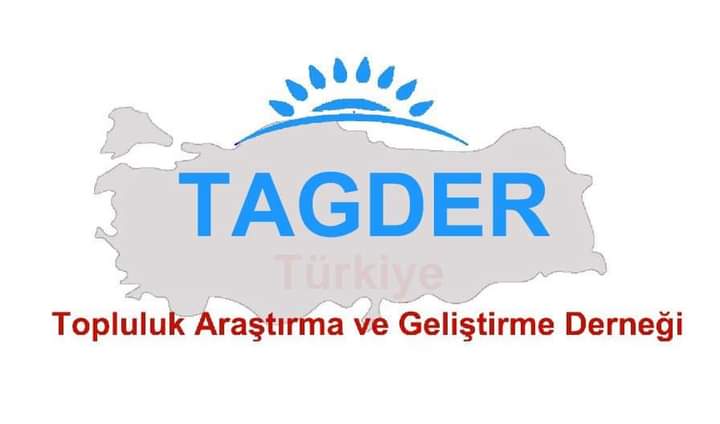 TOPLULUK ARAŞTIRMA VE GELİŞTİRME DERNEĞİ FAALİYET RAPORUCENEVRE YÜKSEK ENSTİTÜSÜ  PROJELERCenevre Yüksek Enstitüsü tarafından altı ülkede eş zamanlı yürütülen ‘Mültecilerin hayatta kalma stratejileri ve bu stratejilerin mülteci sağlığı üzerindeki etkisi’ projesi kapsamında proje koordinatörü Shirin Heidari, Boston Üniversitesi’nden Monica Onyango ve Orta Avrupa Üniversitesi’nden Meriç Çağlar, Topluluk Araştırma ve Geliştirme Derneği Başkanı Dr. Refik Hakyar ve Şaziye Gülte ile Istanbul Esenyurt’ta biraraya gelerek Türkiye’de yaşayan mülteci ve sığınmacıların karşılaştıkları zorluk ve sorunlar ile bu zorlukların mülteci sağlığı üzerindeki etkisini, mültecilere sağlık alanında sağlanan hizmetleri görüştü.Cenevre Yüksek Entitüsü tarafından yürütülecek projede paydaş olarak destek verilmesine karar verildi. Mülteciler ile görüşme yapıldıktan sonra katılımcılara proje koordinatörü tarafından  BİM Market gıda kartı dağıtımı yapıldıTOPLULUK ARASTIRMA VE GELİŞTİRME DERNEĞİNİ TEMSİLEN İFTARA KATILDIK SuriyeMısır GBIrakFilistinLübnan lı arkadaşlarımız ile birlikte iş insanı Seyithan İssiz beyin iftar davetine katıldıkHep birlikte Sosyalleşmemize,Bir arada olarak paylaşma duygumuzu güçlendirmeye vesile olan etkinlikler devam edecektir.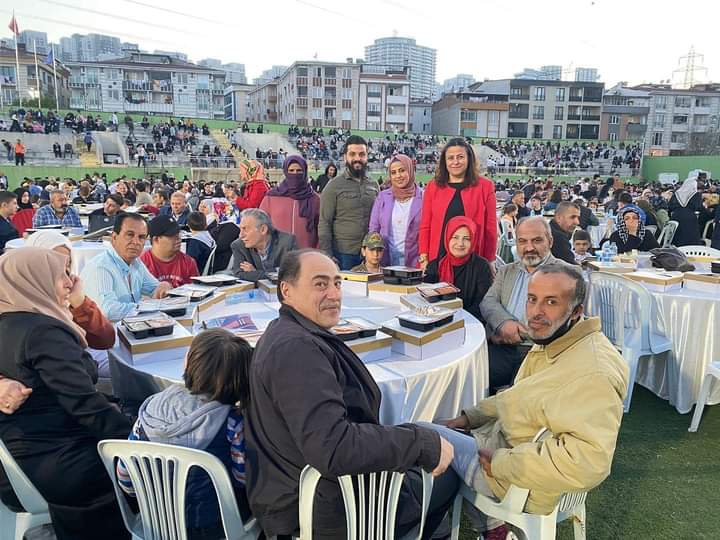 24 Nisan 2022 TOPLULUK ARAŞTIRMA ve GELİŞTİRME DERNEĞİ temsilcisi bu programdı katıldı. Aksemsettin Mahalle Muhtarımız ile birlikte Esenyurtta davetlere icabet ettik:) Bu gün Ardahan kültür evinin iftar davetine katıldıkİftar sonrası Deva Partisinde genel başkan yardımcısı Elif Esen'in daveti üzerine  göçmenlerin sorununu Deva Partisi Genel Başkanı Ali Babacan ve Esenyurt'ta bulunan Türkiyeli Dernek temsilcilerine anlattık birlikte yaşam becerilerinizi güçlendirmek egitlim iş hayatında ve kira sorunları gibi bir çok konuda yaşanılan sıkıntılar olduğunu işveren ve tüm halkın birlikte birbirimize destek vererek sorunları aşabileceğimizi  dile getirdik .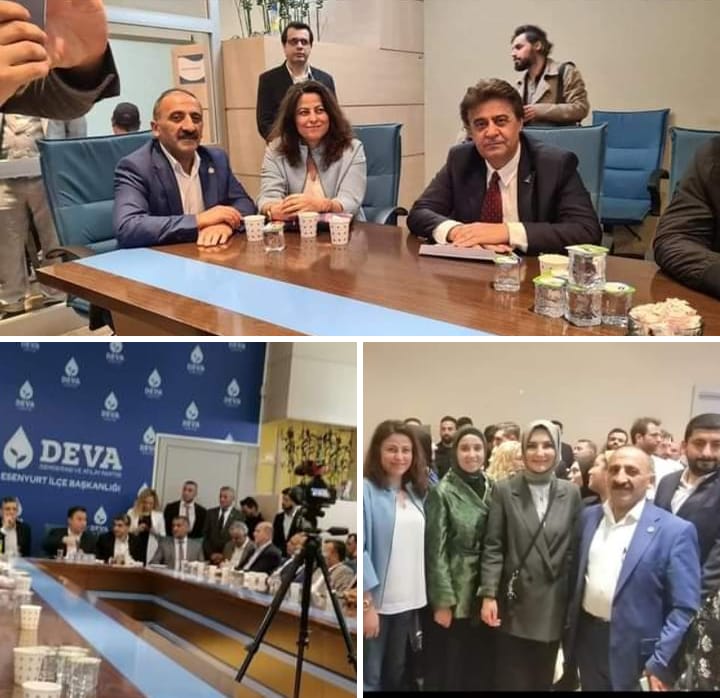        24 NİSAN 2022SEVGİ VE BARIŞIN DÜNYAYA HAKİM OLMASI İÇİN ÇALIŞMALARIMIZ DEVAM EDİYOR  Kimsenin zorla yerinden edilmediği , kendi vatanında huzur ve barış içinde yaşadığı bir dünyada yaşamak dileğiyle..20 Haziran Dünya Mülteciler Günü Topluluk Araştırma ve Geliştirme Derneğinin Esenyurt bölgesinde yaşayan Kadınlarla yürüttüğü  günlük yaşamlarında kadınların  kendilerini anlatabilecek seviyede Türkçe okuyup yazmalarına olanak sağlayan konuşma yazma kulübü  çalışmalarımız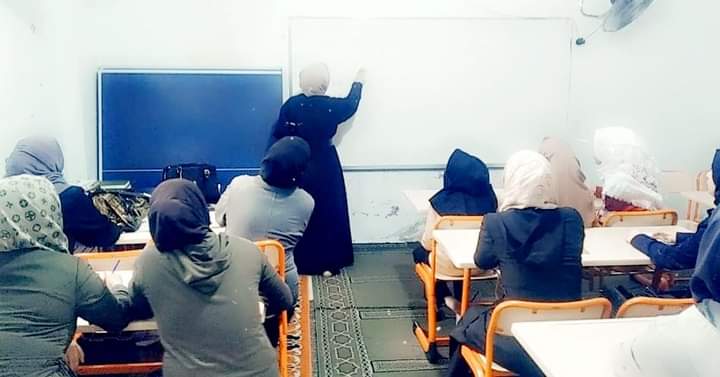 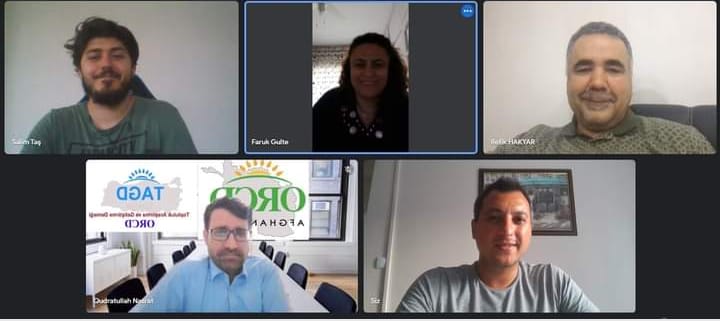 Esenyurt’ta çalışmalar yürüyecek İNOGAR Kooperatifi ile tanışma toplantısıTOPLULUK ARASTIRMA VE GELİŞTİRME DERNEĞİ Başkanımız Dr Refik Hakyar ile yönetim kurulumuzu temsilen Dr Kudratullah Nasrat ve Şaziye Gülte katılım sağladı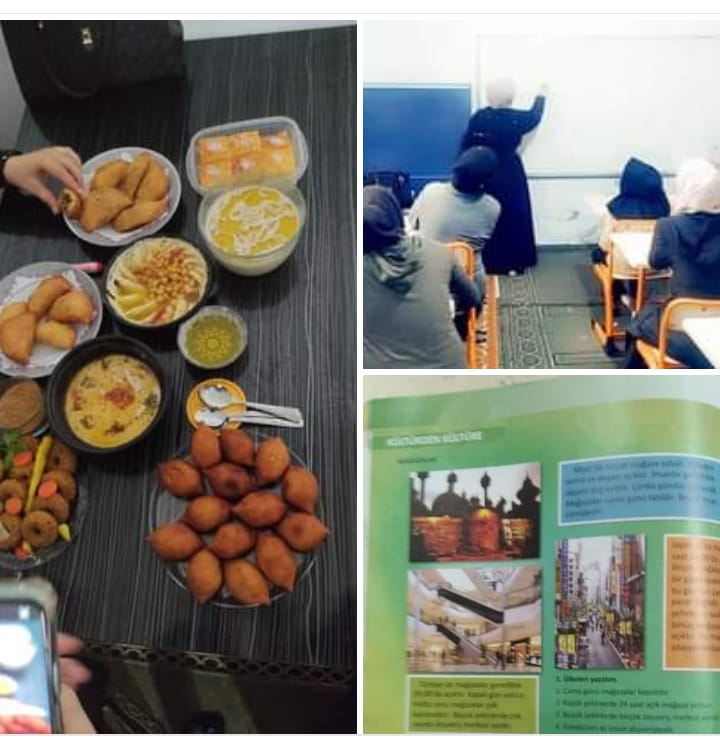 29 Ağustos 2022Topluluk Arastırma ve Geliştirme Derneğinin Esenyurt bölgesinde yaşayan Kadınlarla yürüttüğü  günlük yaşamlarında kadınların  kendilerini anlatabilecek seviyede Türkçe okuyup yazmalarına olanak sağlayan konuşma  yazma kulübü   çalışmalarımızBu günkü dersimizde yemeklerimiz  ve kültürümüz   konuşulduKursa katılan kadınlarımızın yapmış olduğu  yemeklerini hep birlikte yedik  sohbet ettik7 Ekim 2022 TOPLULUK ARAŞTIRMA VE GELİŞTİRME DERNEĞİ SAHADAKİ DERNEKLERİ BİR ARAYA GETİREREK BİRLİKTE ÇALIŞMALAR YAPMAYA BAŞLAYACAKHayta Destek Derneği-Topluluk Arastırma ve Geliştirme Derneği ve İyi Hayat Derneği Esenyurtta Mülteci toplulukları ile bilgilendirme oturumları ve ortak çalışmalar yapmayı planladı toplantıyaHayta Destek Derneğinden Aylın kırıkçı- avukat Ayşen Seyhan, Erişim Sorumlusu Rama Janat, Saha Çalışanı katıldı Topluluk Arastırma ve Geliştirme Derneği Esenyurt bölgesinde ev sahipliği yaparak mülteci toplulukları ile Yapılacak çalışmalara destek verecek derneği temsilen Kurucu üye ve sekreter Saziye Gülte paydaşlarla ihtiyaçlara yönelik bütün çalışmalara destek olacaklarını anlattı. İyi Hayat Derneği kurucusu Verda Hussaın ve yönetici Müdür Wedad Bisvani yaptıkları çalışmaları anlattıEsenyurt bölgesinde çok yakında 3 kurum paydaş çalışmalara başlayacak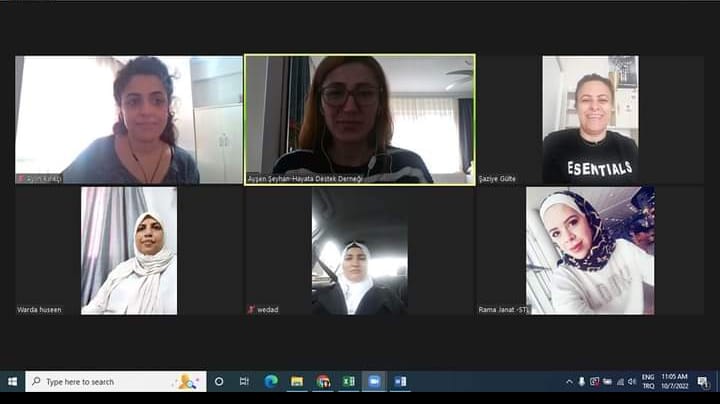 TOPLULUK ARAŞTIRMA VE GELİŞTİRME DERNEĞİ SAHADAKİ DERNEKLERİ BİR ARAYA GETİTEREK BİLGİLENDİRME TOPLANTILARINA BAŞLADI Hayata Destek Derneği, Filistin Dayanışma Derneği, İyi Hayat Derneği ve Topluluk Araştırma ve Geliştirme Derneği iş birliğinde 13 Kasım Pazar günü saat 13:30'da bir yasal oturum gerçekleşti. Kira Uyuşmazlıkları ve Kiracıların Hakları konulu seminerde kira sözleşmelerinin feshedilebileceği durumlar, kira artışlarındaki yasal durum ve kiracıların hakları hakkında bilgilendirme yapıldı  Avukat Aylin Kırıkçı tarafından aktarılan  seminer, Esenyurt Belediyesi Sürekli Eğitim Merkezinde yapıldıSoru ve cevaplarla program sona erdi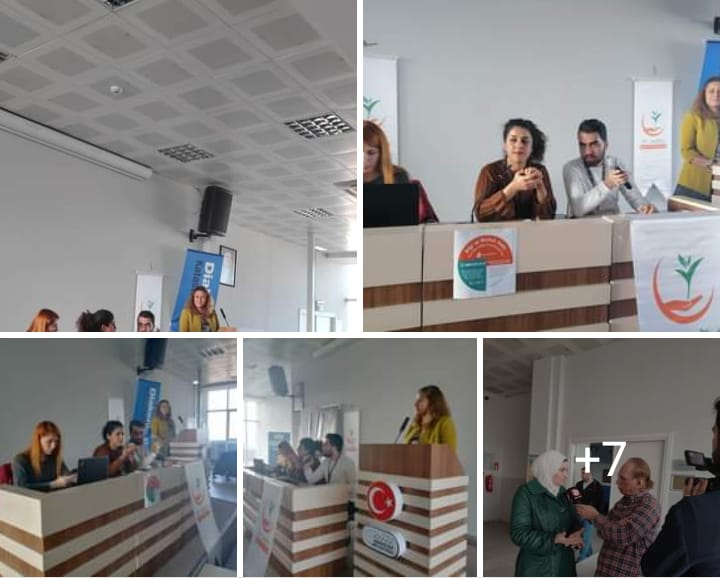 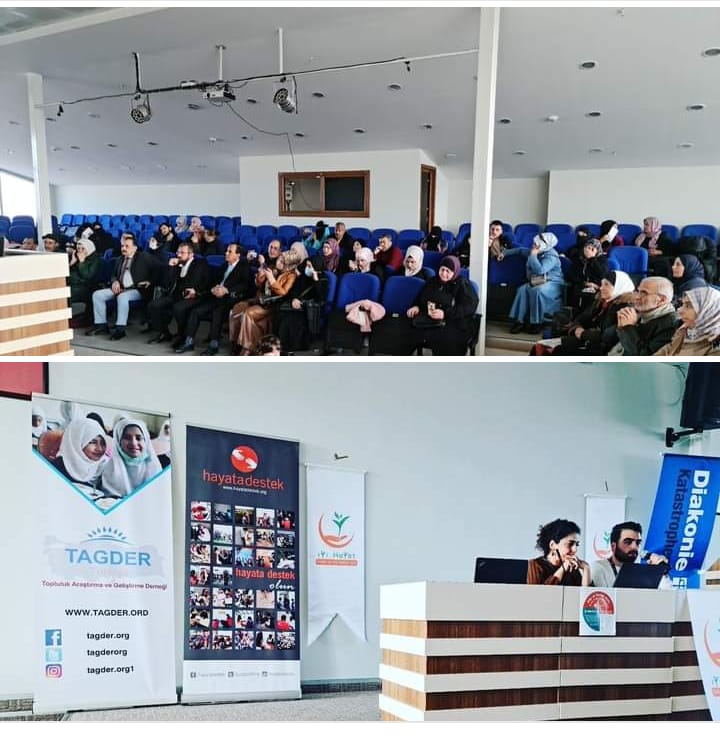  18AralıkGöçmenlerGünüGÖÇ YOLUNDA HAYATINI KAYBEDEN SURİYE FİLİSTİN AFGANİSTAN VE TÜM MÜLTECİLERE  DUALAR EDİLDİ18 Aralık Uluslarası Göçmenler Günü münasebetiyle Esenyurt Giresun Kültür Evinde yerel topluluklar ve Mülteci toplulukları bir araya gelerek etkinlik düzenlediEv sahibi Giresun kültür evi Karadeniz Dernekler Federasyonu Baskanı   Abdurrahman Ada  Topluluk Arastırma ve Geliştirme Başkanı Dr Refik Hakyar - İyi Hayat Derneği Başkanı Wedad Bisvani-Fiddar Müdürü İbrahim bey açılış konuşmalarını yaptılarEsenyurt Belediyesi Baskan Yardımcısı Ufuk ÖzdemirDeğerli Karadenizli büyüğümüz Hasan Kara AKP ilçe başkan yardımcısı Engin Karaboz MHP ilçe başkan yardımcısı Volkan ÇetintaşArdahan Kültür Evi Müdürü Güven AvşarAkşemsettin Mahallesi Muhtarı Nurhan ÇetinReuben Hollandalı Gönüllü Yunanistan Mülteci kampında yaptığı çalışmaları anlattıMülteciler Derneği başkanı Suriyeli Modern Hamdi Esatİnsan Kaynağı Geliştirme Vakfı İris BilenUSOM Ruh Sağlığı MerkeziRoman Dernekleri Başkanı Özcan MakaracıFİDDER Başkanı Muhammed Minenişİyi Hayat DerneğiTopluluk Arastırma ve Geliştirme DerneğininDüzenlediği etkinliğe Afganistan Suriye Filistin Giresun Ardahan ve bir çok ülke vatandaşı katıldıGöçmen çocuklar şiir okudu ve dans gösterisi yaptıŞam evinde Türkçe atölyesine katılan öğrenciler ve Emine Arıcaya hediye taktim edilerek program sona erdi18 ARALIK ULUSLARARASI GÖÇMENLER GÜNÜ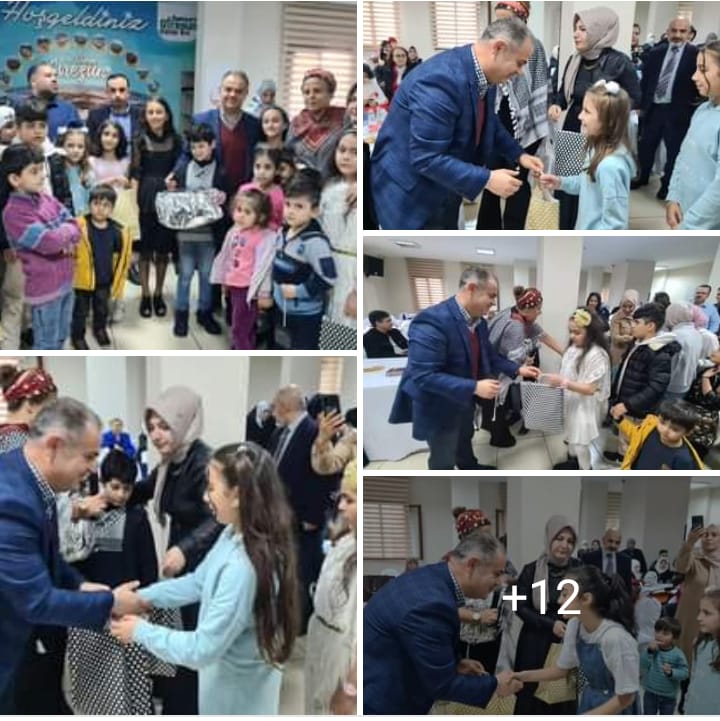 18 ARALIK ULUSLARARASI GÖÇMENLER GÜNÜ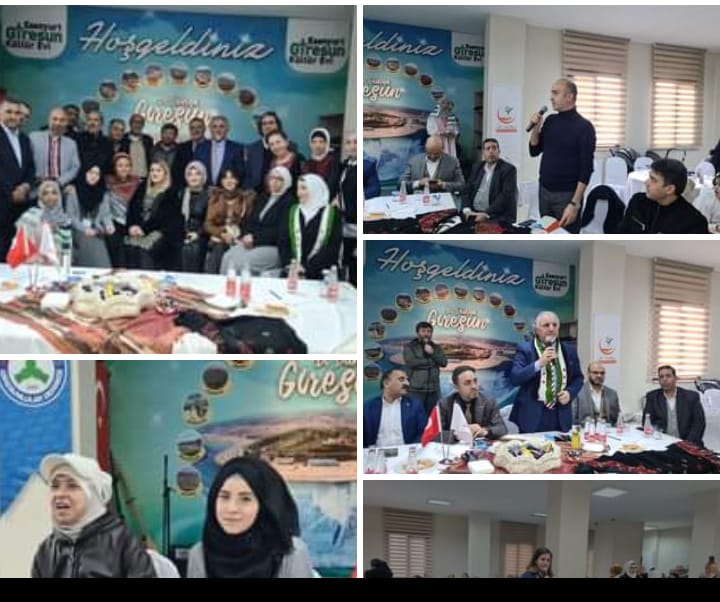 18 ARALIK ULUSLARARASI GÖÇMENLER GÜNÜ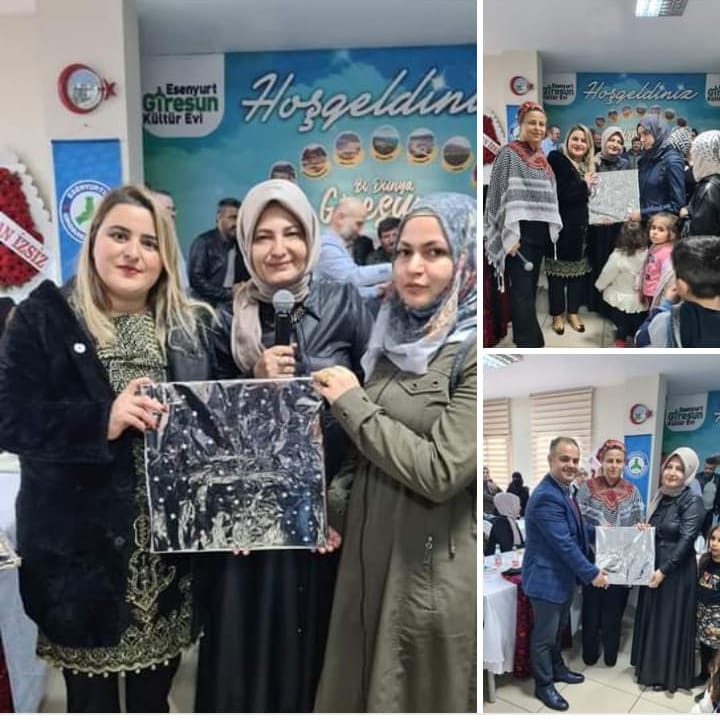 KADIN ZİRVESİ’NE KATILIM SAGLADIK Topluluk Araştırma ve Geliştirme Derneğinin öncülüğünde Afgan, Suriye, Filistin ve Ardahanlı kadınlar el işleri yaparak etkinlikte stant açtılar.Derneğimiz mülteci ve yerel topluluktaki kadınların iş dünyası ile bir araya gelmesini destekledi.Çok sayıda önemli etkinliğe imza atan Yeni Arayışlar Girişimi Platformu Derneği’nin (YAPDER) kolaylaştırıcı olarak görev aldığı, ZÜCDER, Hepsiburada, Uyumsoft ve Seger tarafından desteklenen, ‘Kadın Girişimcileri Destekleme Zirvesi ve Ödül Töreni’nin beşincisini yapıldı Zirve kapsamında, iş dünyası temsilcileri, sivil toplum liderleri, sanatçılar, akademisyenler ve medya mensuplarının jüri üyesi olarak katkı sağladığı ödül programında, bu yıl da farklı kategorilerde başarılı kadın girişimciler törenle ödüllendirildi. Bu yıl “Cumhuriyetin 100. Yılında Dijitalleşen Dünyada Kadının Rolü” konusunun ele alındıCelal ToprakYAPDER Başkanı bize etkinlikte alan açarak kadınların güçlenmesine katkı sunduğu için  teşekkür ederiz.Ödül ProgramTARİH : 5 Ocak Perşembe 2023SAAT   : 14:00 Etkinlik ve Ödül TöreniYER      : Dedeman GayrettepeKADIN ZİRVESİ’NE KATILIM SAĞLADIK 5 OCAK 2023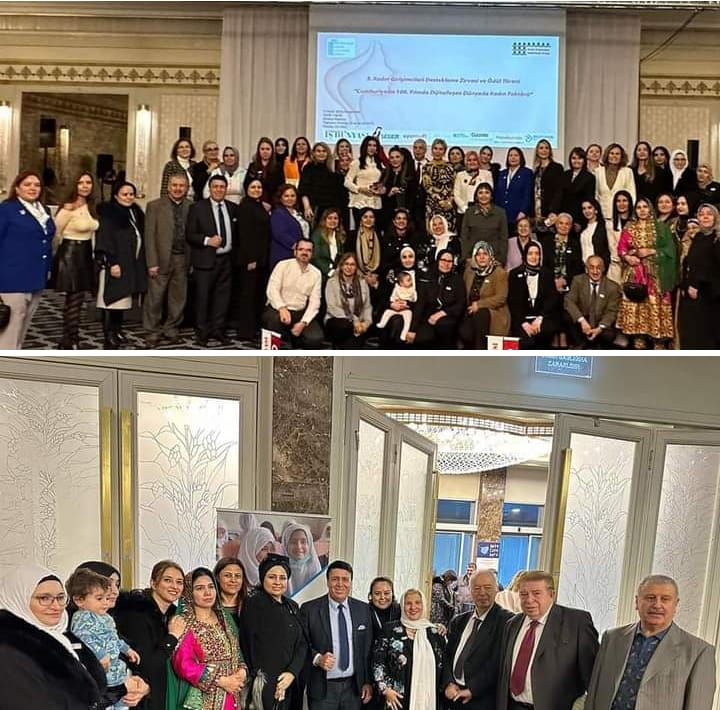 KADIN ZİRVESİ’NE KATILIM SAĞLADIK 5 OCAK 2023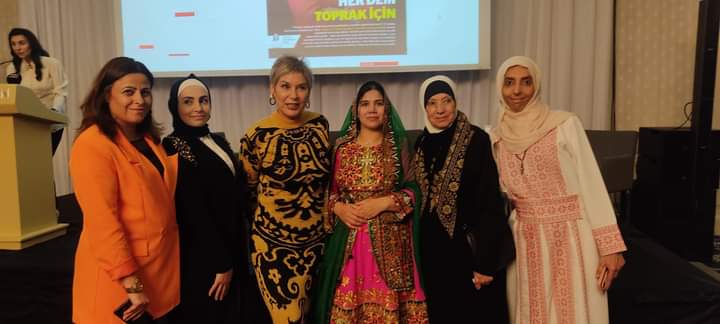 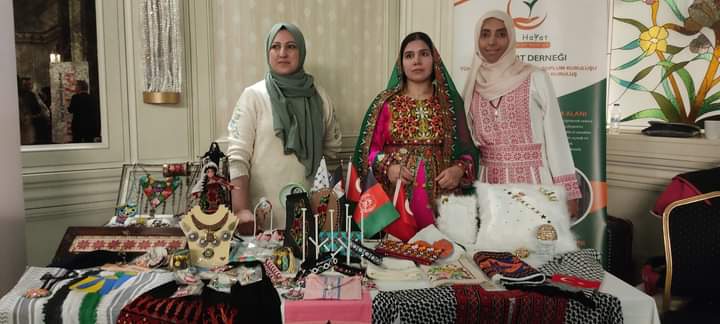 PAYDAŞLARIMIZLA ÇALIŞMALARIMIZ 5 OCAK 202312 ve 19 0cak 2023 tarihinde Zeytinburnu Belediyesi Akdem merkezinde İnsan Kaynağı Geliştirme Vakfı ile birlikte Afganistanlı gönüllü  kadınlarımızla  tanışma toplantısı yapıldı.İKGV ve Topluluk Araştırma ve Geliştirme Derneği işbirliği yaparak kadınların güçlenmesine destek verecek. 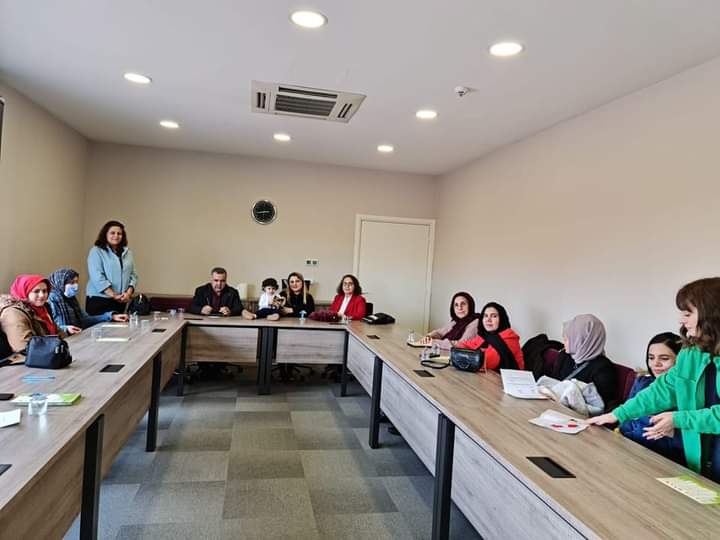 GÖÇMEN SAGLIĞI MERKEZİ ESENYURTTAKADINLARA BİLGİLENDİRME TOPLANTISI YAPTI 26 OCAK 2023Göçmen Sağlığı Merkezlerinde sunulan hizmetleri konu alan ve Ruhsal Travma hakkında bilgi verilen toplantıda Klinik Psikolog Olga ÇimenSosyal Hizmet Uzmanı Gülder KorkmazSunum yaptı. Göçmen kadınlar saglık haklarına erişim ve psikolojik destek konusunda sorularını sordular bilgi aldılar.Topluluk Arastırma ve Geliştirme Derneği FİDDER Fİlistin Dayanışma Derneği İyi Hayat DerneğiVe etkinliğe ev sahipliği yapan İHH Esenyurt temsilciliği paydaşlığında yapılan toplantılar önümüzdeki aylarda göçmen Saglığı merkezinin destekleriyle devam edecek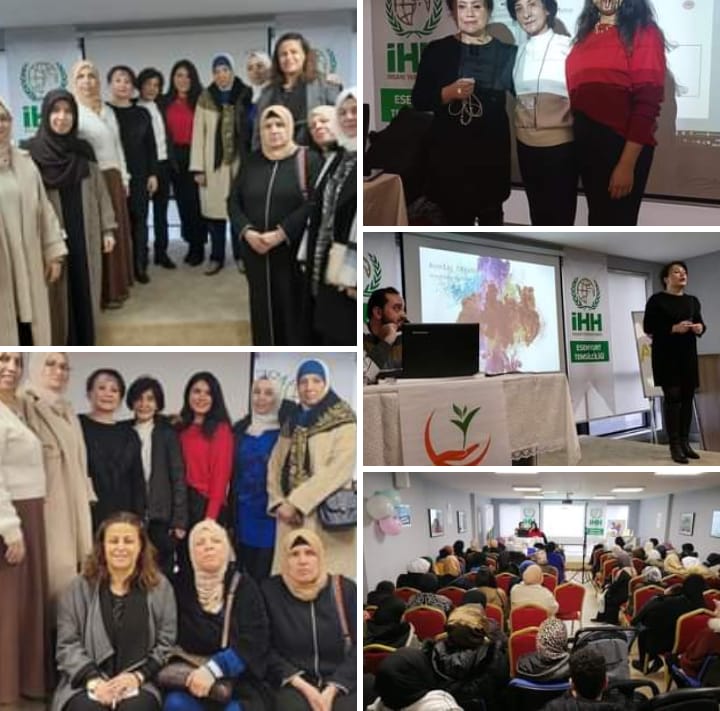 GÖÇMEN SAGLIĞI MERKEZİ ESENYURTTAKADINLARA BİLGİLENDİRME TOPLANTISI YAPTI 26 OCAK 20239 Şubat 2023Dernegimizin onculugunde deprem bolgelerine mont yardımında bulunduk  hayırsever  arkadaşlarımızdan  kardeslerimizden Allah razi olsunGıda ve su ihtiyaçları için çalışmalarımız devam ediyor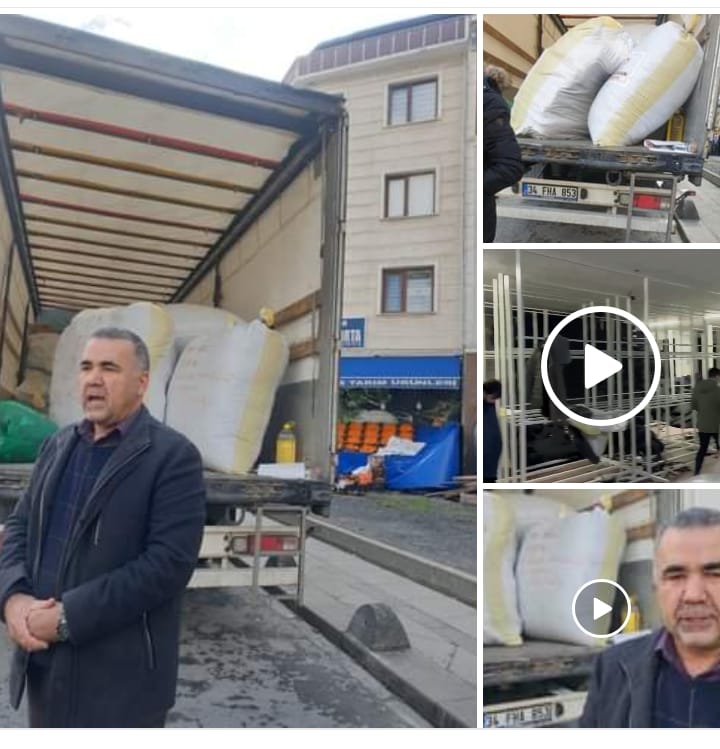 5 Mart 2023Esenyurt İmamı Azam cami Ülkemizde ve Suriye de yaşanan depremde şehit olan kardeşlerimiz için gerçekleştirdiğimiz dua programımız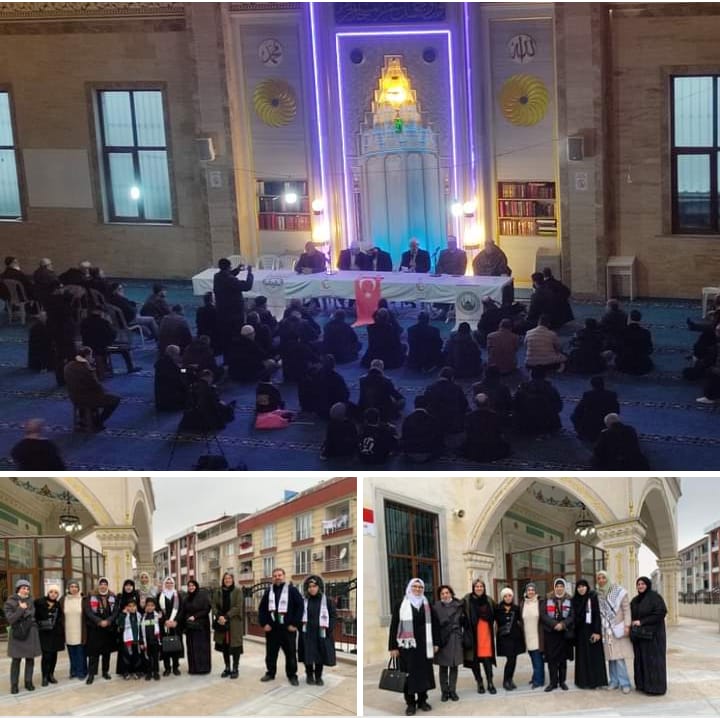 MÜLTECİ TOPLULUKLARI VE ARDAHAN KÜLTÜR EVİ KADINLARNI 8 MART DÜNYA KADINLAR GÜNÜNDE BİR ARAYA GETİRDİK8 Mart Dünya Kadınlar Gününde Türkiye ve Suriye de depremde hayatını kaybeden kardeşlerimize dua ettik Göçmen Sağlığı Merkezinden Psikolog Olga Çimen ve Sosyal Çalışmacı Gülder KorkmazTercüman Ahmet Kabbani Doğal Afetlerin İnsan Psikolojisine EtkileriGöçmen Sağlığı Merkezi hizmetlerini anlattıArdahan Kültür EviTopluluk Arastırma ve Geliştirme DerneğiFİDDER Fİlistin Dayanışma Derneğiİyi Hayat DerneğiPaydaşlığında etkinlik gerçekleştiEsenyurt Yeşilay şube başkanlığı toplantıya katılım sagladı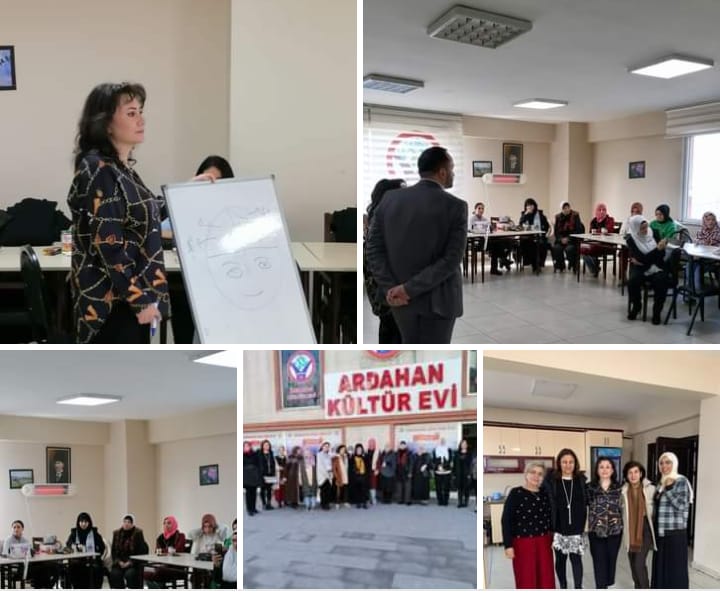 Doğal Afetlerin İnsan Psikolojisine Etkileri ve Göçmen Sağlığı Merkezi hizmetlerinin  anlatıldığı toplantımızArdahan Kültür Evinde gerçekleşti8 Mart Dünya Kadınlar Gününde Türkiye ve Suriye de depremde hayatını kaybeden kardeşlerimize dua ettik Zeytinburnu'nda ikamet eden 45 aileye Topluluk Araştırma ve Geliştirme Derneği Başkanı Dr Refik Hakyar ramazan dolayısıyla gıda kartı hediye etti 6 Nisan 2023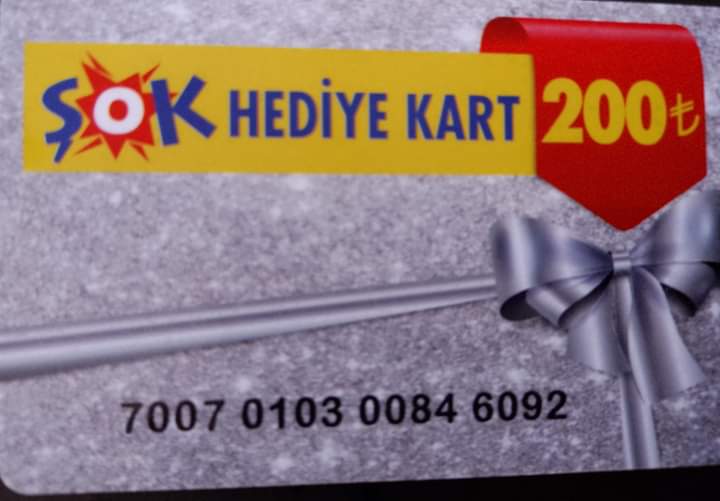 9 Nisan 2023  KADIN SAĞLIĞI Saat: 12.30  Kadın Doğum ve Doktoru Marzia Siddigi ile  kadın sağlığı üzerine sohbet edildi. Toplantı Zoom üzerinden gerçekleşti.Toplantı soru cevap şeklinde kadınların sorunları ve sağlıklı kalmak için izlenmesi gereken yollar anlatıldı.Her kadının rahim ve meme kontrolü yaptırması gerektiği anlatıldı.Programa yurt dışından katılan Dr. Marzia Siddiği cep telefonu  üzerinden tüm kadınların kendine ulaşmasını ve sormak istedikleri her konuda destek vereceğini söyledi.HAYATA DESTEK DERNEGİPAYDAŞLIĞINDA EĞİTİMLER 15 NİSAN 2023Hayata Destek Derneği bu gün Birey ve Aileler için Afet Farkındalık Egitimi duzenledi. Özellikle deprem hakkında bilgilendirme yapıldı. Afganistan uyruklu kadın ve erkek gönüllülerimiz egitime katıldı.Gönüller ilk defa kendi dillerinde verilen eğitimde bilmedikleri, ilk defa duydukları önemli bilgiler olduğunu, hayatları boyunca bu bilgilere gereksinimleri olduğunu söylediler.Kimlik PasaportYedek anahtar Aileye ait önemli belgeler Ve birçok konuda ilk defa duyduğumuz bilgiler için Hayata Destek Derneği ne teşekkür ederiz dedilerSunumHayata Destek Derneğinden Erişim Sorumlusu Ayşen hanım ve tercüman Tahire hanım tarafından yapıldı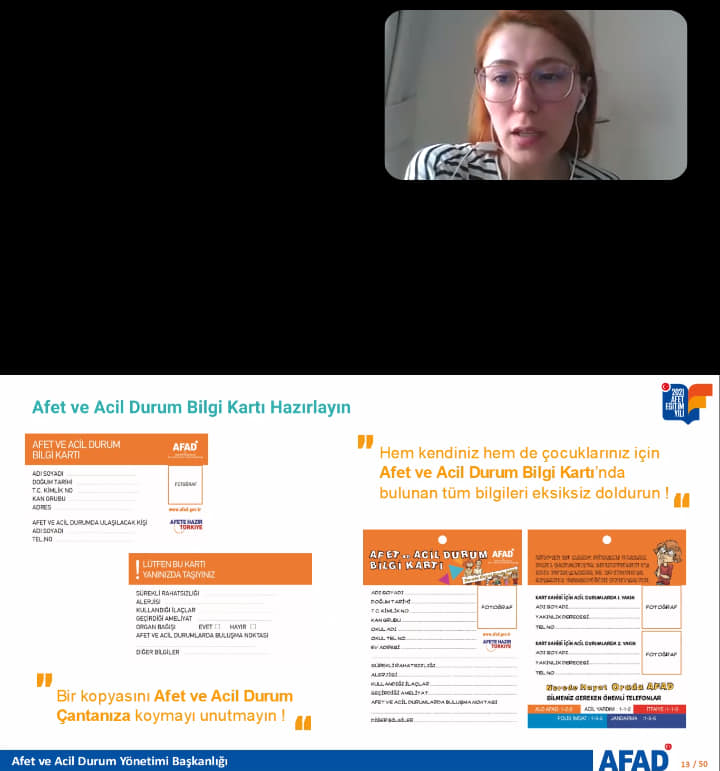 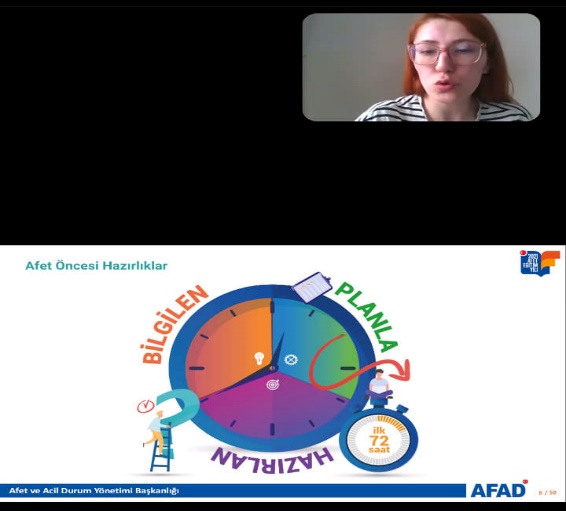 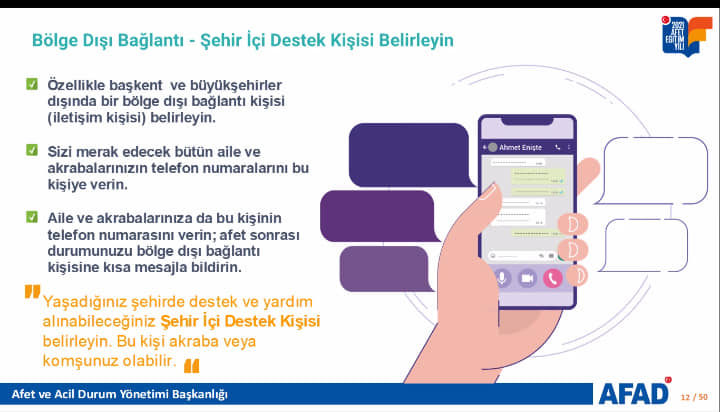 KANADA HUKÜMETİ –CANADİAN  WOMEN FOR WOMWN İN AFGANİSTAN CW4AFGANTOPLULUK ARAŞTIRMA VE GELİŞTİRME DERNEĞİ VE İSTANBUL TOPKAPI ÜNİVERSİTESİ GÖÇAR  İŞBİRLİĞİ YAPILDITürkiye'de yaşayan Afgan kadınlar ve erkekleri kapsayan duyuru En az 12., 14., lisans ve yüksek lisans derecelerinde mezun olmuşlarsa ve çeşitli nedenlerle kapasitelerini geliştirme fırsatlarını kaçırmışlarsa, bunun farkında olmanız gerektiğini bilirsiniz.Topluluk Araştırma ve Geliştirme Deneği onlar için bir uzaktan kapasite geliştirme programı CW4W destekle düzenlenmiş. Bu program, Kanada ülkesinin yardımıyla bir Kanada kurumuyla (CW4W) işbirliği içinde uzaktan çevrimiçi olarak uygulanmaktadır.Bu programa katılmak isteyenler, kayıt olmaları için kendileriyle iletişim kurabilmemiz ve teknik destek verebilmemiz için aşağıdaki formu doldurabilirler. İlk olarak, çevrimiçi platformun nasıl kullanılacağına yönlendirilirler ve ardından web sitesindeki konuları tamamlamak için işbirliği yapılır. Her kursu tamamladıktan sonra Kanada ve diğer ülkelerde geçerli olacak bir sertifika verilecektir. Siz veya tanıdığınız biri koşulları karşılıyorsa, formu doldurarak bilgilerinizi girin:https://forms.gle/LsCXuNGU9zJ3vY3j8Yine de aşağıdaki bağlantıdan bize katılabilirsiniz:https://chat.whatsapp.com/JKqlZkProyQ6HkbAzlpDP9Zaman kısa, Mayıs 2023 bitmeden bir an önce kaydınızı yaptırın. Bu kurslar aşağıdaki iki şekilde sunulmaktadır:1. İnternet (Chrome) bağlantısı aracılığıyla: https://courses.darakhtdanesh.org/2. Moodle yazılımı veya uygulaması aracılığıyla: iPhone için: https://apps.apple.com/us/app/moodle/id633359593Samsung için: https://play.google.com/store/apps/details...Videoyu rehber olarak izleyin https://youtu.be/VudzWhNSSoc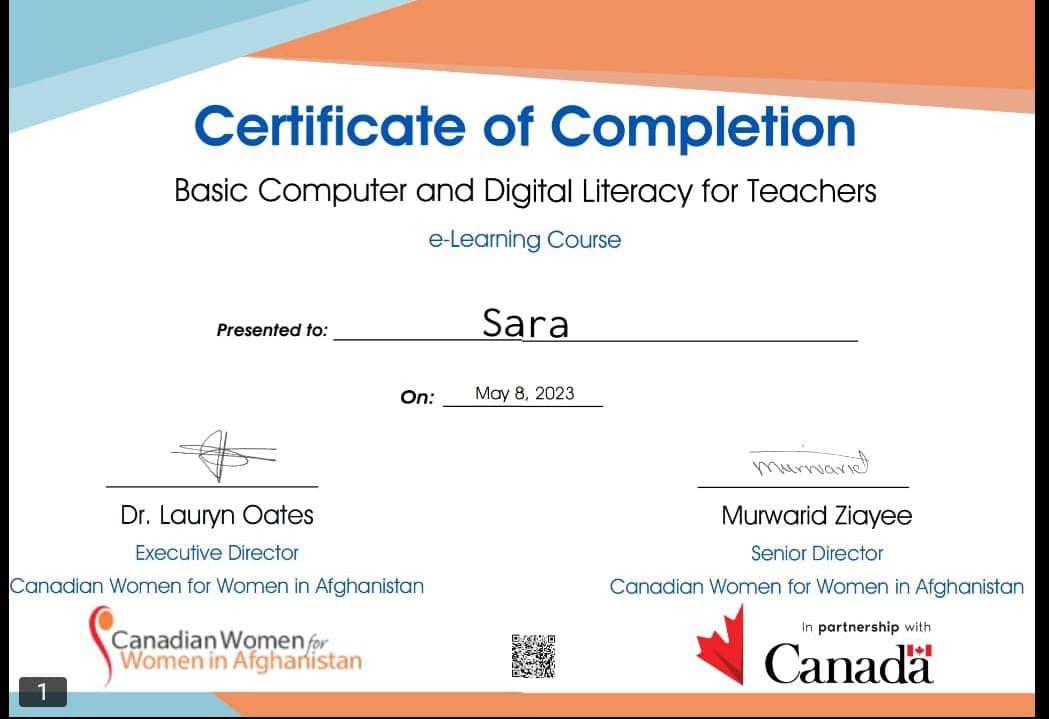 Uzaktan eğitim katılanlar her dersi bitirince belge alıyorKANADA HUKÜMETİ –CANADİAN  WOMEN FOR WOMWN İN AFGANİSTAN CW4AFGANTOPLULUK ARAŞTIRMA VE GELİŞTİRME DERNEĞİ VE İSTANBUL TOPKAPI ÜNİVERSİTESİ GÖÇAR  İŞBİRLİĞİ YAPILDI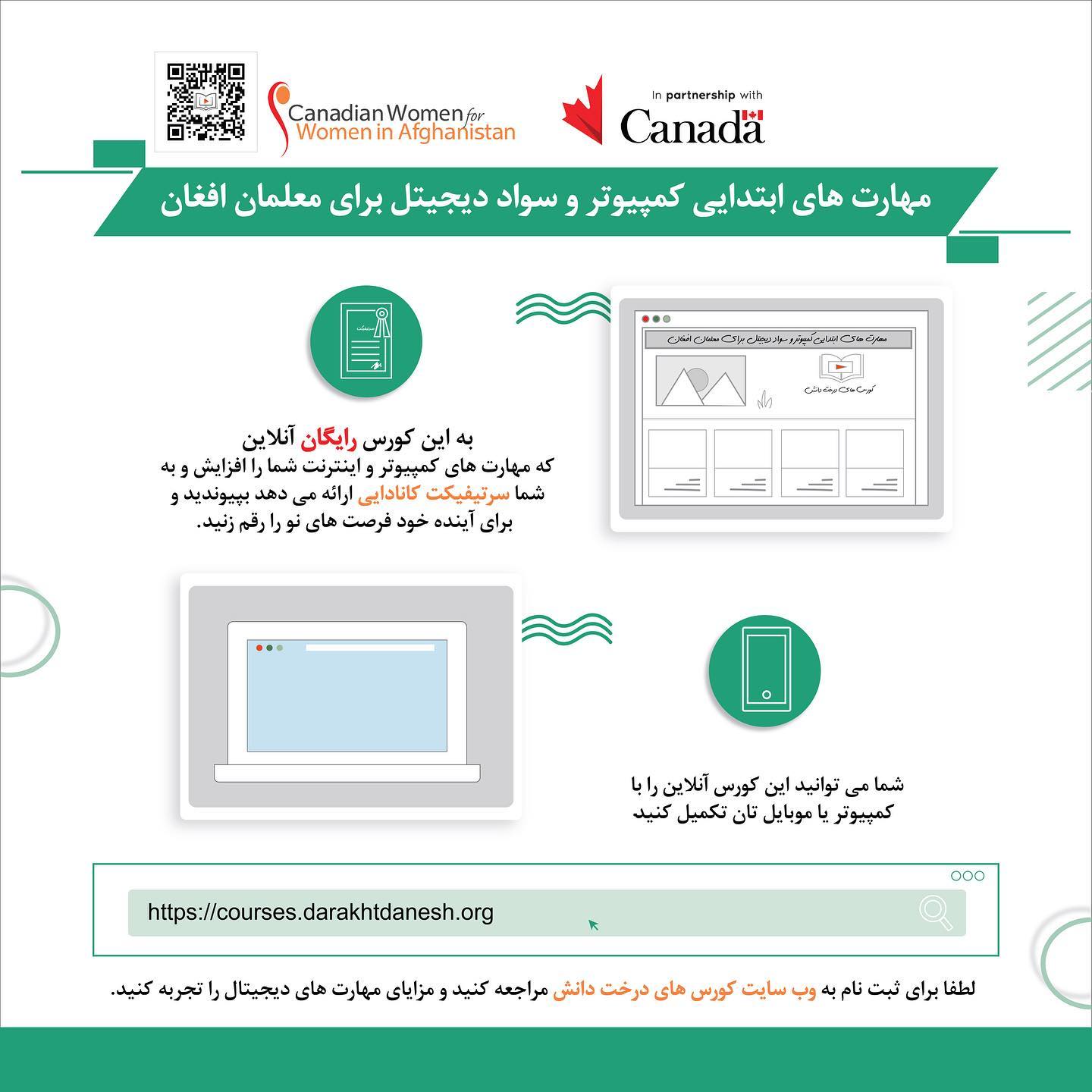 YEREL TOPLULUKLRLA ÇALIŞMALARIMIZTopluluk Araştırma ve Geliştirme Derneğiİyi Hayat Derneği yönetimi olarak çalışmalar yaptığımız paydaşımız Giresun Kültür Evi ziyare gittik.Esenyurt Giresun kültür evi Giresunlu Vekilimiz Hasan Turan  ile buluşma toplantısına katıldık SuriyeFilistinIraklı Arkadaşlarımıza teşekkür ederiz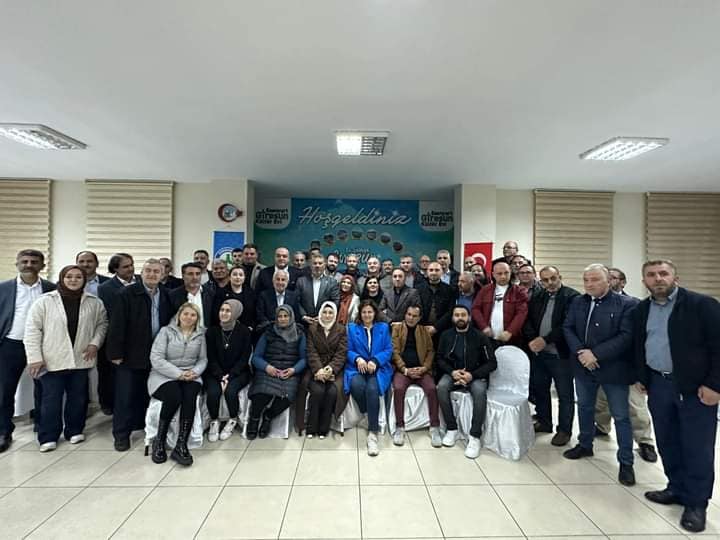 ZEYTİNBURNU PSS SOSYALLEŞME ETKİNLİKLERİMİZMavi Hilal İnsanı Yardım Vakfı IBC ile birlikte düzenlediğimiz  Rüya Kapanı etkinliğimizTopluluk Araştırma ve Geliştirme Derneği gönüllüleri Afganistan lı kadınlarımız ile etkinliklerimiz devam edecek Türkistan Elleri  Eğitim Kültür ve Yardımlaşma Derneğine teşekkür ederiz bize toplantı salonlarını açtıkları için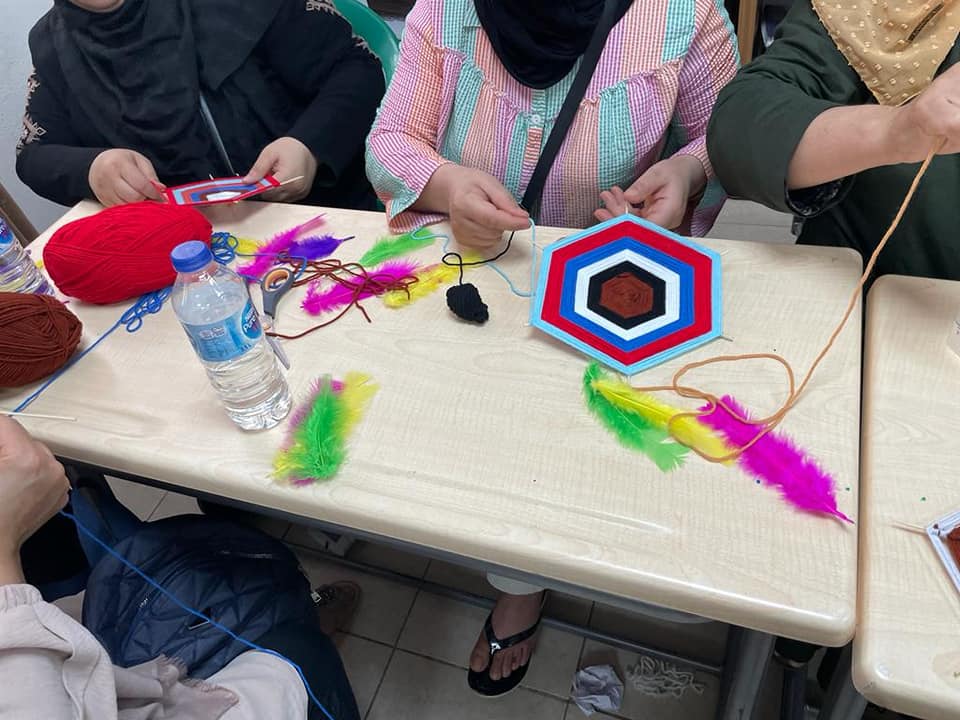 ZEYTİNBURNU PSS SOSYALLEŞME ETKİNLİKLERİMİZMavi Hilal İnsanı Yardım Vakfı IBC ile birlikte düzenlediğimiz  Rüya Kapanı etkinliğimizTopluluk Araştırma ve Geliştirme Derneği gönüllüleri Afganistan lı kadınlarımız ile etkinliklerimiz devam edecek Türkistan Elleri  Eğitim Kültür ve Yardımlaşma Derneğine teşekkür ederiz bize toplantı salonlarını açtıkları için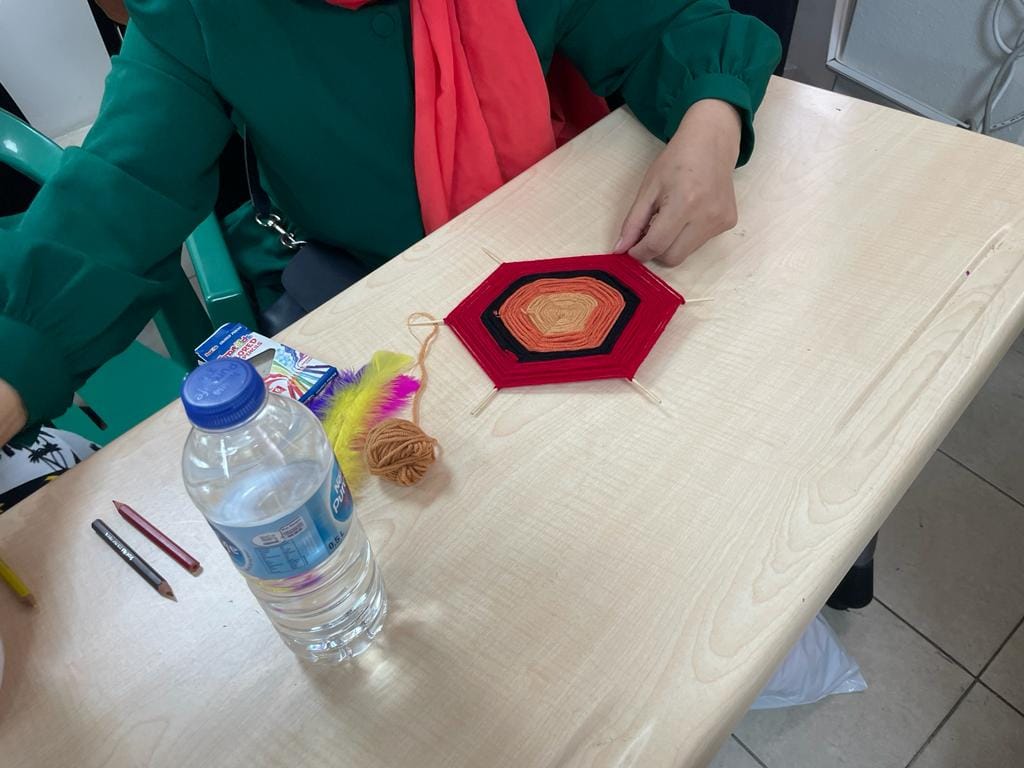 ZEYTİNBURNU PSS SOSYALLEŞME ETKİNLİKLERİMİZMavi Hilal İnsanı Yardım Vakfı IBC ile birlikte düzenlediğimiz  Rüya Kapanı etkinliğimizTopluluk Araştırma ve Geliştirme Derneği gönüllüleri Afganistan lı kadınlarımız ile etkinliklerimiz devam edecek Türkistan Elleri  Eğitim Kültür ve Yardımlaşma Derneğine teşekkür ederiz bize toplantı salonlarını açtıkları için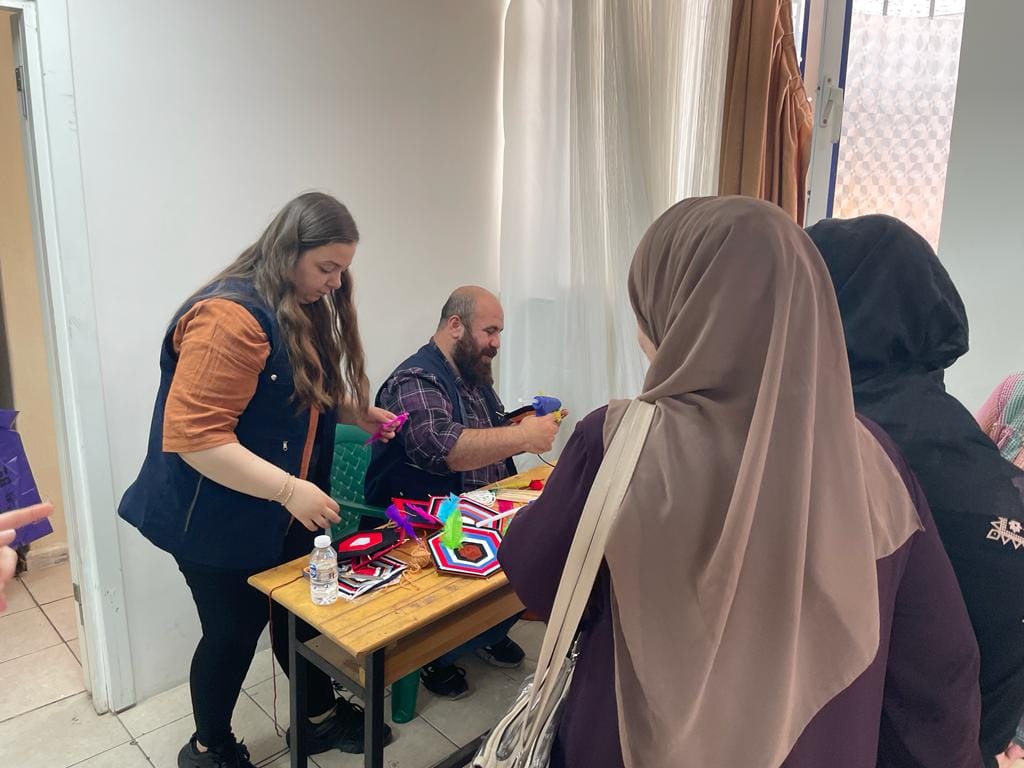 ZEYTİNBURNU PSS SOSYALLEŞME ETKİNLİKLERİMİZMavi Hilal İnsanı Yardım Vakfı IBC ile birlikte düzenlediğimiz  Rüya Kapanı etkinliğimizTopluluk Araştırma ve Geliştirme Derneği gönüllüleri Afganistan lı kadınlarımız ile etkinliklerimiz devam edecek Türkistan Elleri  Eğitim Kültür ve Yardımlaşma Derneğine teşekkür ederiz bize toplantı salonlarını açtıkları için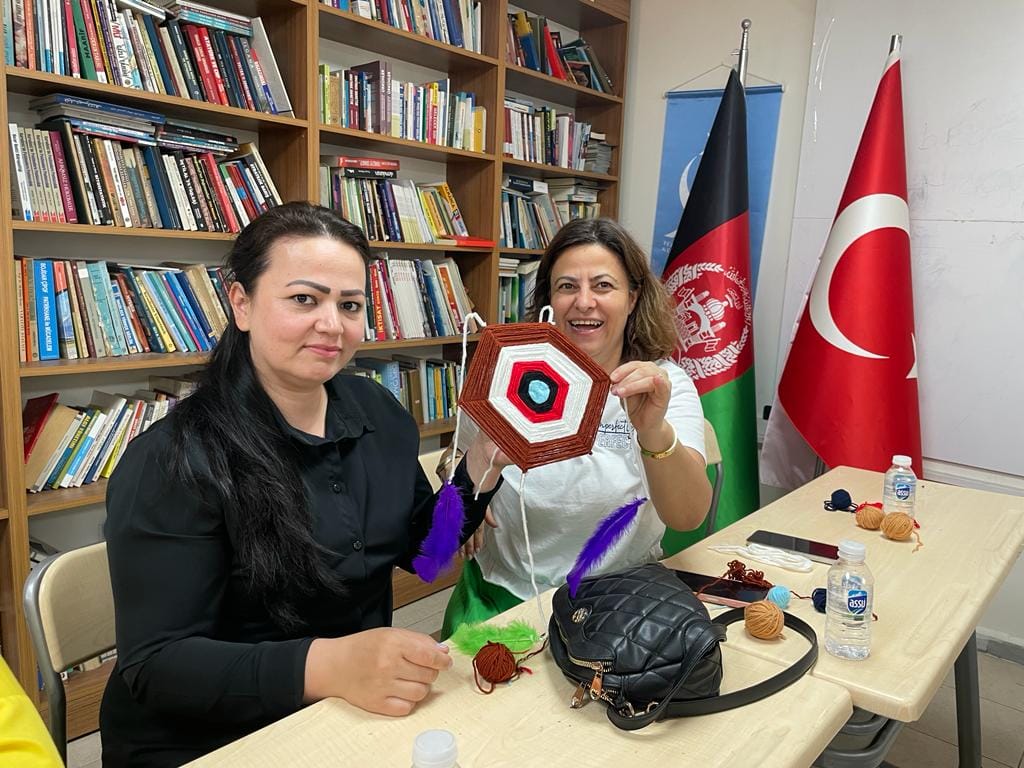 ZEYTİNBURNU PSS SOSYALLEŞME ETKİNLİKLERİMİZMavi Hilal İnsanı Yardım Vakfı IBC ile birlikte düzenlediğimiz  Rüya Kapanı etkinliğimizTopluluk Araştırma ve Geliştirme Derneği gönüllüleri Afganistan lı kadınlarımız ile etkinliklerimiz devam edecek Türkistan Elleri  Eğitim Kültür ve Yardımlaşma Derneğine teşekkür ederiz bize toplantı salonlarını açtıkları için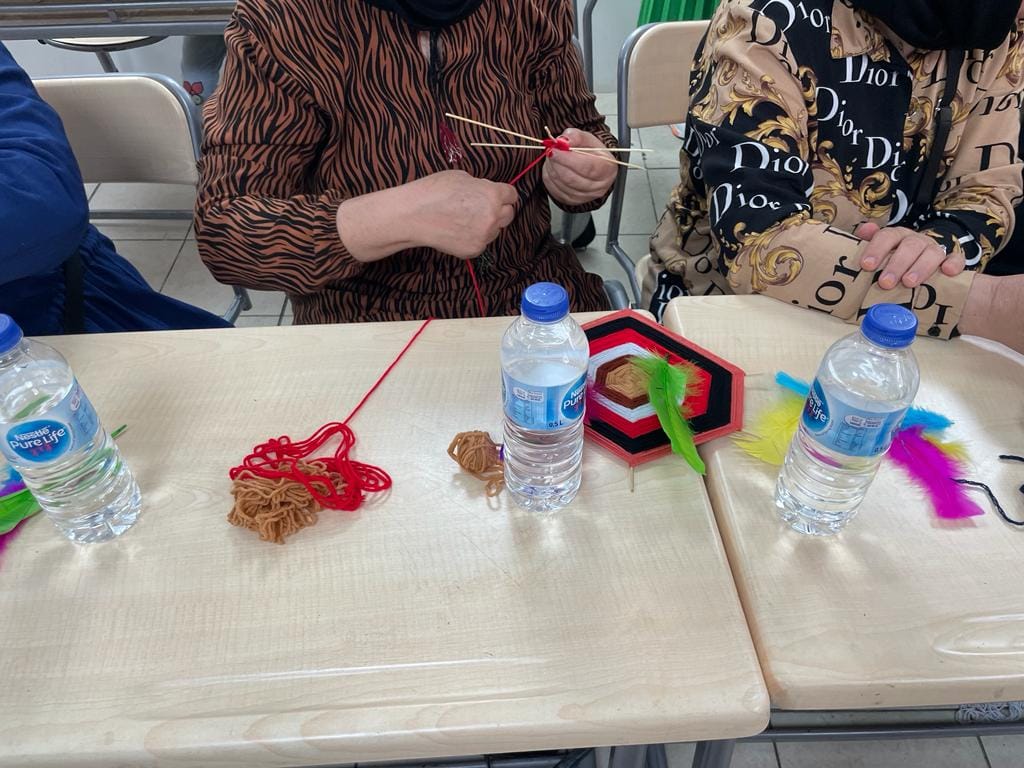 TÜRKİSTAN ELLERİ EĞİTİM KÜLTÜR Ve YARDIMLAŞMA DERNEĞİNE TEŞEKKÜR EDERİZ Mavi Hilal İnsanı Yardım Vakfı  IBC ile birlikte düzenlediğimiz  Rüya Kapanı etkinliğimizTopluluk Araştırma ve Geliştirme Derneğimizin  gönüllüleri Afganistan lı kadınlarımız ile etkinliklerimiz devam edecek Türkistan Elleri Derneğine teşekkür ederiz bize toplantı salonlarını açtıkları için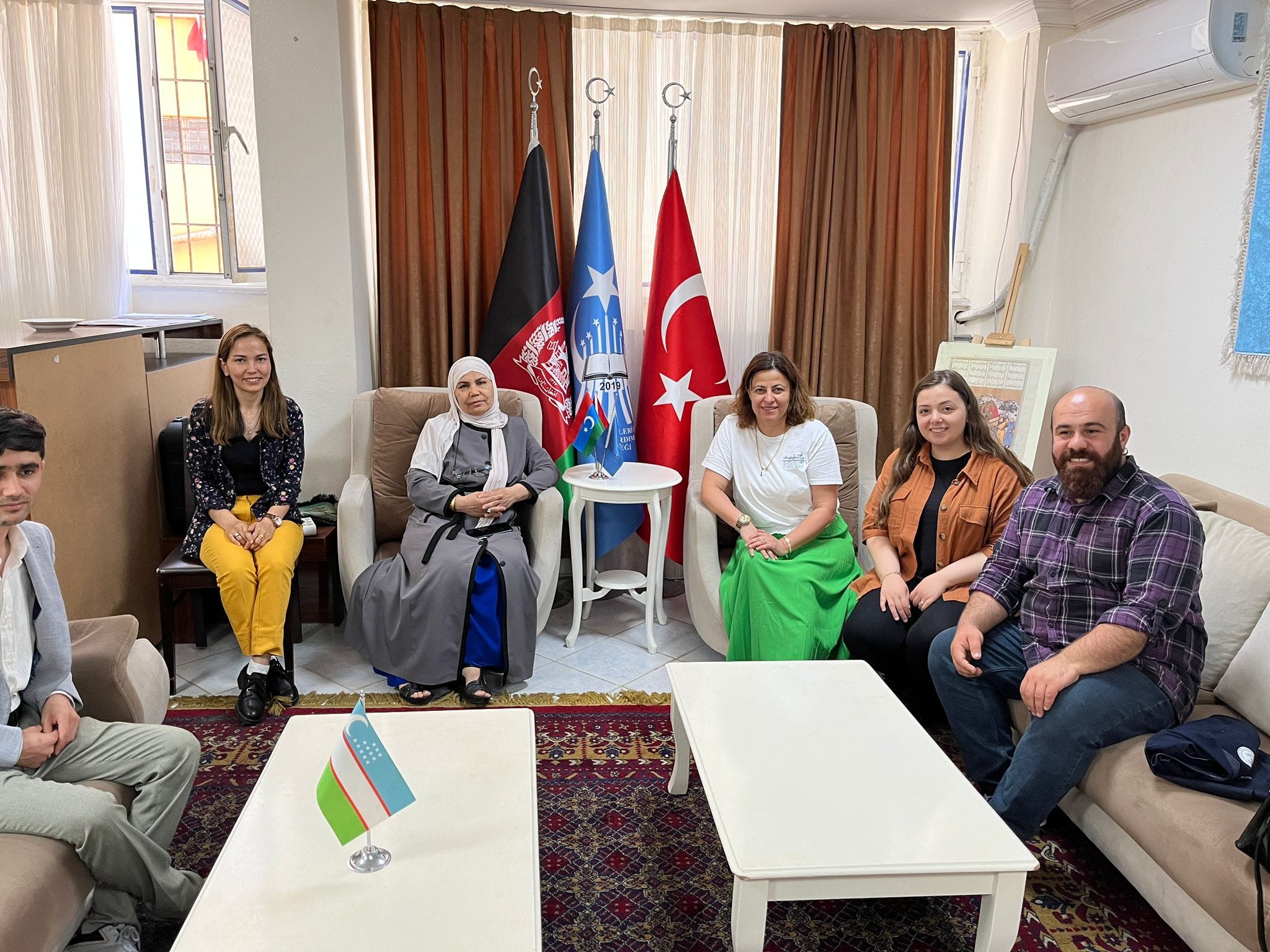 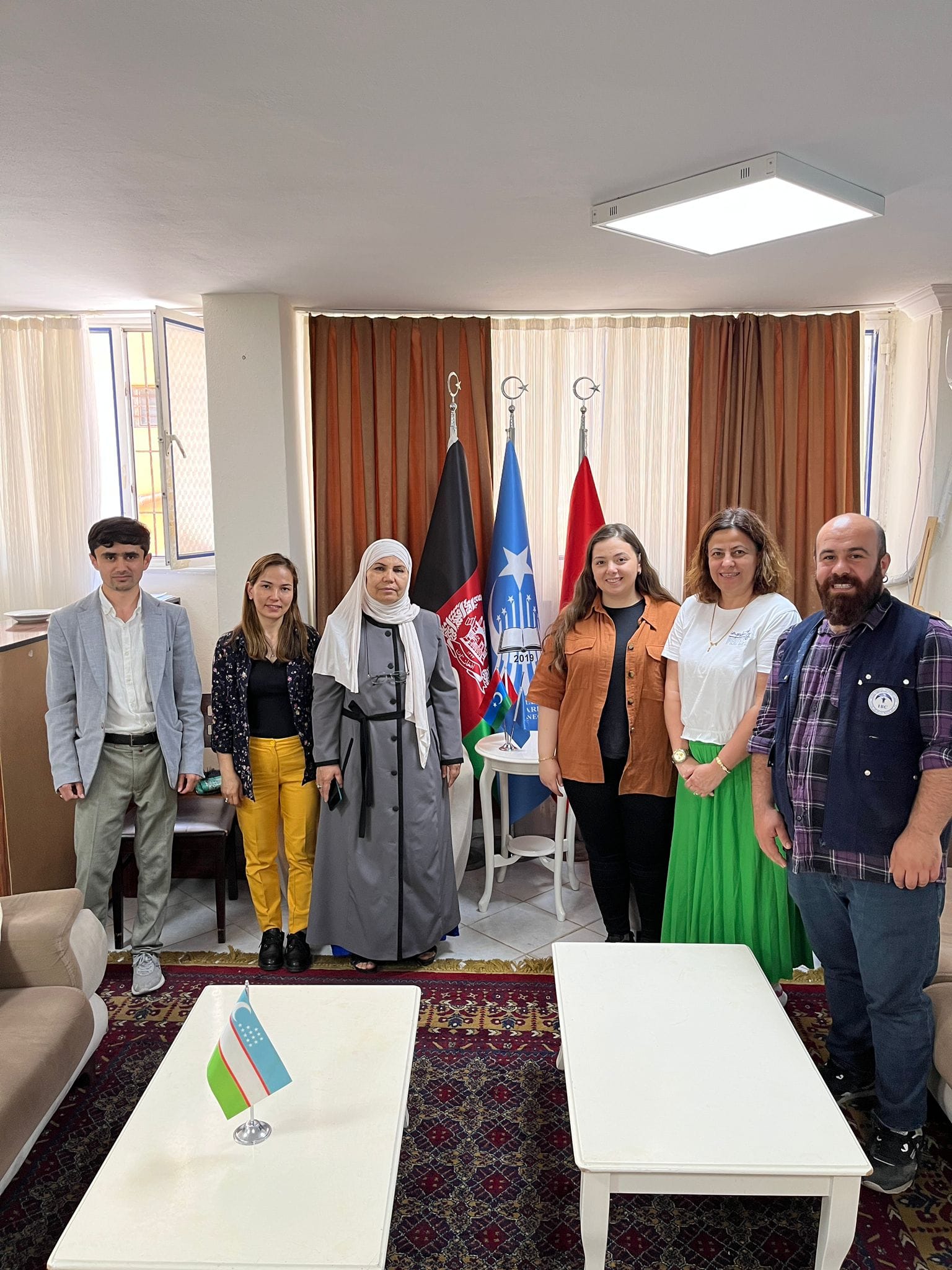 PAYDAŞLARIMIZLA ÇALIŞMALARIMIZ24 saat hayatın hiç kesintisiz  devam ettiği 102 farklı milletin sevgi barış ve kardeşçe yaşadığı şehirden haberler Esenyurt Belediyesi Kadın Aile Müdürlüğü Kadın Yaşam Merkezinde Açılışa katıldık merkezde 1200 kadına istihdam sağlanıyor.Türkiyeli kadınlar ve iki stantta  Filistinli kadınlar yer aldı Güçlü Kadınlar  kooperatifinin desteğiyle el işlerini sergilediler.Esenyurt'ta yaşayan Filistinli   Roula Sawwan Esenyurt Belediyesi Başkanı Kemal Deniz Bozkurt'a kendisinin yaptığı gümüş bir yüzük hediye etti . FİDDER Filistin Dayanışma Derneği Esenyurt şube müdürü ve üyeleri Suriyeli kadınlar etkinliğe katılım sağladı.Ekonomik alanda kadınların güçlenmesi için çalışmalar devam etmekte.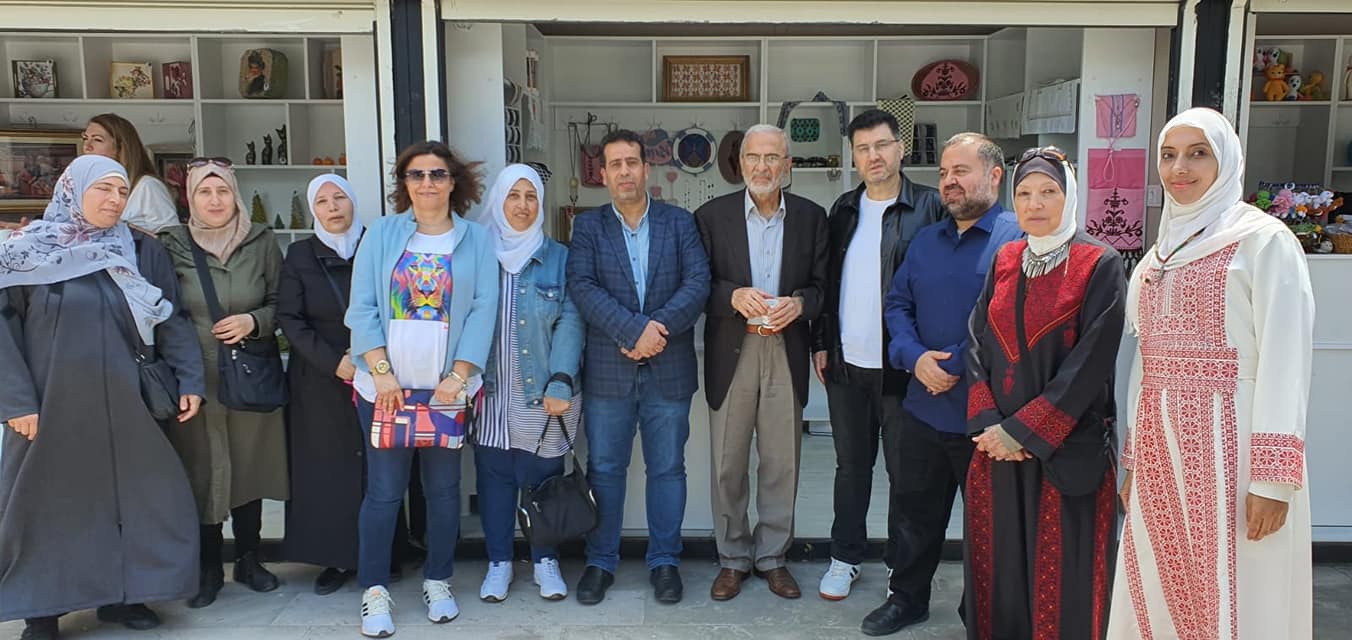 PAYDAŞLARIMIZLA ÇALIŞMALARIMIZ 6 HAZİRAN 202324 saat hayatın hiç kesintisiz  devam ettiği 102 farklı milletin sevgi barış ve kardeşçe yaşadığı şehirden haberler Esenyurt Belediyesi Kadın Aile Müdürlüğü Kadın Yaşam Merkezinde Açılışa katıldık merkezde 1200 kadına istihdam sağlanıyor.Türkiyeli kadınlar ve iki stantta  Filistinli kadınlar yer aldı Güçlü Kadınlar  kooperatifinin desteğiyle el işlerini sergilediler.Esenyurt'ta yaşayan Filistinli   Roula Sawwan Esenyurt Belediyesi Başkanı Kemal Deniz Bozkurt'a kendisinin yaptığı gümüş bir yüzük hediye etti . FİDDER Filistin Dayanışma Derneği Esenyurt şube müdürü ve üyeleri Suriyeli kadınlar etkinliğe katılım sağladı.Ekonomik alanda kadınların güçlenmesi için çalışmalar devam etmekte.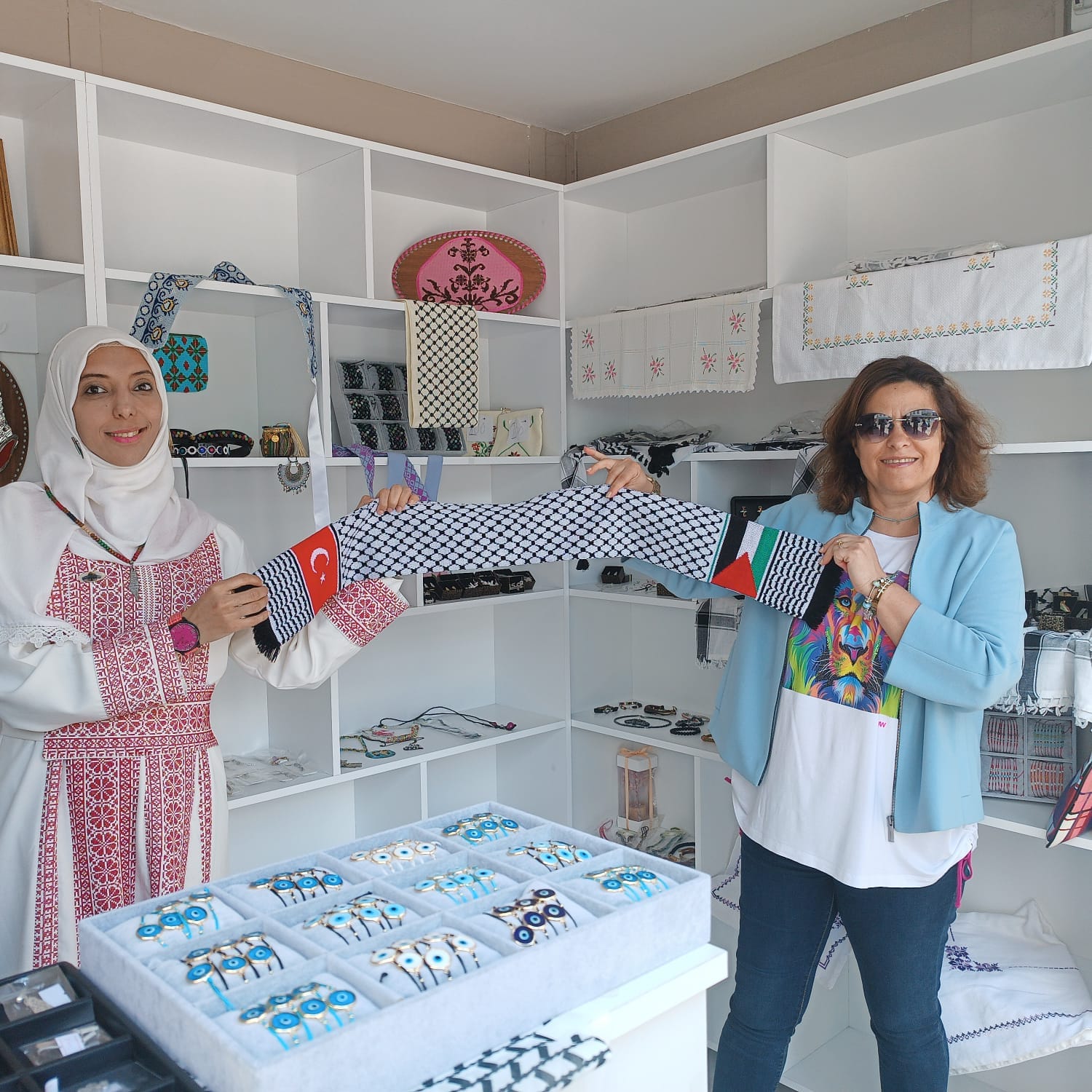 İYİ HAYAT &IBC & TOPLULUK ARAŞTIRMA ve GELİŞTİRME DERNEĞİ ESENYURT 9 HAZİRAN 2023Mavi Hilal İnsanı Yardım Vakfı IBC ile birlikte düzenlediğimiz  Rüya Kapanı etkinliğimizTopluluk Araştırma ve Geliştirme Derneği- İyi Hayat Derneği paydaşlığinda  Esenyurtta yaşayan Suriyeli kadınlarımız ile gerçekleşti.Mavi Hilal İnsanı Yardım Vakfı IBC ile birlikte çalışmalarımız devam edecek.Mavi Hilal Sosyal Çalışma sorumlusu Emrullah ve Büşra hanıma teşekkür ederiz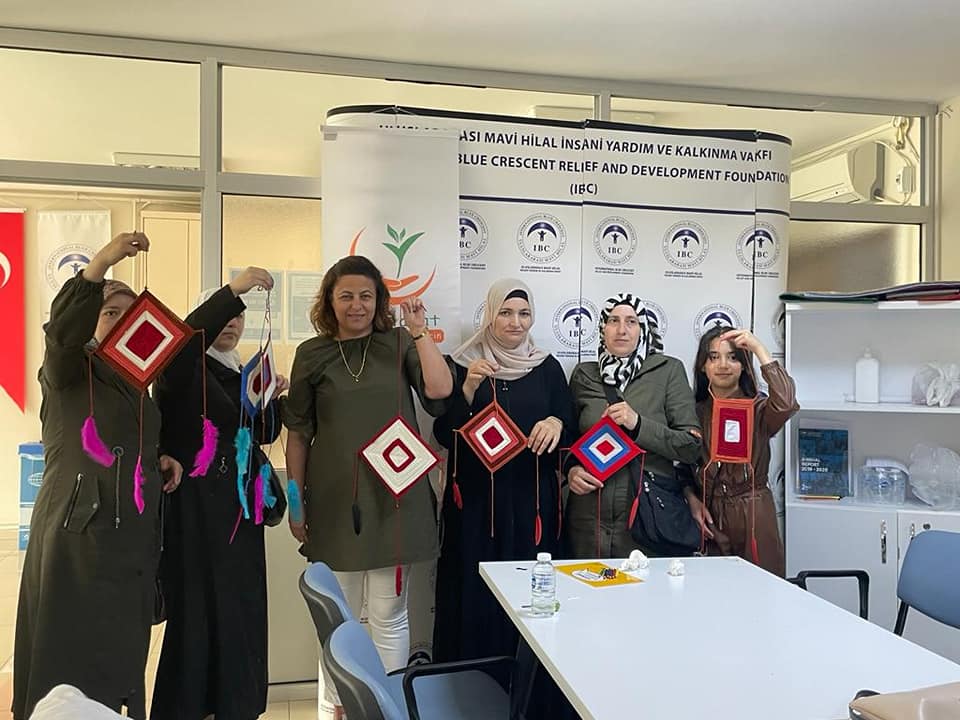 İYİ HAYAT &IBC & TOPLULUK ARAŞTIRMA ve GELİŞTİRME DERNEĞİ ESENYURT 9 HAZİRAN 2023Mavi Hilal İnsanı Yardım Vakfı IBC ile birlikte düzenlediğimiz  Rüya Kapanı etkinliğimizTopluluk Araştırma ve Geliştirme Derneği- İyi Hayat Derneği paydaşlığinda  Esenyurtta yaşayan Suriyeli kadınlarımız ile gerçekleşti.Mavi Hilal İnsanı Yardım Vakfı IBC ile birlikte çalışmalarımız devam edecek.Mavi Hilal Sosyal Çalışma sorumlusu Emrullah ve Büşra hanıma teşekkür ederiz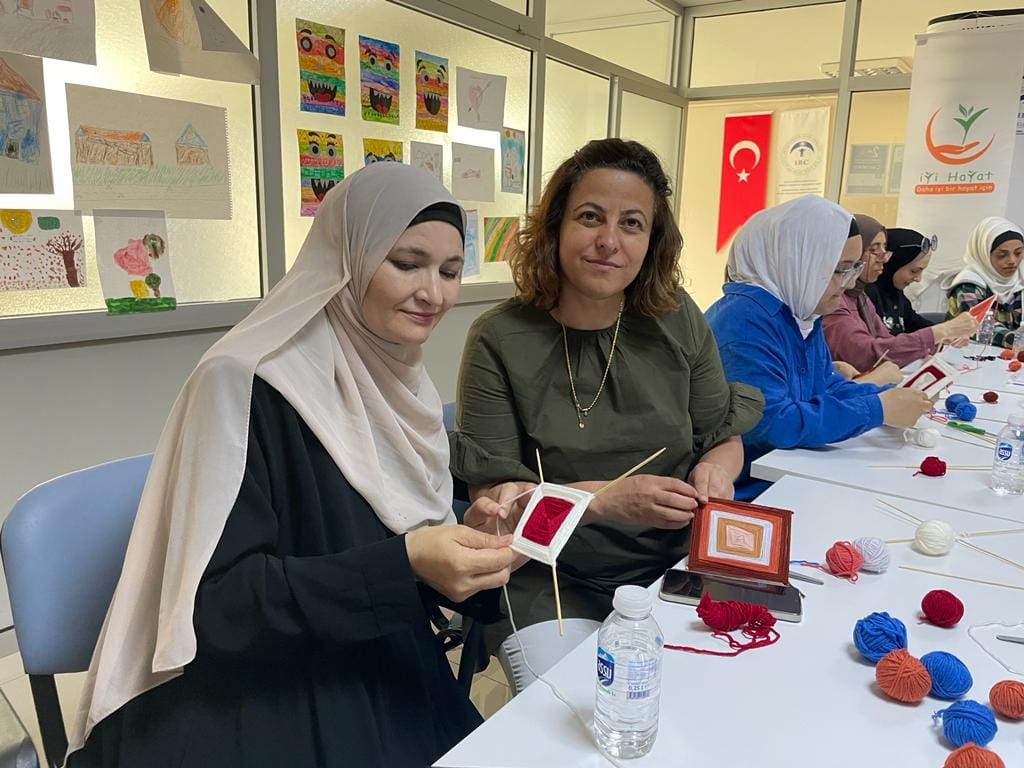 İYİ HAYAT &IBC & TOPLULUK ARAŞTIRMA ve GELİŞTİRME DERNEĞİ ESENYURT 9 HAZİRAN 2023Mavi Hilal İnsanı Yardım Vakfı IBC ile birlikte düzenlediğimiz  Rüya Kapanı etkinliğimizTopluluk Araştırma ve Geliştirme Derneği- İyi Hayat Derneği paydaşlığinda  Esenyurtta yaşayan Suriyeli kadınlarımız ile gerçekleşti.Mavi Hilal İnsanı Yardım Vakfı IBC ile birlikte çalışmalarımız devam edecek.Mavi Hilal Sosyal Çalışma sorumlusu Emrullah ve Büşra hanıma teşekkür ederiz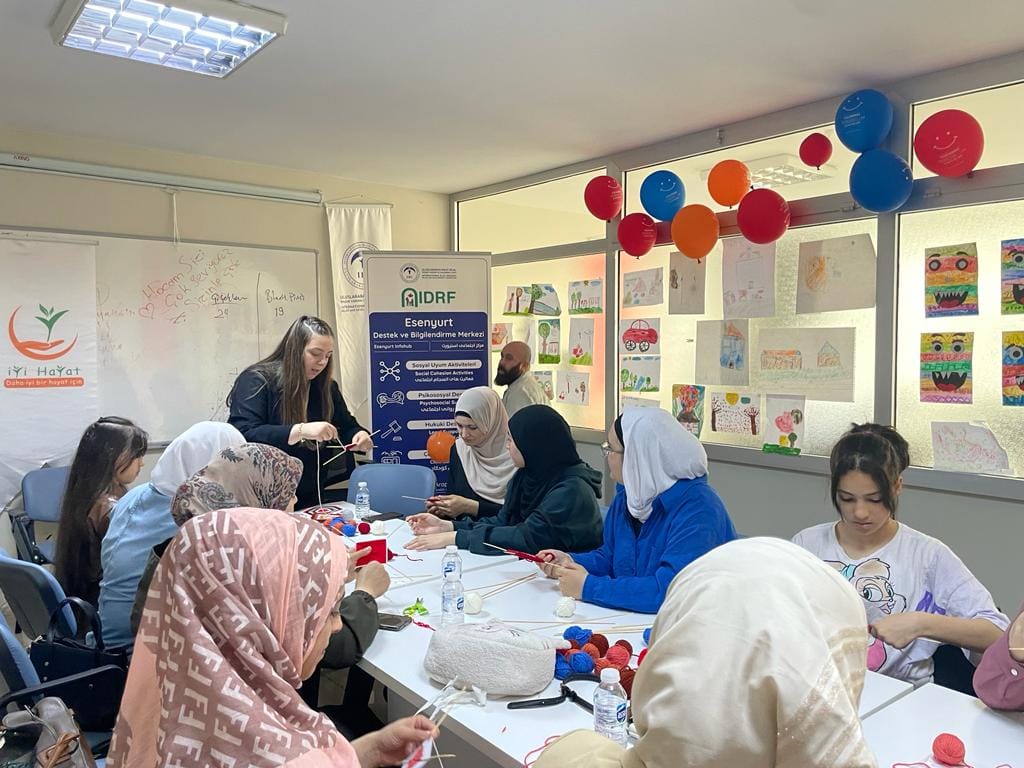 Organization for Research and Commuity Development Turkiye (TAGDER) is pleased to provide services to women and children in this contry. We are proud of our supporters. Kanada Hükümeti tarafından finanse edilen ve Türkiye dahil üç ülkede uygulanan Türkiye'deki Afganlar için uzaktan eğitim kursları oryantasyon toplantısı 11 Haziran 2023 tarihinde İstanbul Topkapı Üniversitesi GÖCAR toplantı salonunda gerçekleşti .Darakht e Danish uzaktan eğitim programından nasıl yararlanılacağı konusunda oryantasyon programınıKanadalı Kadın Afganistan CW4AW uzaktan eğitimleri teşvik etmeyi amaçlayarak Topluluk Araştırma ve Geliştirme derneği ile birlikte Türkiye'de tanıtımı ve yaygınlaştırılması için sözleşme imzaladı GÖCAR projeye destek vererek eğitimlerin tanıtılması bilgisayar laboratuvarı desteği verdi.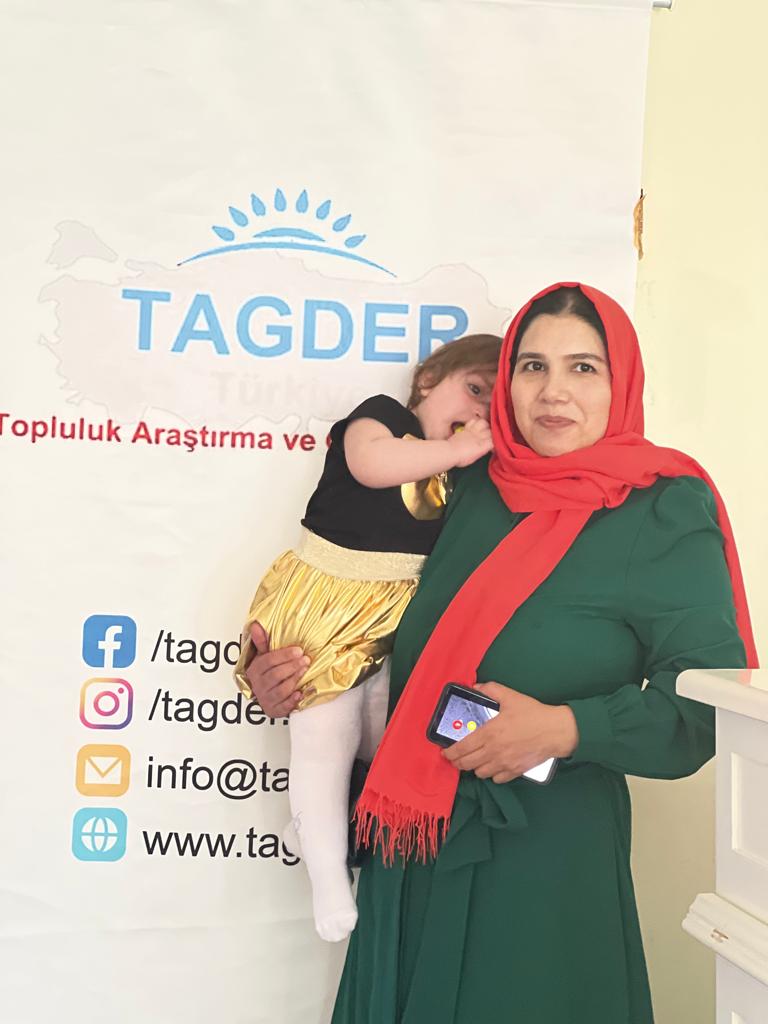 Organization for Research and Commuity Development Turkiye (TAGDER) is pleased to provide services to women and children in this contry. We are proud of our supporters.Kanada Hükümeti tarafından finanse edilen ve Türkiye dahil üç ülkede uygulanan Türkiye'deki Afganlar için uzaktan eğitim kursları oryantasyon toplantısı 11 Haziran 2023 tarihinde İstanbul Topkapı Üniversitesi GÖCAR toplantı salonunda gerçekleşti .Darakht e Danish uzaktan eğitim programından nasıl yararlanılacağı konusunda oryantasyon programını Topluluk Araştırma ve Geliştirme Derneği Başkan Yardımcısı Dr Kudretullah Nasrat Amarikadan .google meet bağlantısı üzerinden salonda bulunan 40-50 civarında katılımcıya anlattı.Kanadalı Kadın Afganistan CW4AW (Canadian women for women in Afganistan) uzaktan eğitimleri teşvik etmeyi amaçlayarak Topluluk Araştırma ve Geliştirme derneği ile birlikte Türkiye'de tanıtımı ve yaygınlaştırılması için sözleşme imzaladı GÖCAR projeye destek vererek eğitimlerin tanıtılmasi bilgisayar laboratuarı kullanımında ev sahipliği yaptı.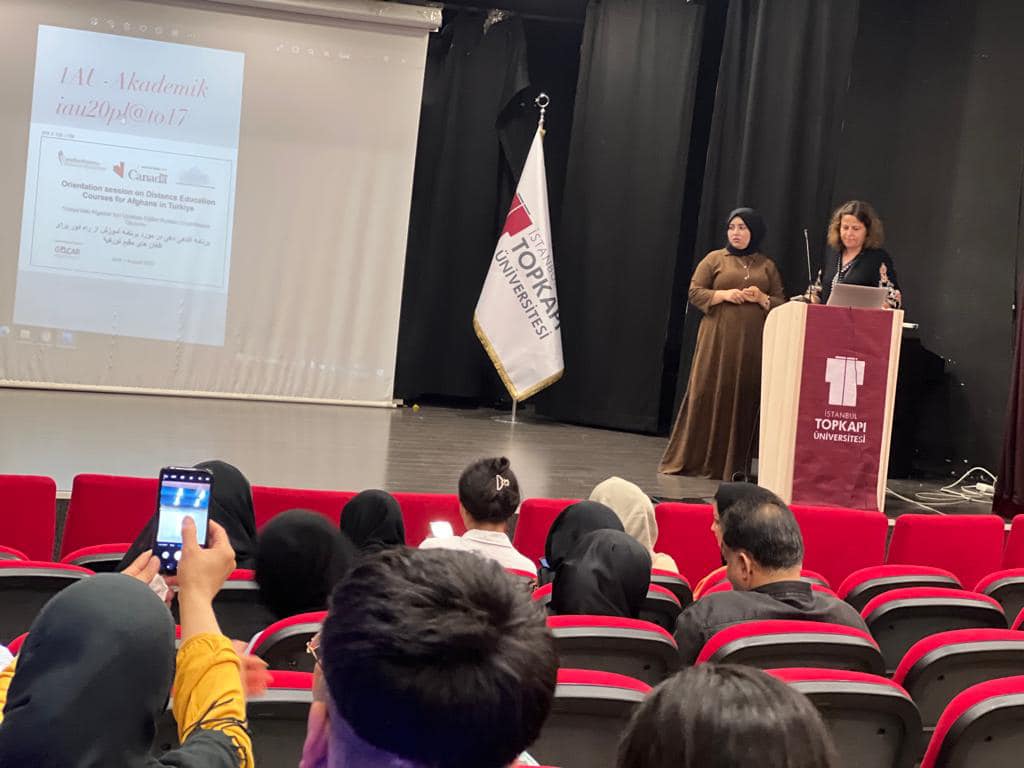 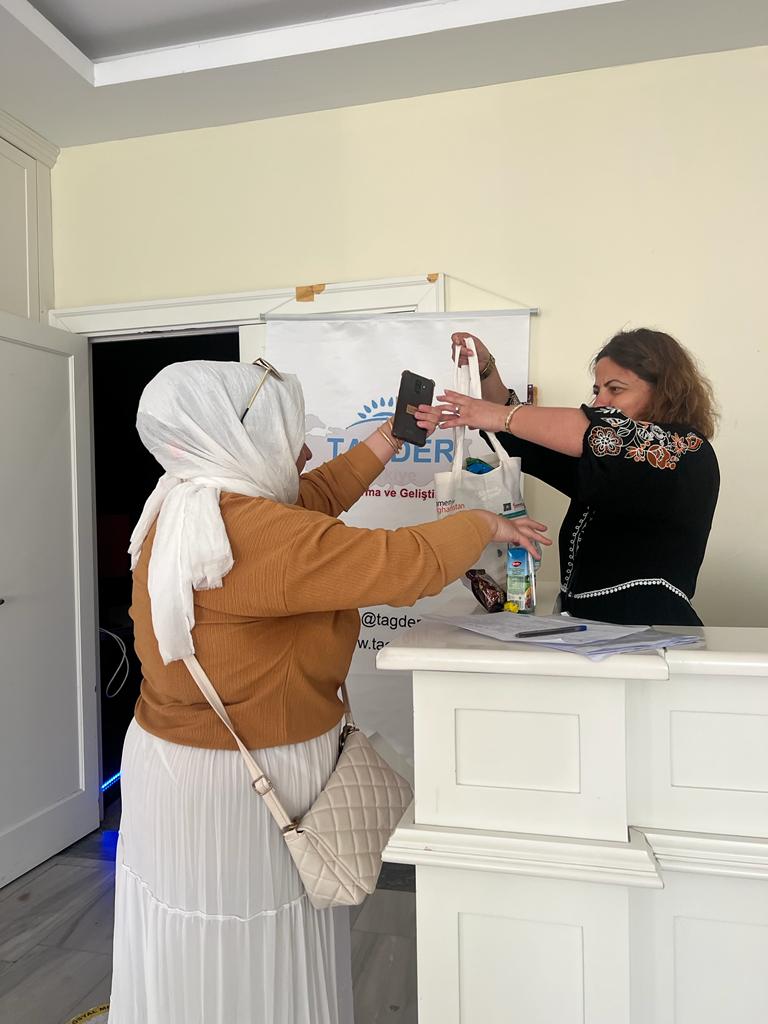 Organization for Research and Commuity Development Turkiye (TAGDER) is pleased to provide services to women and children in this contry. We are proud of our supporters.Kanada Hükümeti tarafından finanse edilen ve Türkiye dahil üç ülkede uygulanan Türkiye'deki Afganlar için uzaktan eğitim kursları oryantasyon toplantısı 11 Haziran 2023 tarihinde İstanbul Topkapı Üniversitesi GÖCAR toplantı salonunda gerçekleşti .Darakht e Danish uzaktan eğitim programından nasıl yararlanılacağı konusunda oryantasyon programını Topluluk Araştırma ve Geliştirme Derneği Başkan Yardımcısı Dr Kudretullah Nasrat Amarikadan .google meet bağlantısı üzerinden salonda bulunan 40-50 civarında katılımcıya anlattı.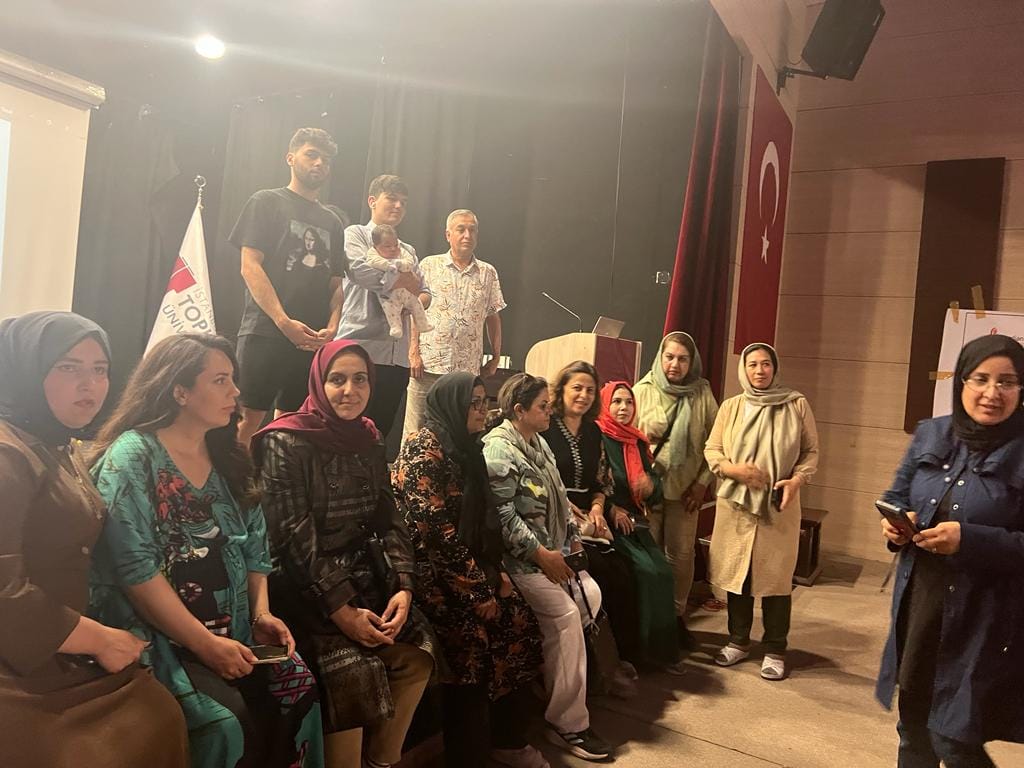 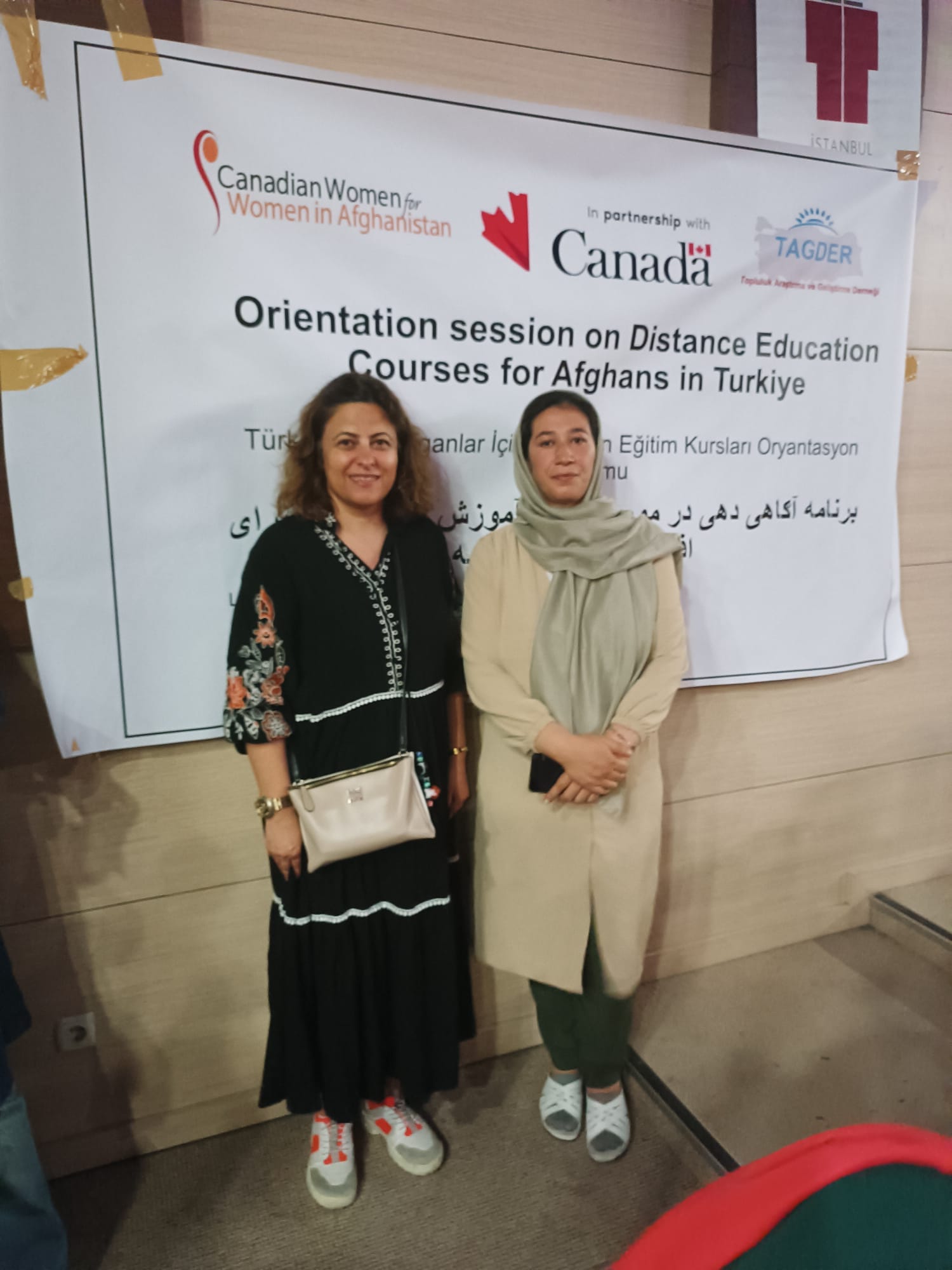 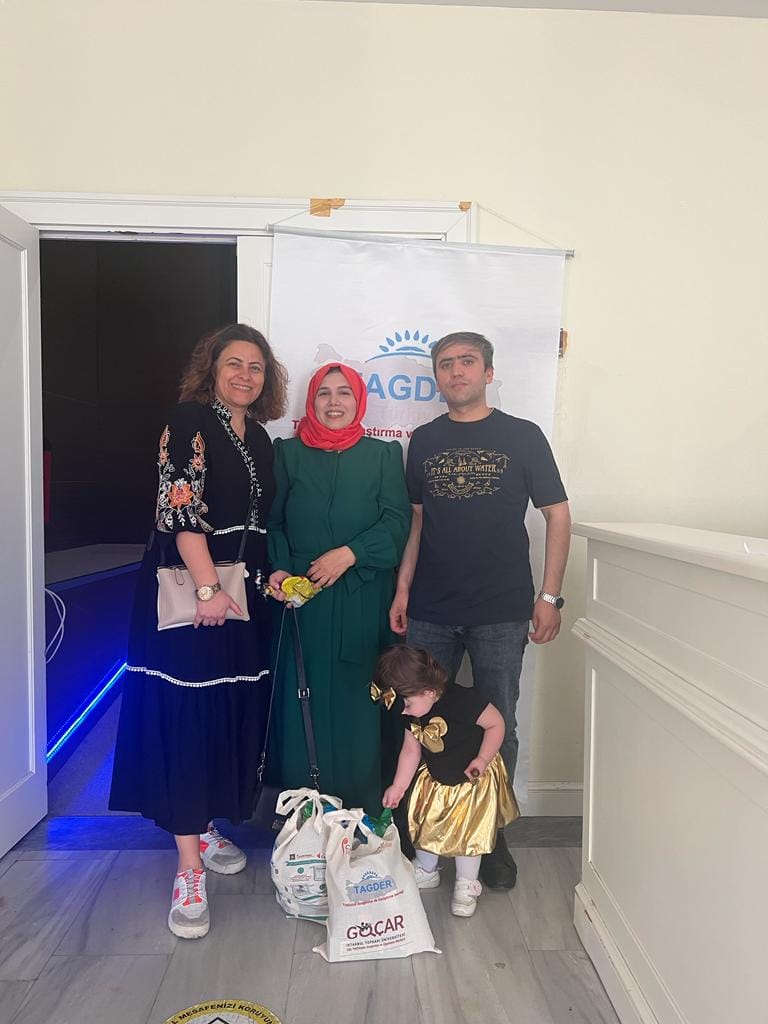 Organization for Research and Commuity Development Turkiye (TAGDER) is pleased to provide services to women and children in this contry. We are proud of our supporters.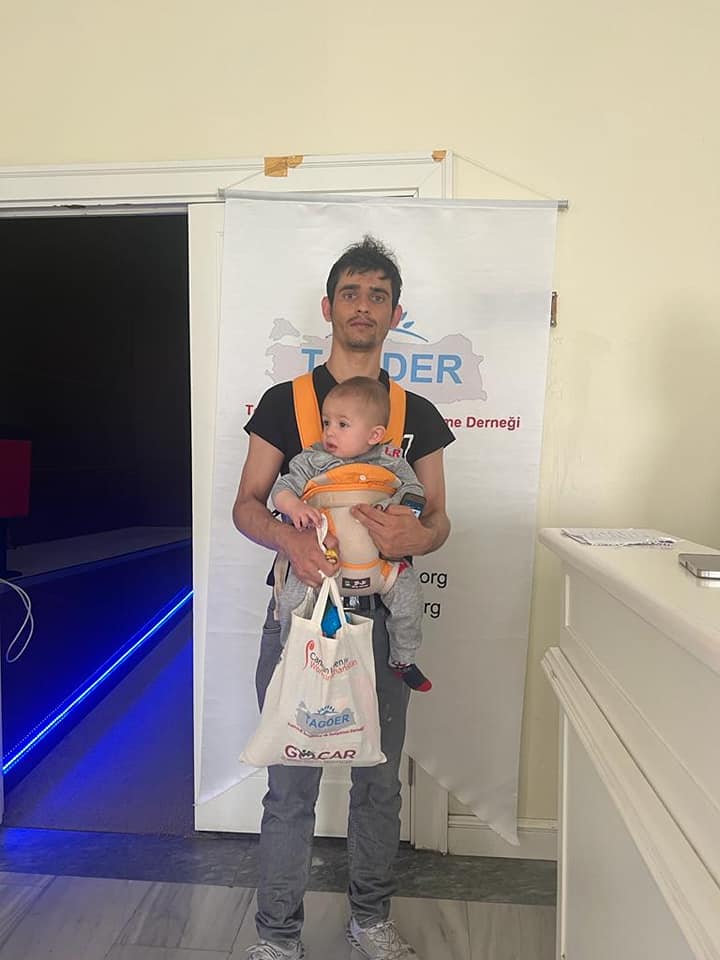 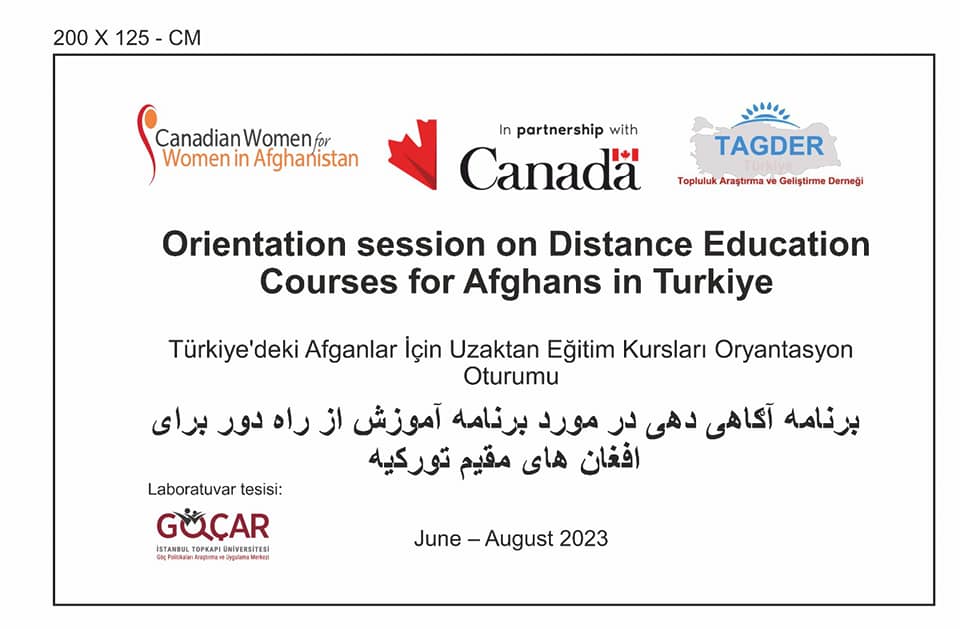 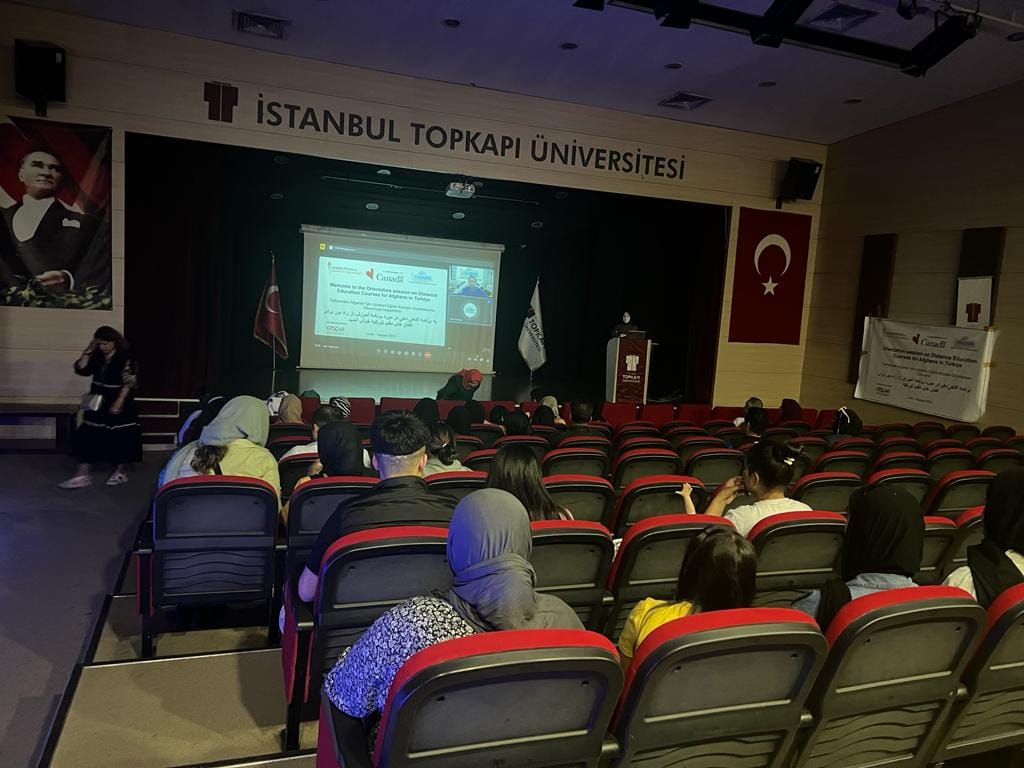 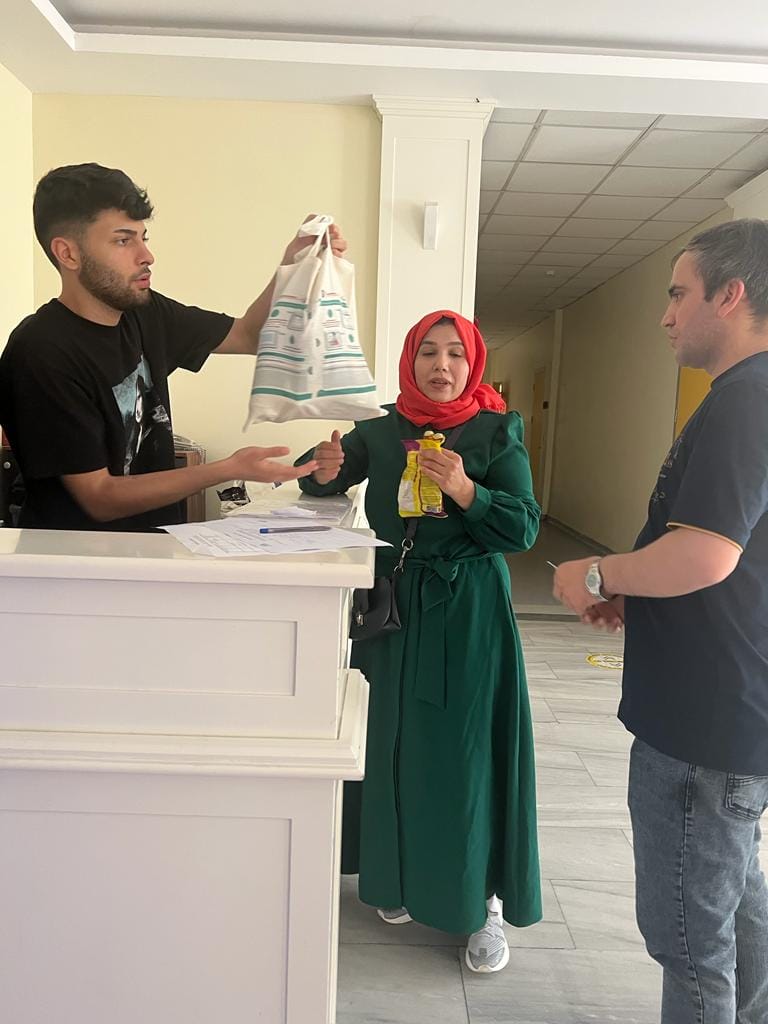 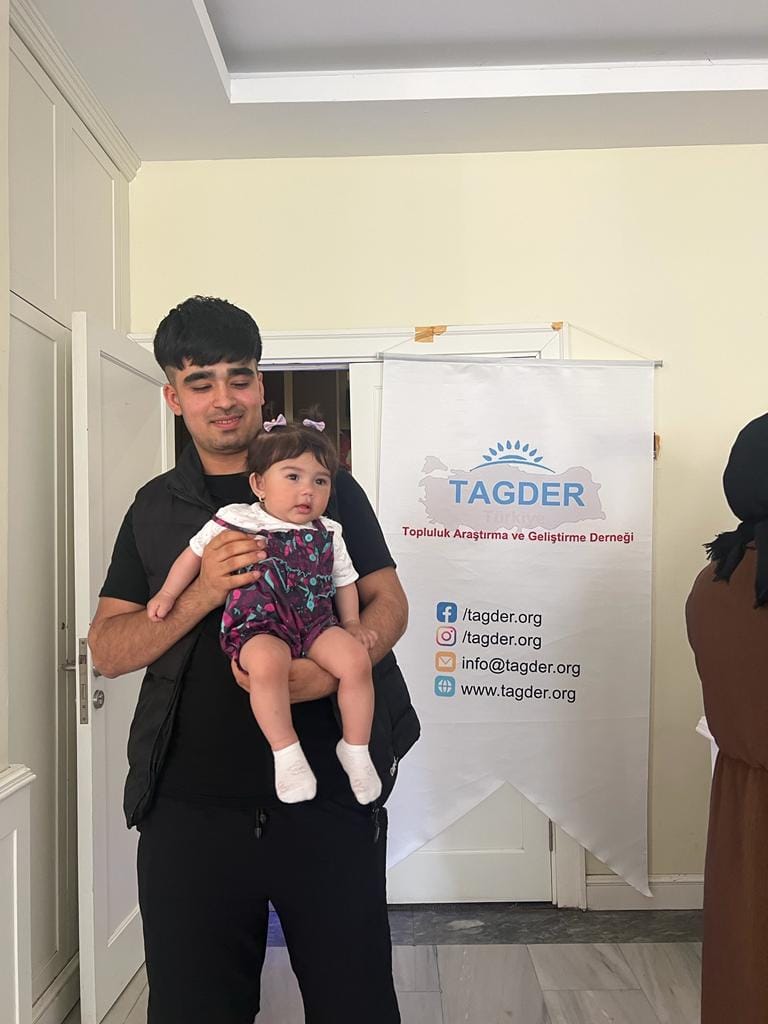 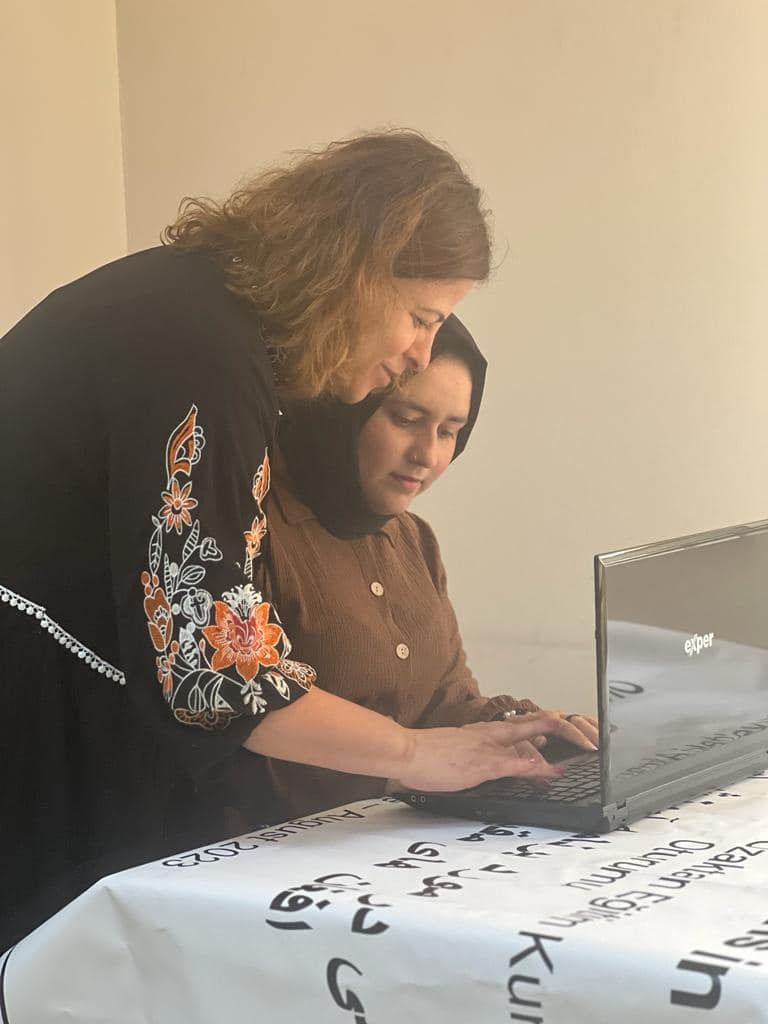 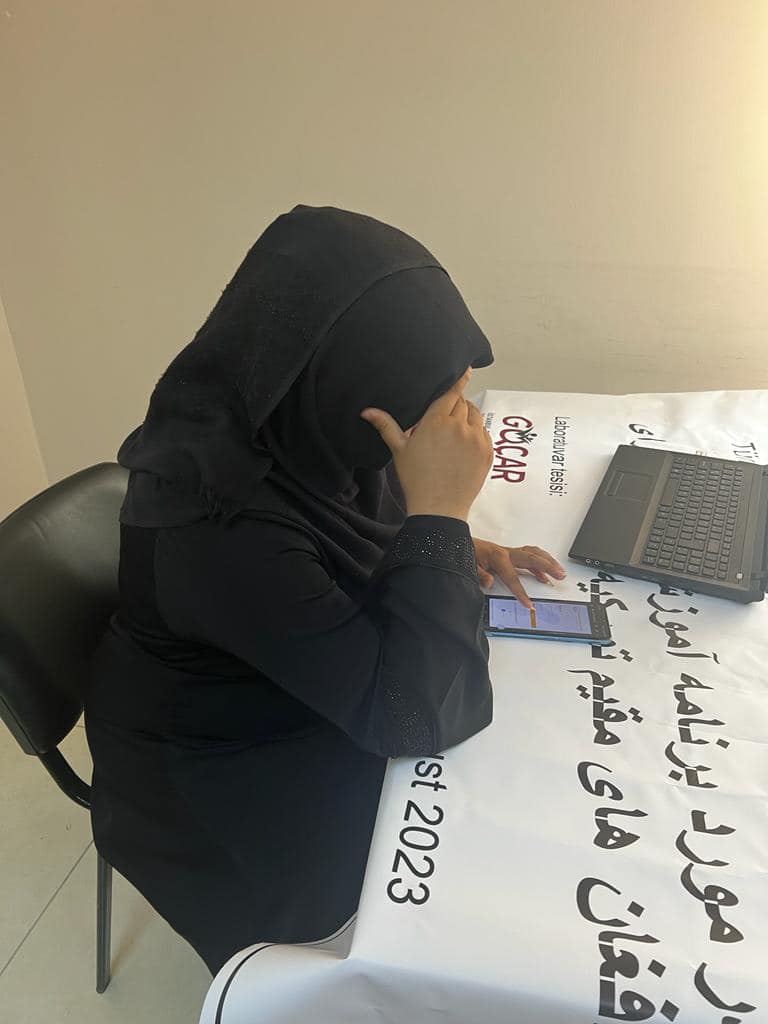 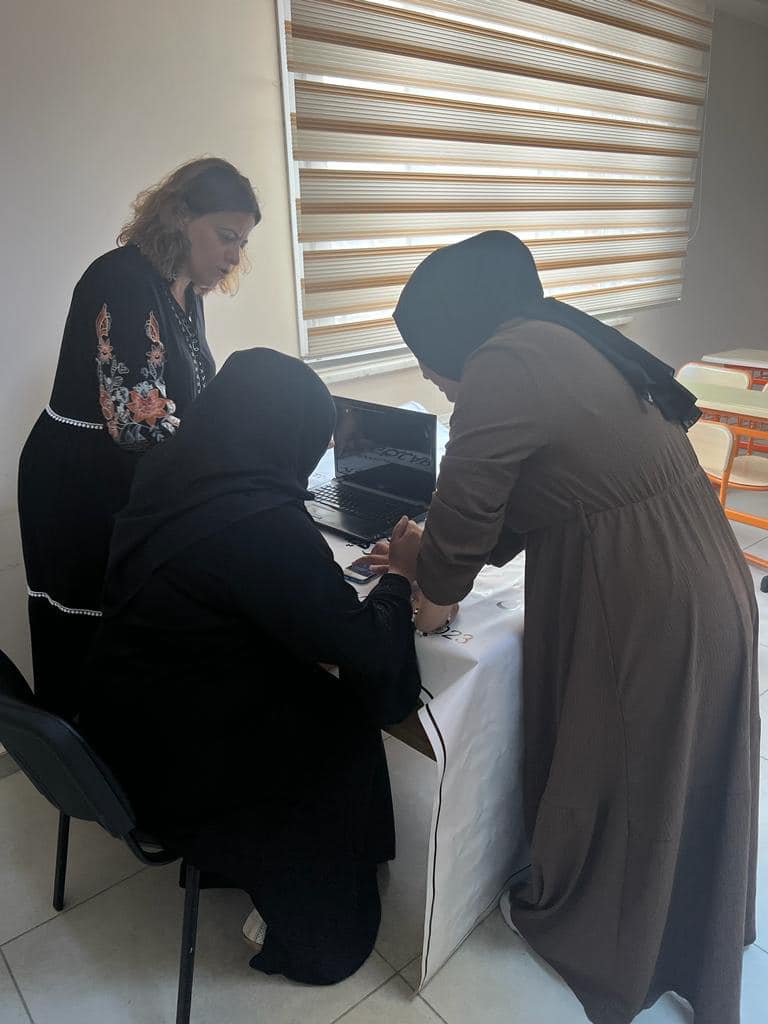 "Önce Sağlık " 19 Haziran 2023Altınbaş Üniversitesi Tıp Fakültesi Öğretim Üyesi Gülkızılca YÜRÜR ve 2.sınıf  öğrencileri bu gün derneğimizi ziyaret ettiler.Hocamız ,Tıp Fakültesi Öğrencileri ve Dernek Başkanımız Dr Refik Hakyar ile İstanbul Esenyurt ilçesi  başta olmak üzere  diğer ilçeleri de kapsayacak  yeni projeleri çok yakında hayata geçireceğizMültecilerin sağlığa erişimi yaşadıkları sorunların çözümünde destek olmak için paydaş çalışmalarımız devam edecek.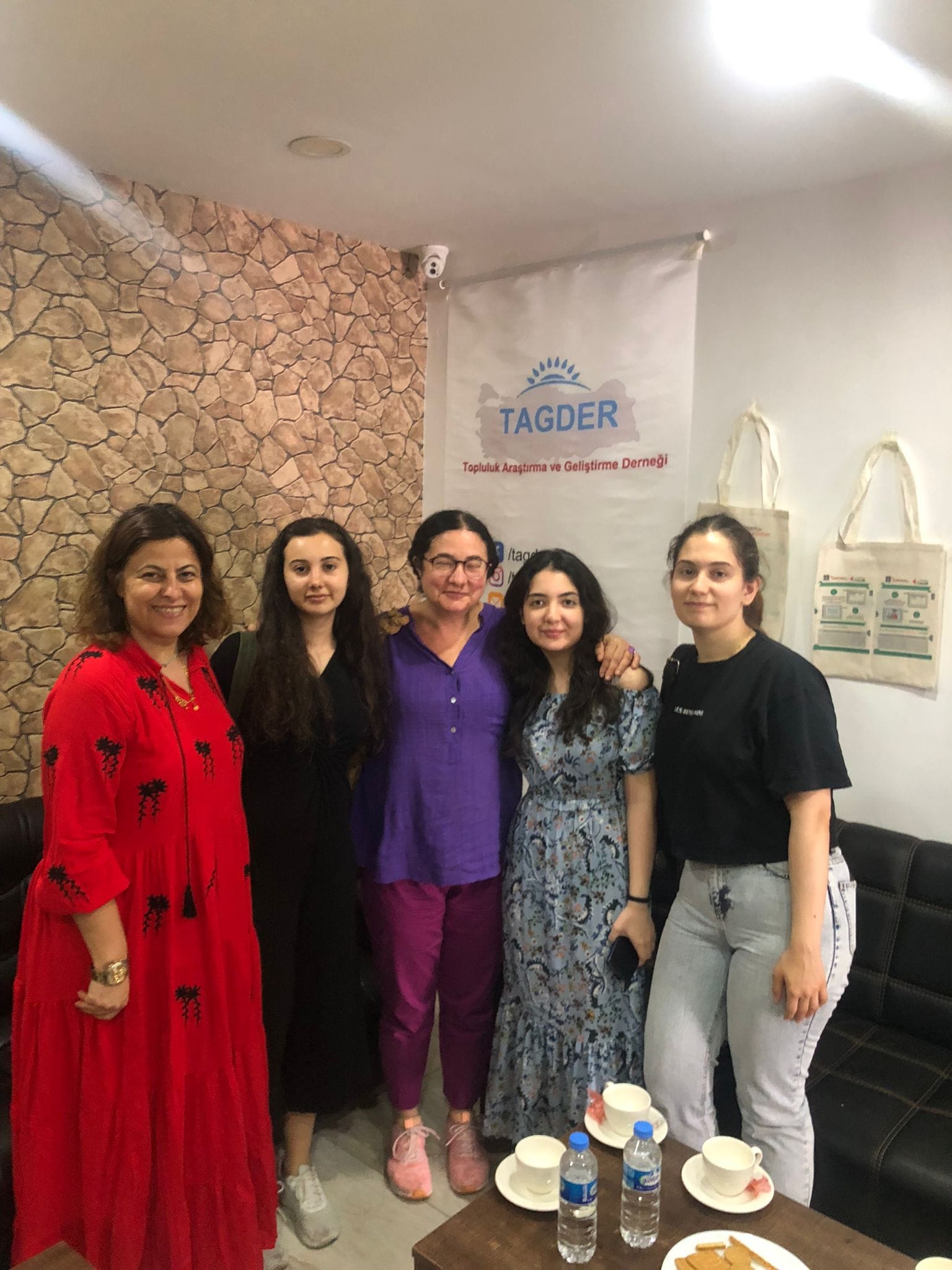 20 Haziran Dünya Mülteciler Günü; Beraber İnsan Olabilmenin ve Birlikte Yaşamanın GünüKimsenin evini, yerini, yurdunu, sevdiklerini geride bırakmak zorunda kalmadığı bir dünya ümidiyleÇOCUKLAR ÇOCUKLUĞUNU YASASININ DOYA DOYA ÇOCUK OLSUNLARHAYATLARINI HEP BAYRAM TADINDA YAŞASININLAR"Esenyurt Filistin Dayanışma DerneğiKurban Bayramı Kutlamaları"Filistin Dayanışma Derneği Esenyurtta kurban bayramı münasebetiyle bir etkinlik düzenlendi aileler ve çocuklar eğlence dolu bir gün geçirdiler.Cocuklar için yüz boyama,yarışma ve bir çok oyun etkinlikleri yapıldı.Topluluk Araştırma ve Geliştirme Derneği  programa katılım sağlayarak çocuklara yüz boyama, şeker dağıtımı yaparak destek verdi.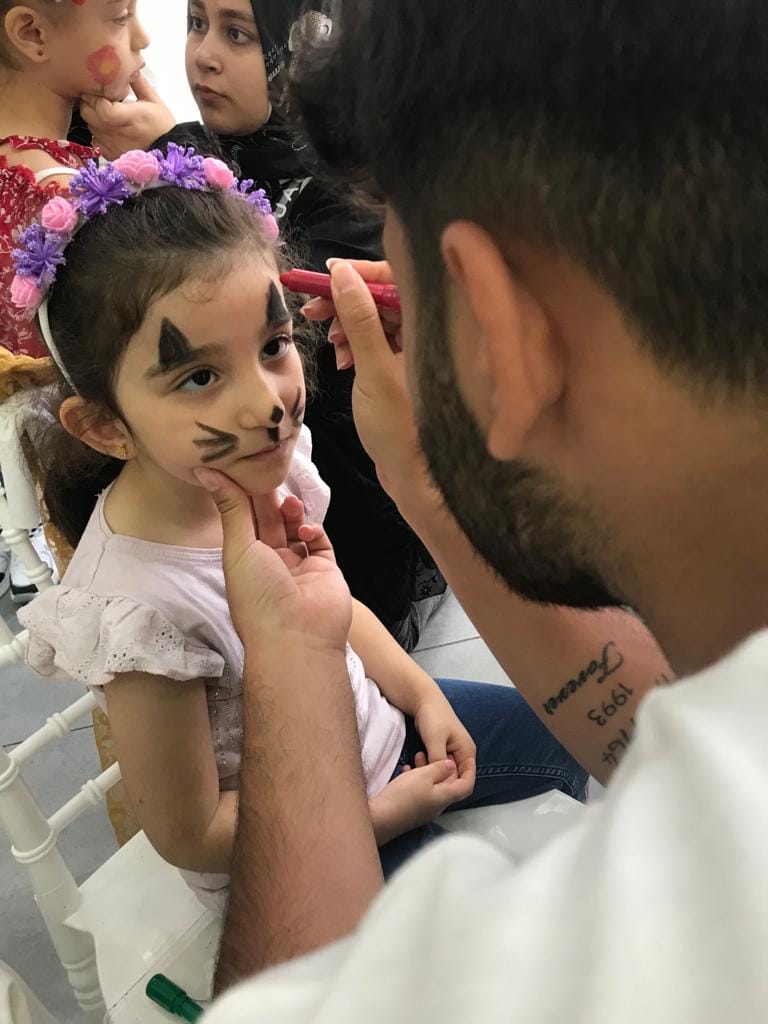 Topluluk Araştırma ve Geliştirme DerneğiKURBAN BAYRAMI ÇOÇUKLARLA BULUŞMA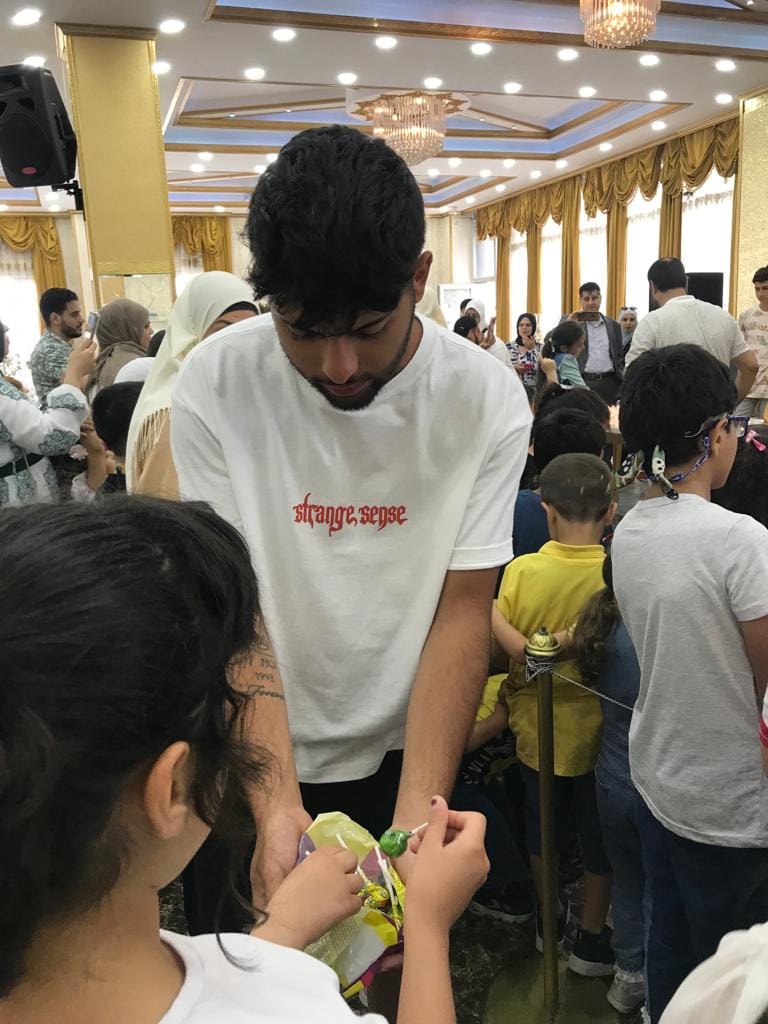 Topluluk Araştırma ve Geliştirme Derneği KURBAN BAYRAMI ÇOÇUKLARLA BULUŞMA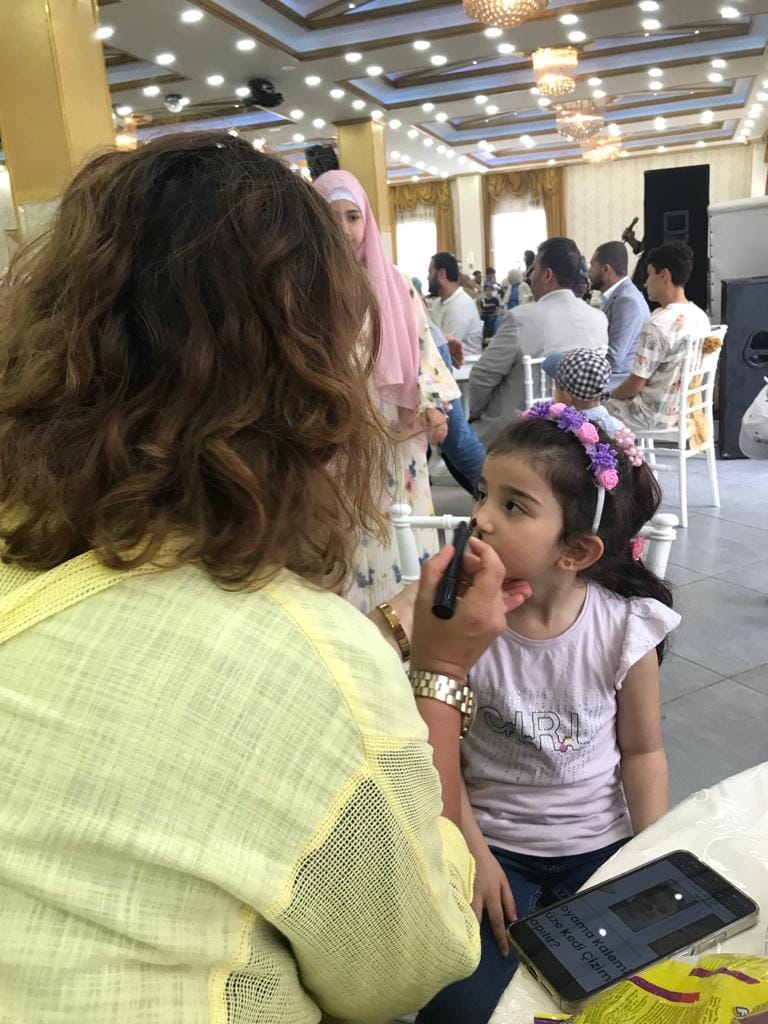  Topluluk Araştırma ve Geliştirme Derneği 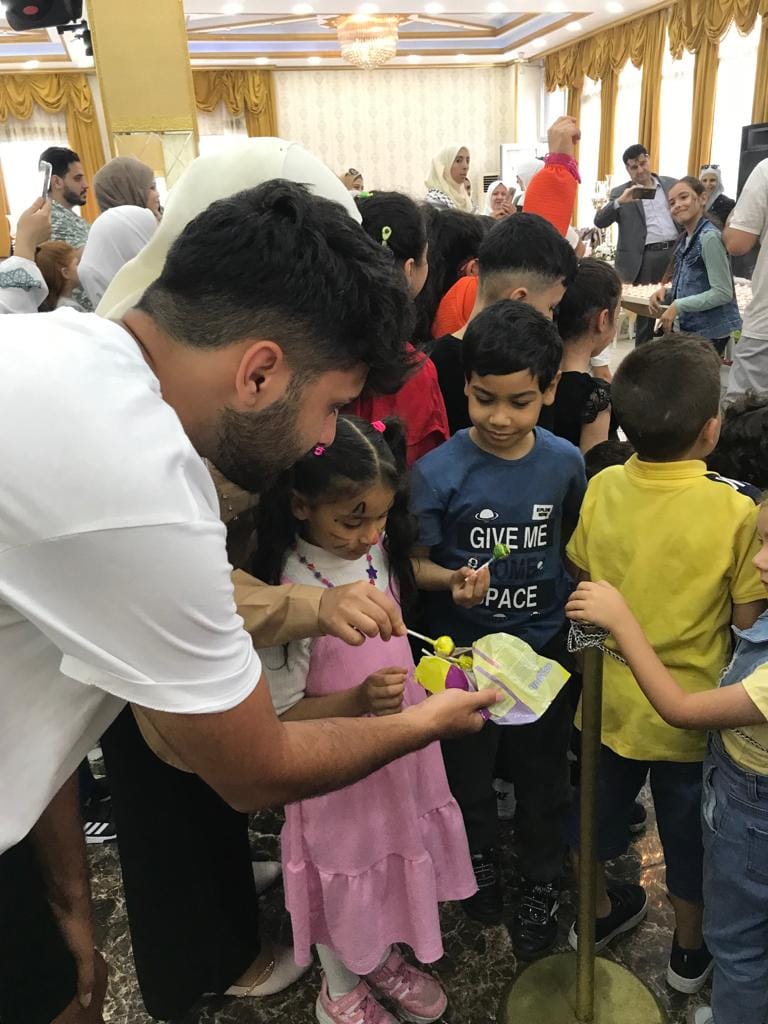 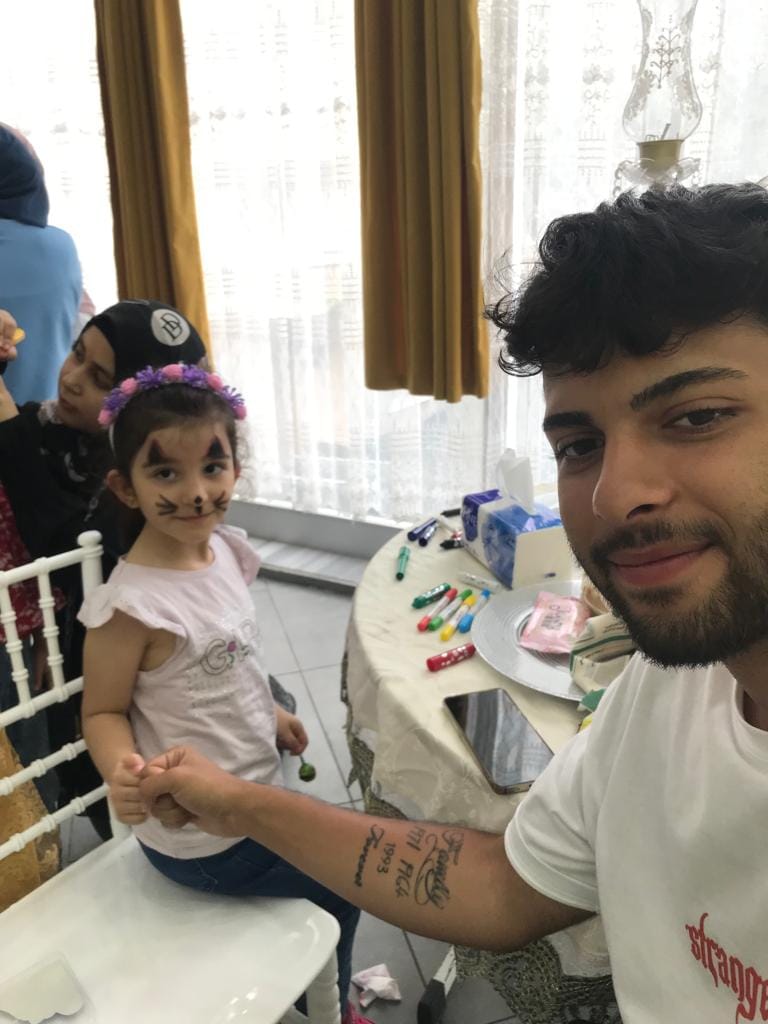 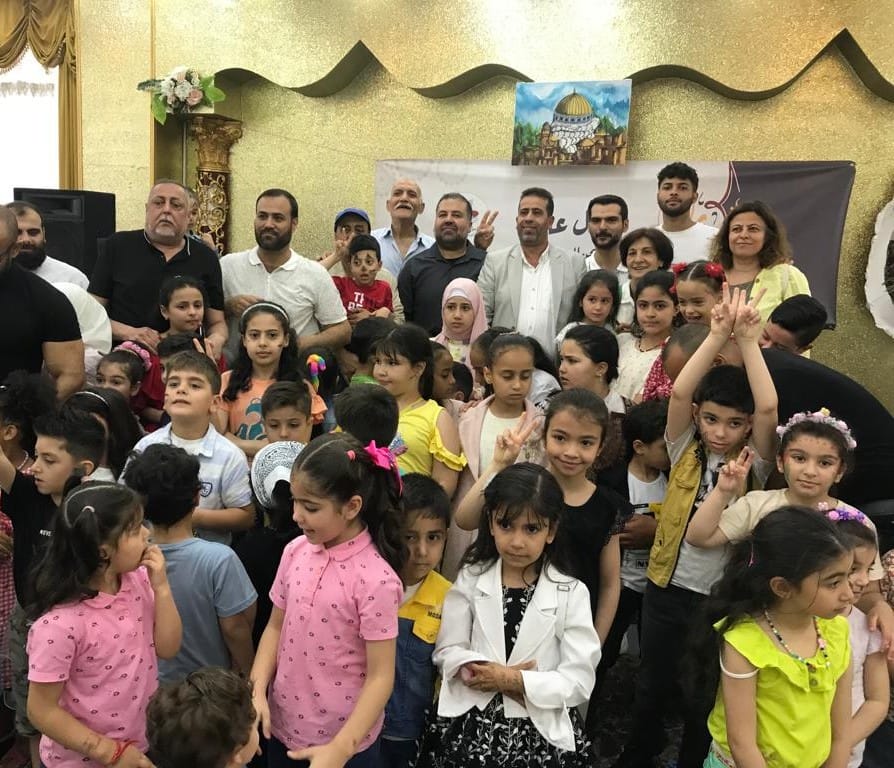 Filistin Dayanışma Derneği Esenyurtta kurban bayramı münasebetiyle bir etkinlik düzenlendi aileler ve çocuklar eğlence dolu bir gün geçirdiler.Cocuklar için yüz boyama,yarışma ve bir çok oyun etkinlikleri yapıldı.Topluluk Araştırma ve Geliştirme Derneği  programa katılım sağlayarak çocuklar için yüz boyama ve şeker dağıtımı  desteği  verdi.Topluluk Araştırma ve Geliştirme Derneği, Canadian Women for Women in Afghanistan (CW4WAfghan)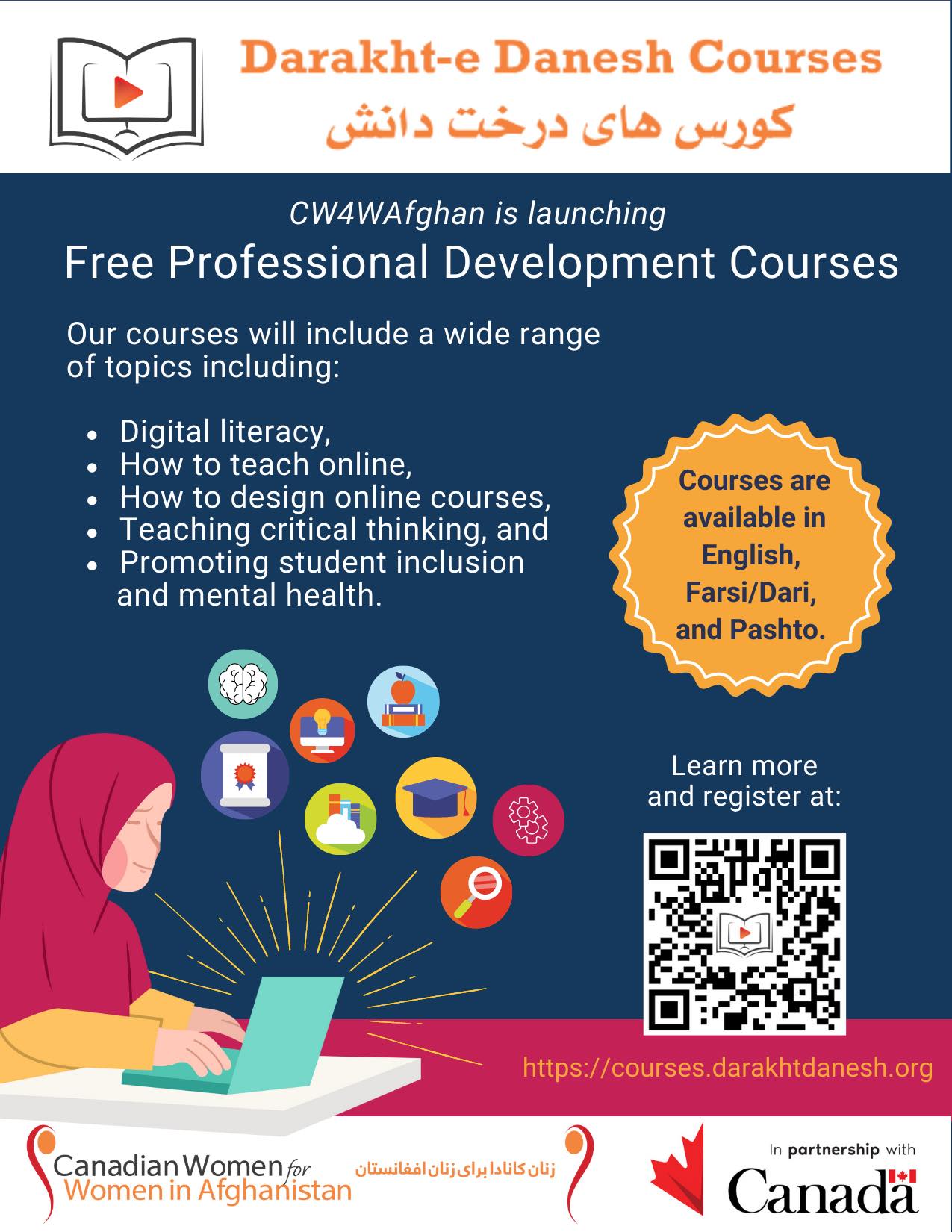 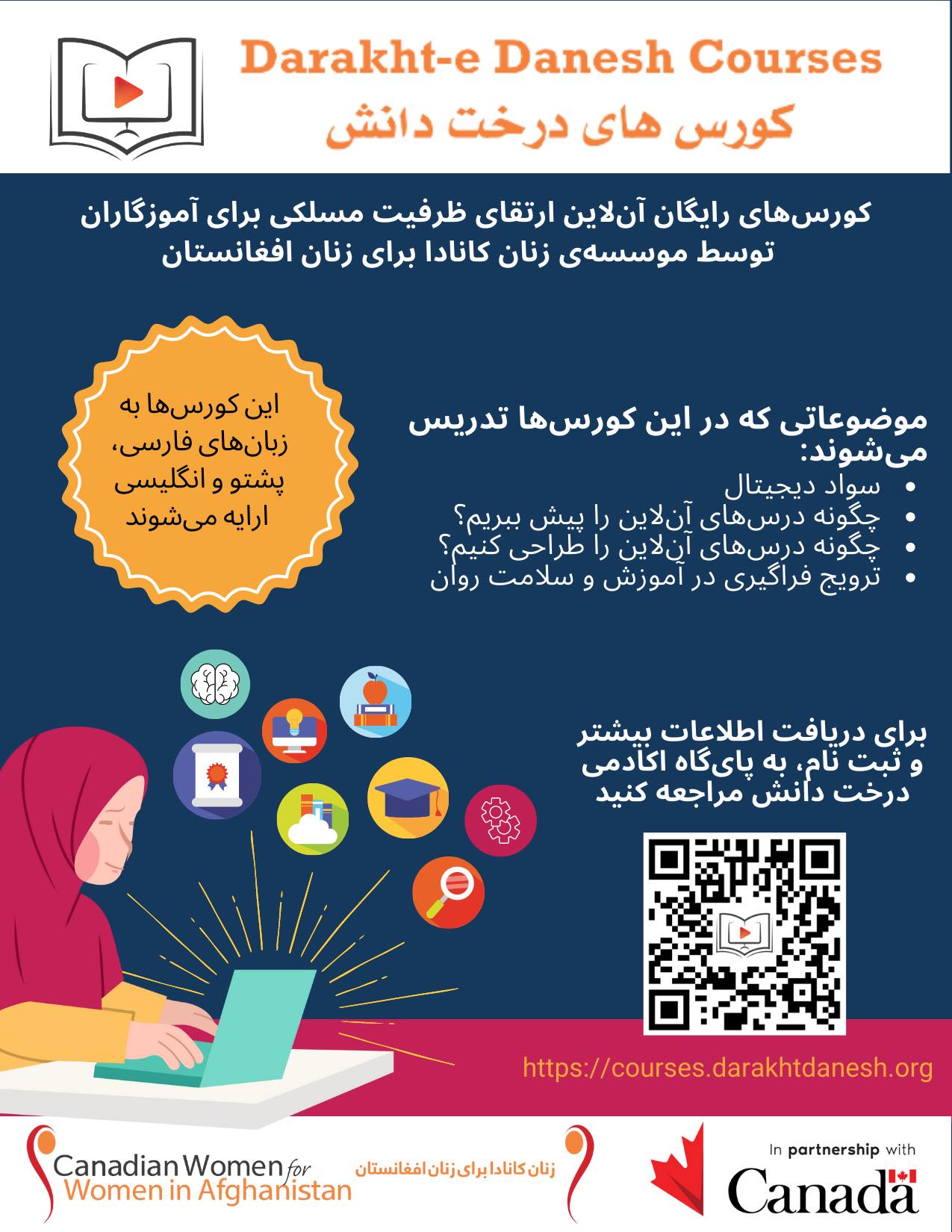 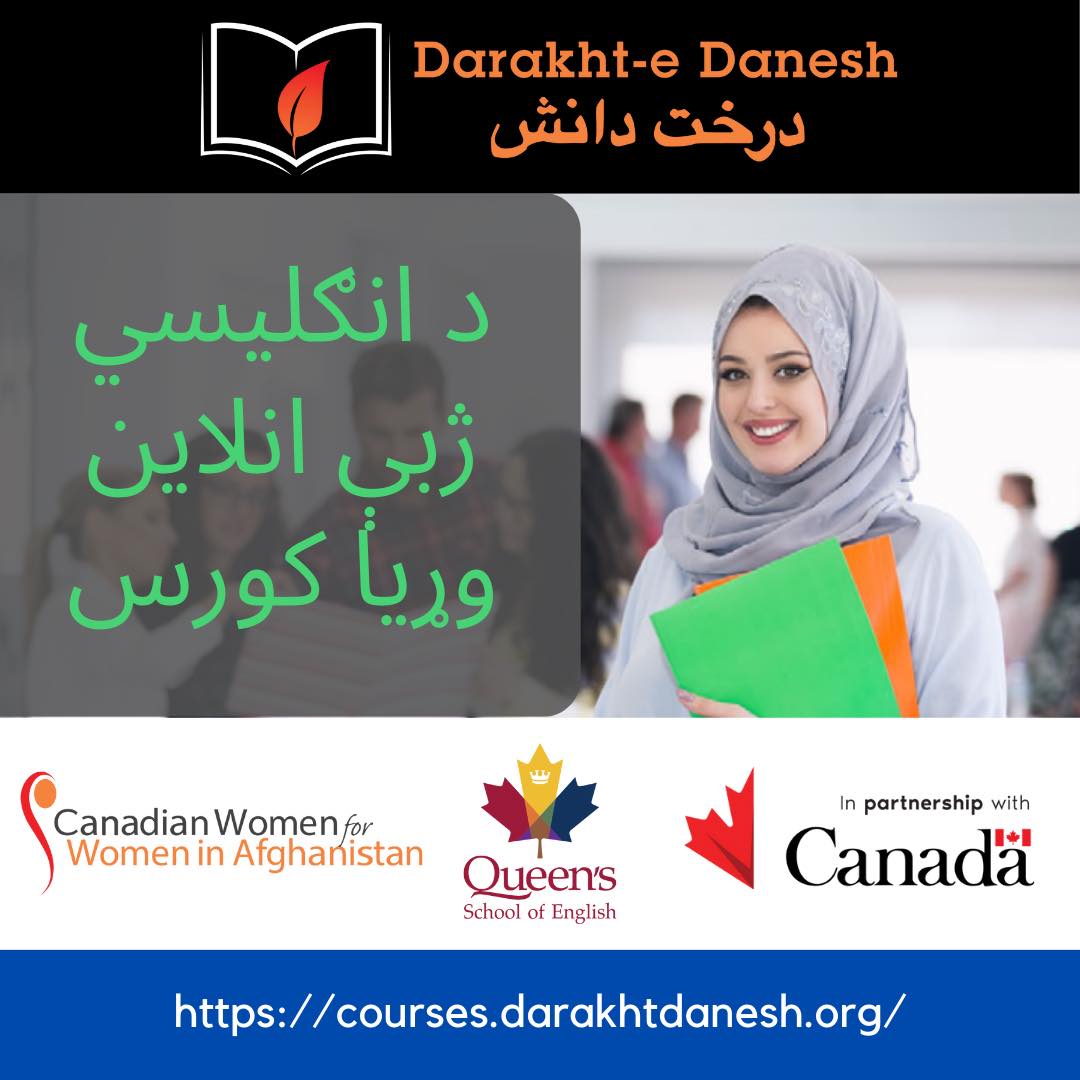 Topluluk Araştırma ve Geliştirme Derneği, Canadian Women for Women in Afghanistan (CW4WAfghan)https://youtu.be/-dD-2TlldXw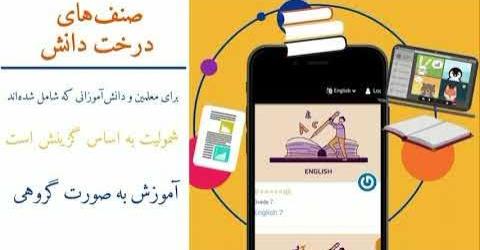 Topluluk Araştırma ve Geliştirme Derneği, Canadian Women for Women in Afghanistan (CW4WAfghan)https://meet.google.com/nkn-cbqq-gjkGoogle Meet joining infoVideo call link:Or dial: +1 501-897-6214 PIN: 374465585More phone numbers: https://tel.meet/nkn-cbqq-gjk?pin=9663265400605Kanada Hükümeti tarafından finanse edilen ve Türkiye dahil üç ülkede uygulanan Türkiye'deki Afganlar için uzaktan eğitim kurslarımız devam ediyor.Zeytinburnunda yaşayan Afgan Kadınlarımız bu gün Amerikada mülteciler için çalışmalar yapan Parissa Pirooz ile tanıştı Altınbaş Üniversitesi Tıp Fakültesi Öğretim Üyesi Gülkızılca YÜRÜR ve Tıp fakültesi öğrencileriTanışma programına katılarak birlikte projeler konusunda neler yapılabilir kadınlarla fikir alışverişinde bulunuldu.Parissa Pirooza programda Leyli Sadat İngilizce Farsça ve Salima Sadat Farsça tercume desteği verdiPrograma katılan gönüllü çalışmalara destek veren Afgan Kadınlarımıza , salon desteği veren Turkistan Elleri Eğitim Kültür ve Yardımlaşma derneğine ve konuklara teşekkür ederiz7 TEMMUZ 2023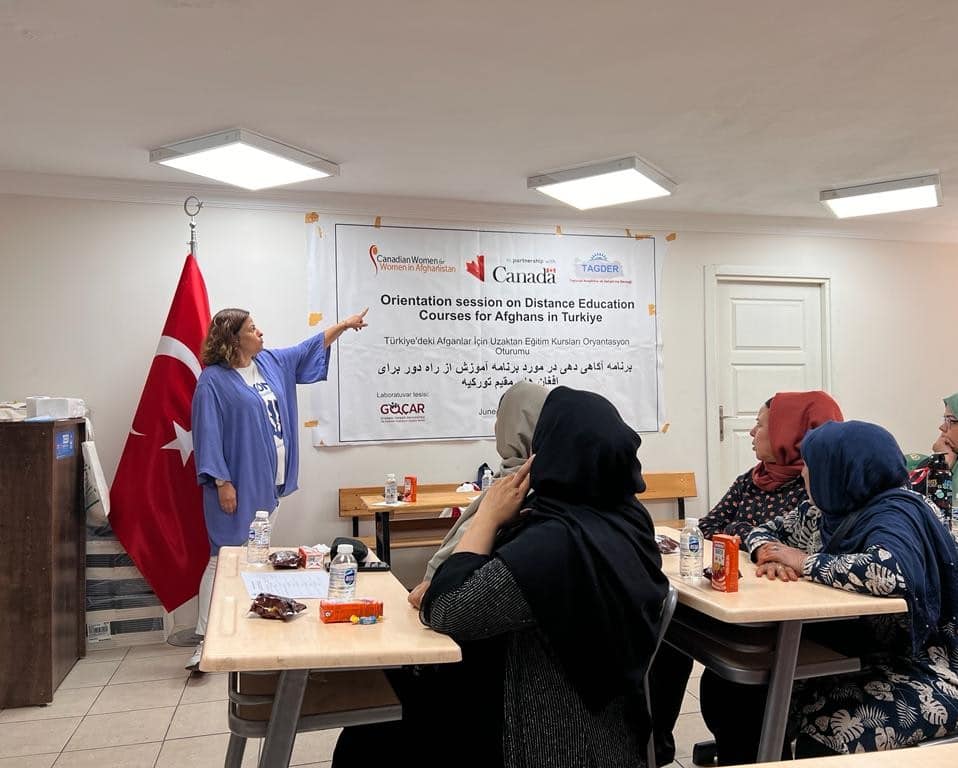 +17Topluluk Araştırma ve Geliştirme Derneği, Canadian Women for Women in Afghanistan (CW4WAfghan)7 Temmuz 2023Kanada Hükümeti tarafından finanse edilen ve Türkiye dahil üç ülkede uygulanan Türkiye'deki Afganlar için uzaktan eğitim kurslarımız devam ediyor.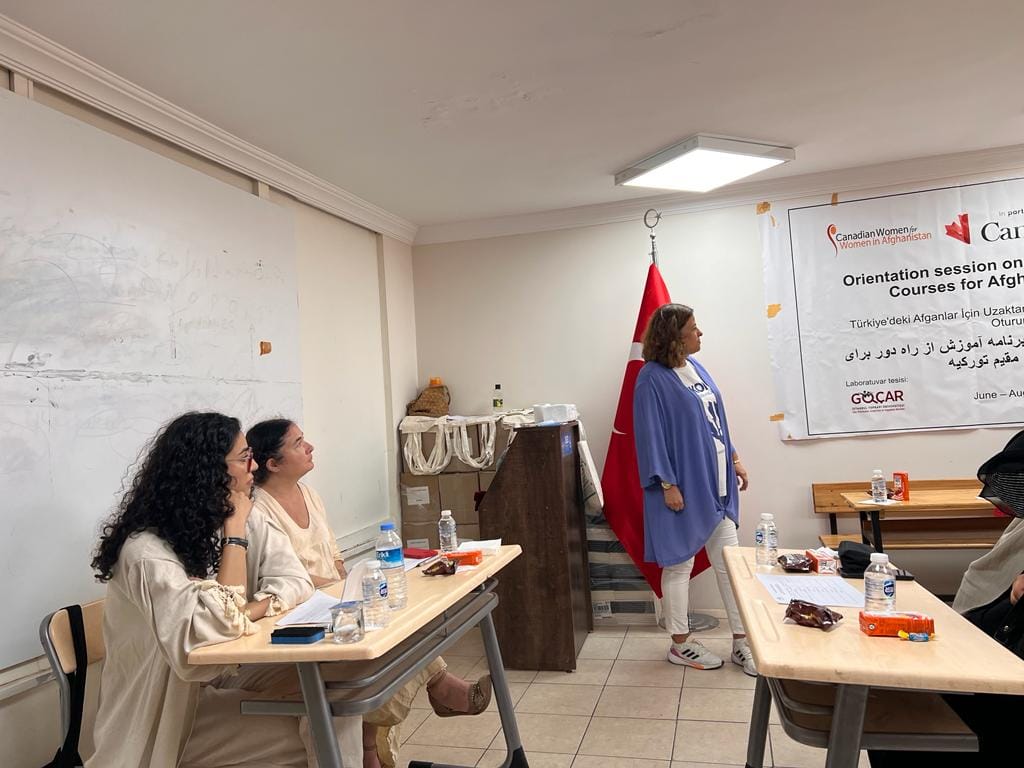 7 Temmuz 2023Kanada Hükümeti tarafından finanse edilen ve Türkiye dahil üç ülkede uygulanan Türkiye'deki Afganlar için uzaktan eğitim kurslarımız devam ediyor.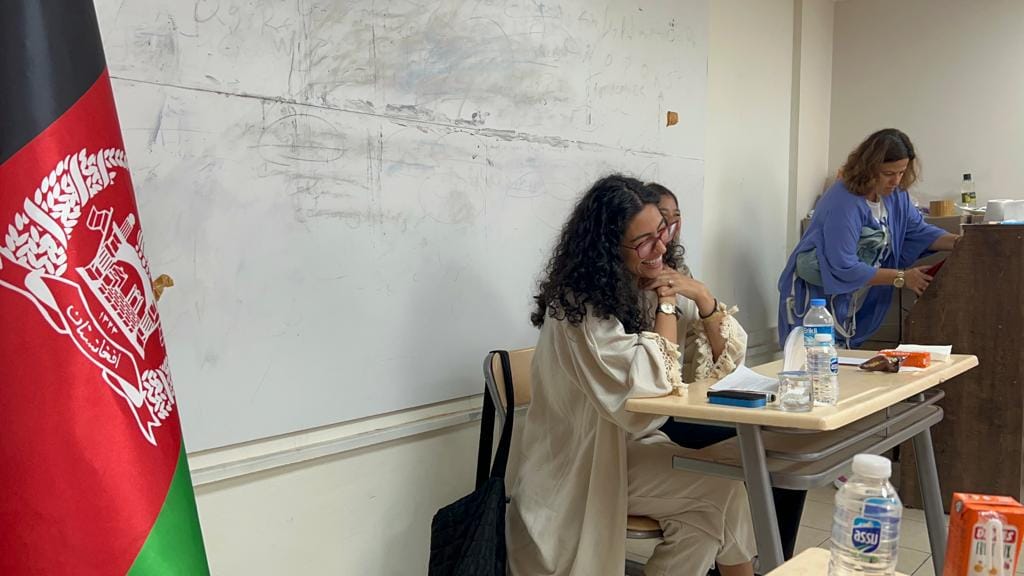 Zeytinburnunda yaşayan Afgan Kadınlarımız bu gün Amerikada mülteciler için çalışmalar yapan Parissa Pirooz ile tanıştı Altınbaş Üniversitesi Tıp Fakültesi Öğretim Üyesi Gülkızılca YÜRÜR ve Tıp fakültesi öğrencileriTanışma programına katılarak birlikte projeler konusunda neler yapılabilir kadınlarla fikir alışverişinde bulunuldu.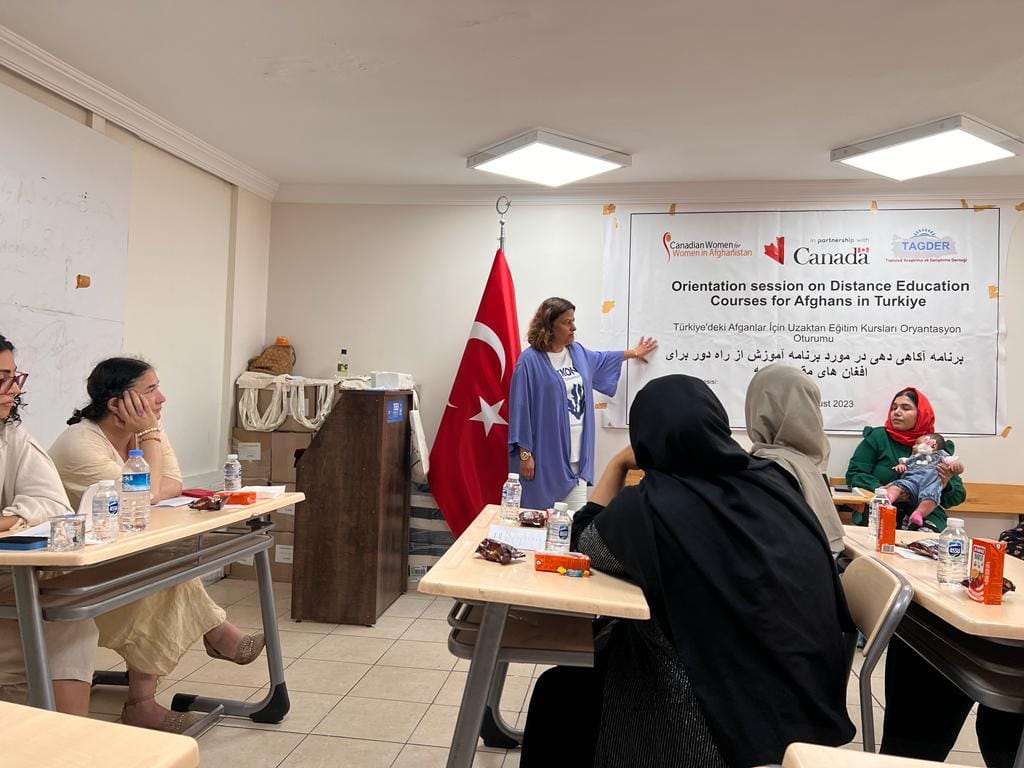 Kanada Hükümeti tarafından finanse edilen ve Türkiye dahil üç ülkede uygulanan Türkiye'deki Afganlar için uzaktan eğitim kurslarımız devam ediyor.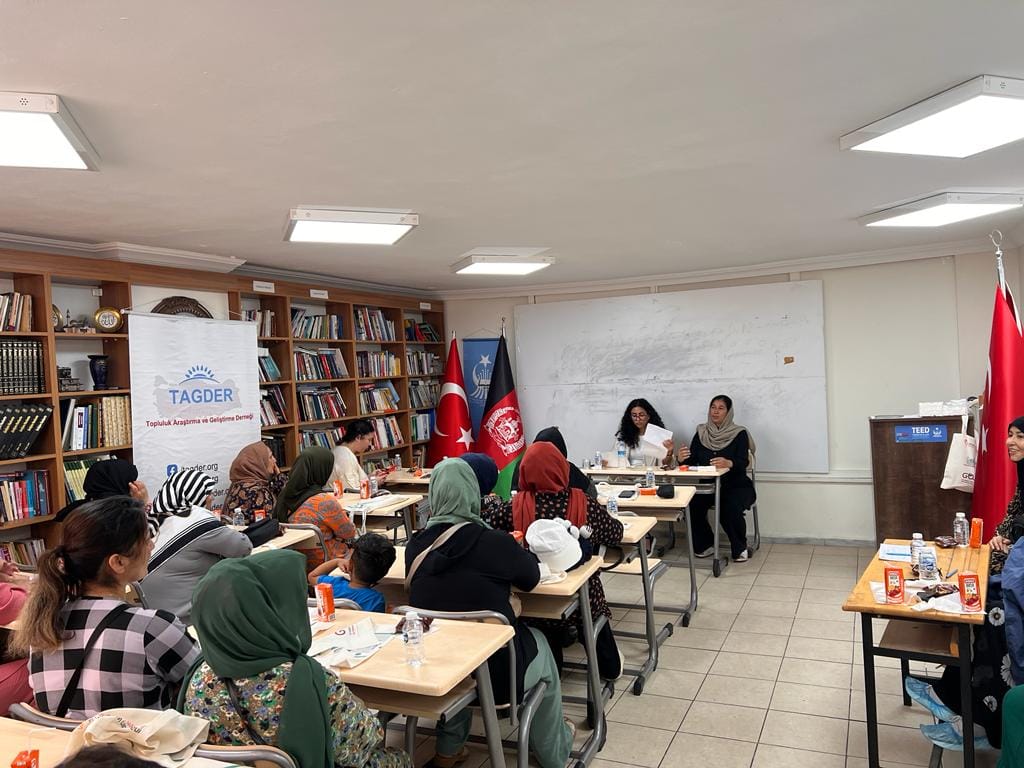 Kanada Hükümeti tarafından finanse edilen ve Türkiye dahil üç ülkede uygulanan Türkiye'deki Afganlar için uzaktan eğitim kurslarımız devam ediyor.Derslerimize devam eden gönüllü kadınlarımızdan Leyli SADAT kadınlara uzaktan eğitim sistemine nasıl kaydolur dersler neler cep telefonundan uygulamalı olarak salondaki Afgan kadınlara bilgi verdi.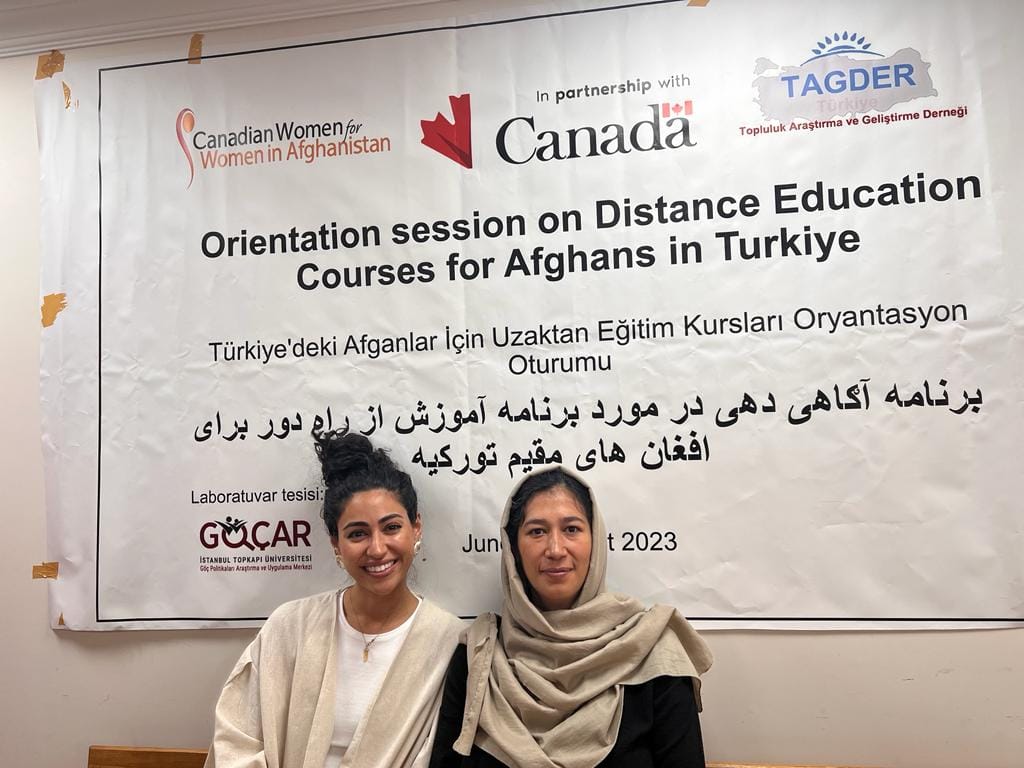 PARİSA PİROOZ –LEYLİ SADATKanada Hükümeti tarafından finanse edilen ve Türkiye dahil üç ülkede uygulanan Türkiye'deki Afganlar için uzaktan eğitim kurslarımız devam ediyor.Derslerimize devam eden gönüllü kadınlarımızdan Leyli SADAT kadınlara uzaktan eğitim sistemine nasıl kaydolur dersler neler cep telefonundan uygulamalı olarak salondaki Afgan kadınlara bilgi verdi.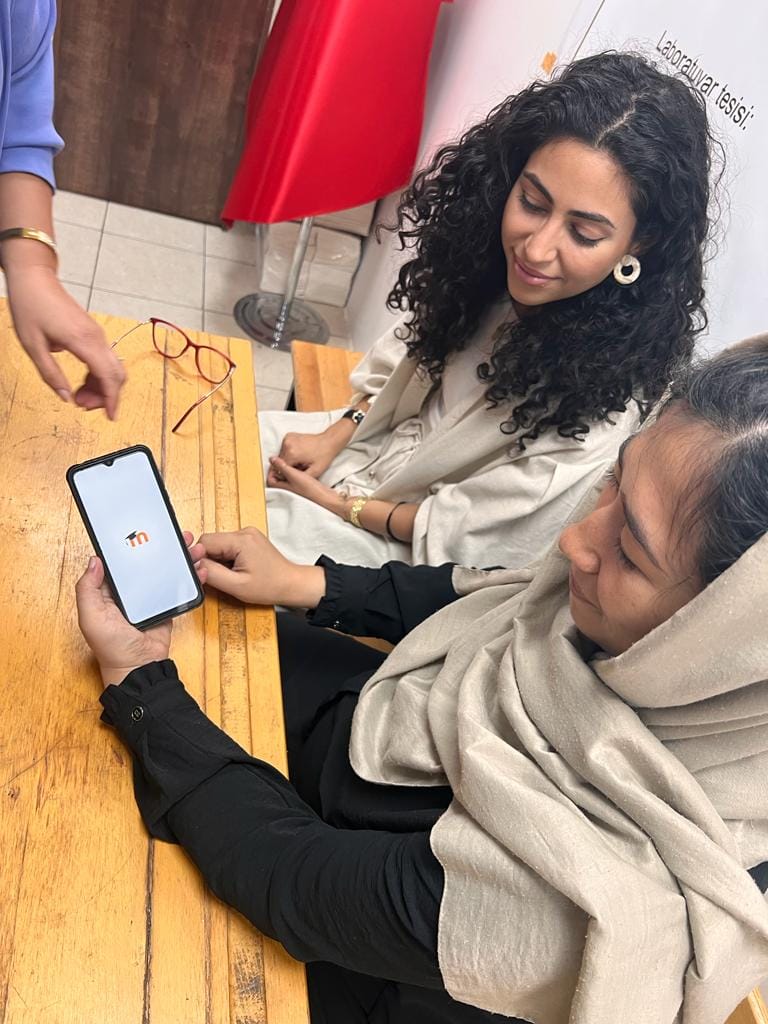 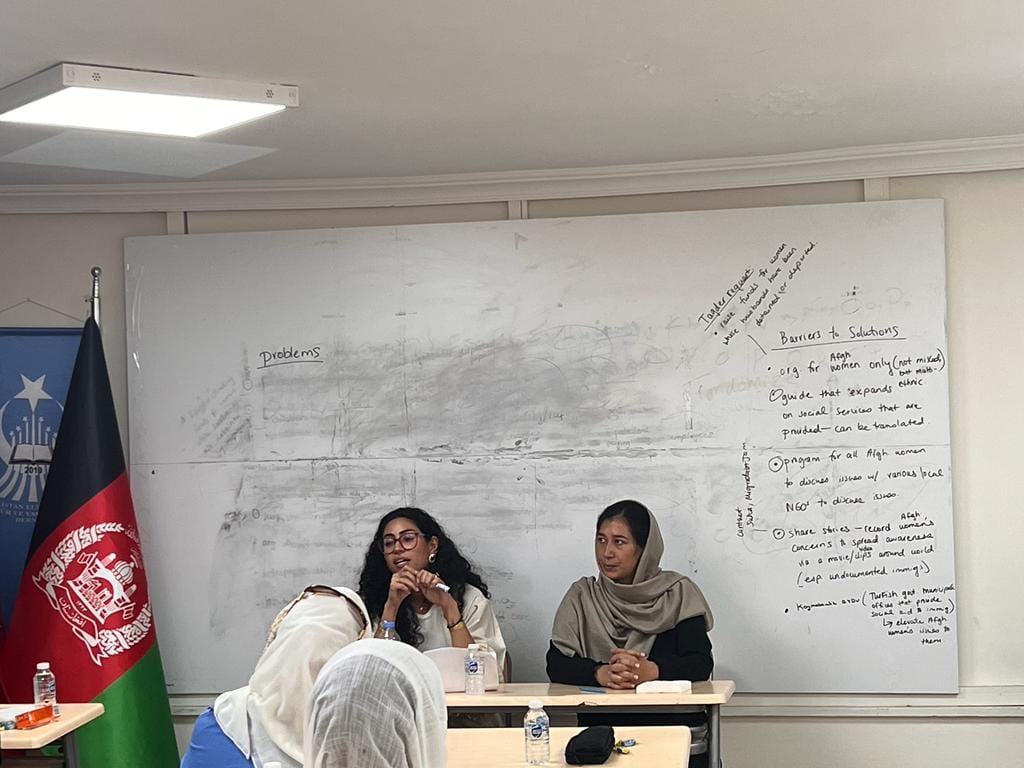 Zeytinburnunda yaşayan Afgan Kadınlarımız bu gün Amerikada mülteciler için çalışmalar yapan Parissa Pirooz ile tanıştı Altınbaş Üniversitesi Tıp Fakültesi Öğretim Üyesi Gülkızılca YÜRÜR ve Tıp fakültesi öğrencileriTanışma programına katılarak birlikte projeler konusunda neler yapılabilir kadınlarla fikir alışverişinde bulunuldu.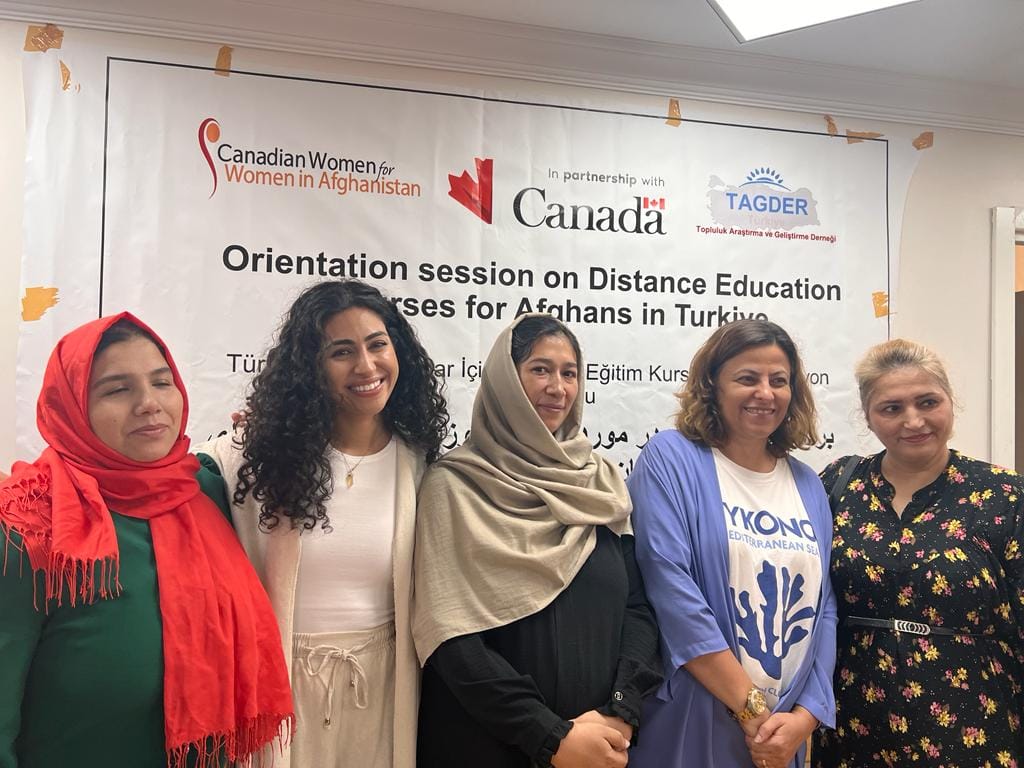 PARİSA PİROOZ –LEYLİ SADAT-SALİMA SADAT-………Kanada Hükümeti tarafından finanse edilen ve Türkiye dahil üç ülkede uygulanan Türkiye'deki Afganlar için uzaktan eğitim kurslarımız devam ediyor.Derslerimize devam eden gönüllü kadınlarımızdan Leyli SADAT kadınlara uzaktan eğitim sistemine nasıl kaydolur dersler neler cep telefonundan uygulamalı olarak salondaki Afgan kadınlara bilgi verdi.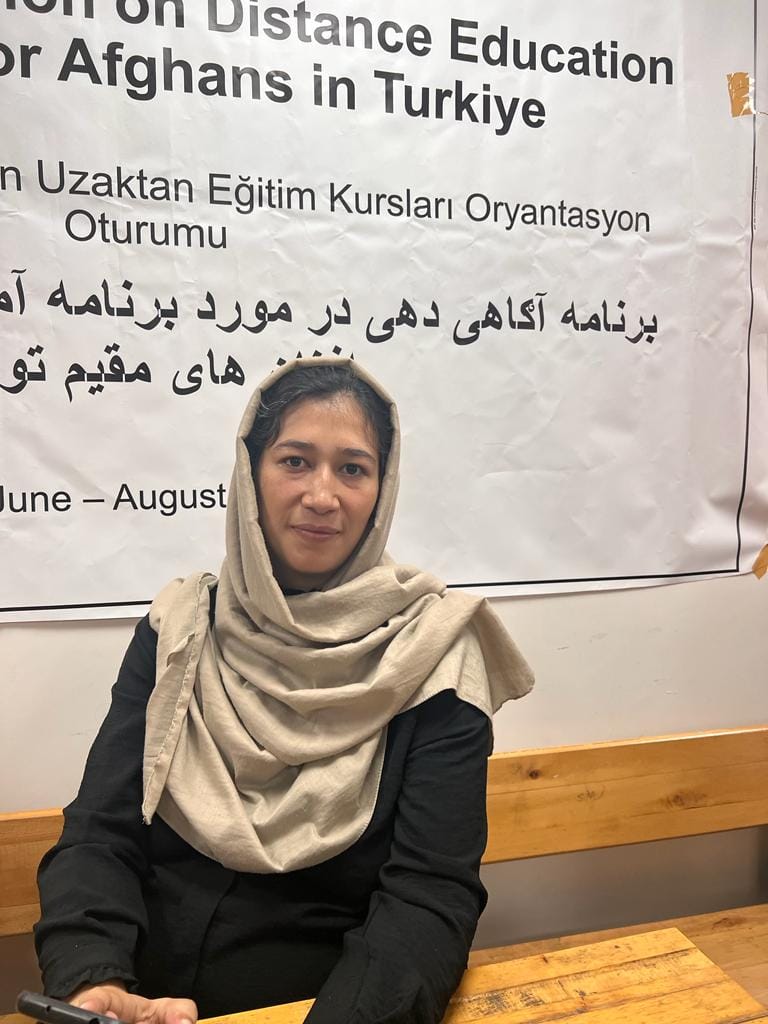 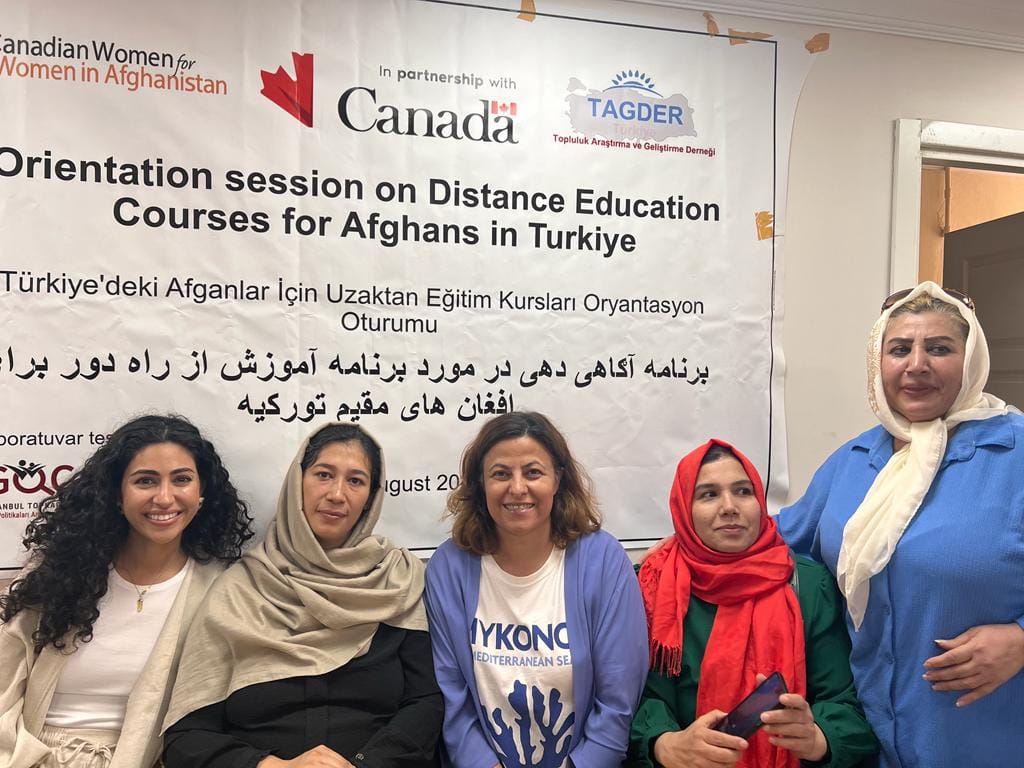 PARİSA PİROOZ –LEYLİ SADAT-SALİMA SADAT-………Kanada Hükümeti tarafından finanse edilen ve Türkiye dahil üç ülkede uygulanan Türkiye'deki Afganlar için uzaktan eğitim kurslarımız devam ediyor.Derslerimize devam eden gönüllü kadınlarımızdan Leyli SADAT kadınlara uzaktan eğitim sistemine nasıl kaydolur dersler neler cep telefonundan uygulamalı olarak salondaki Afgan kadınlara bilgi verdi.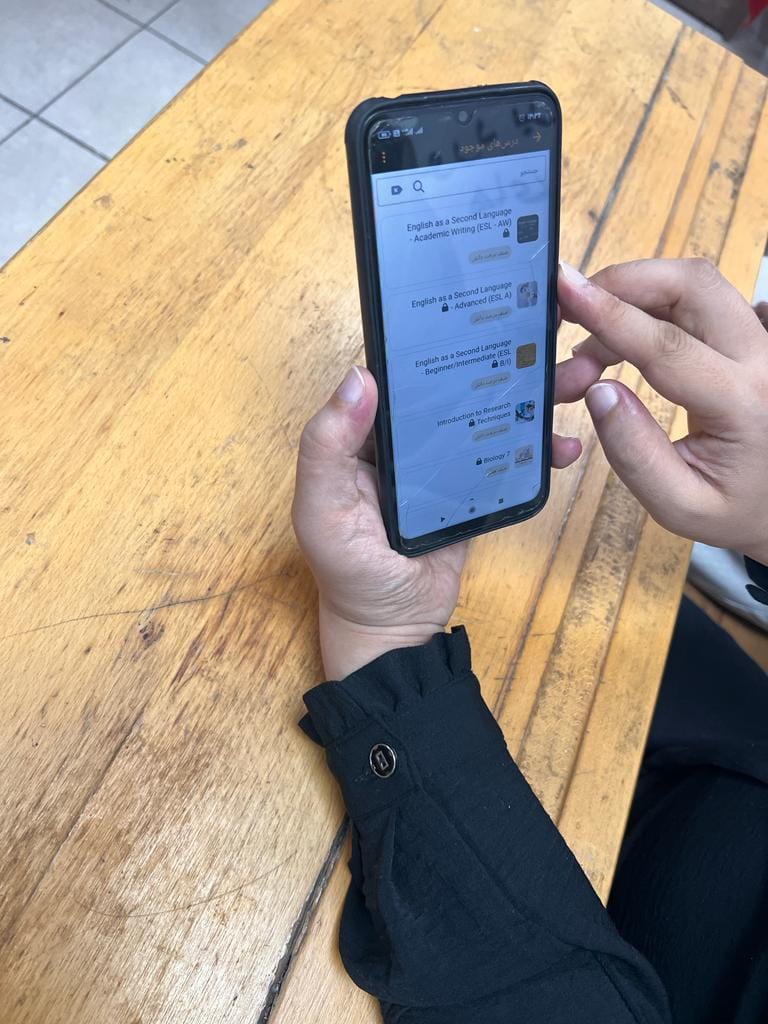 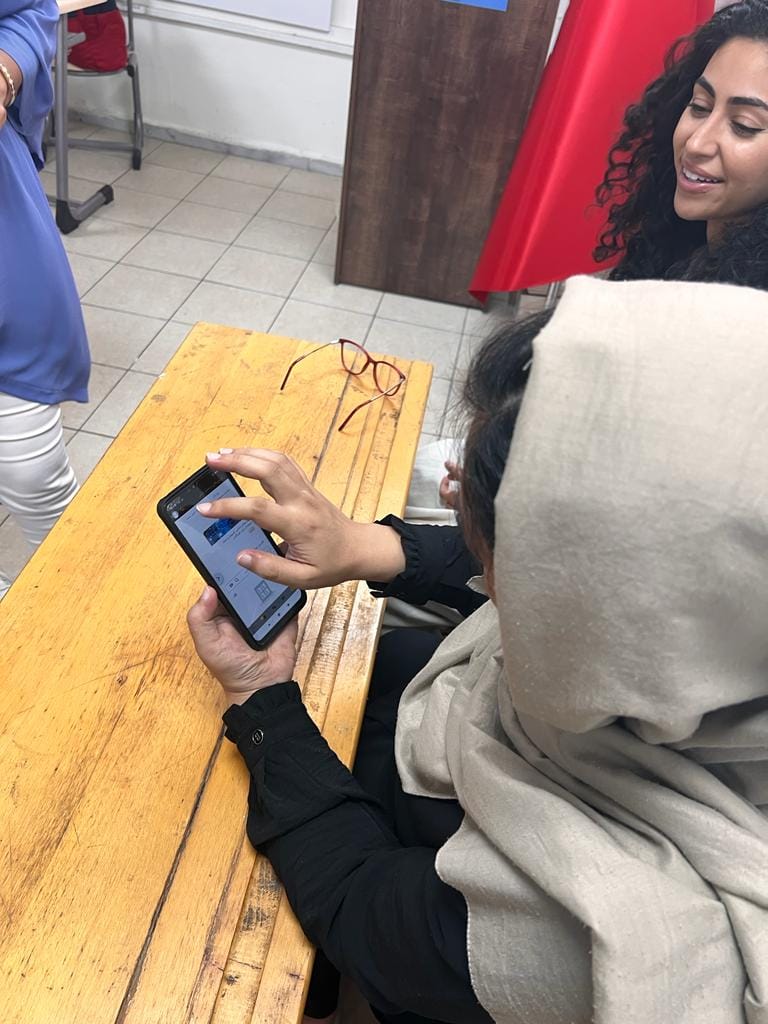 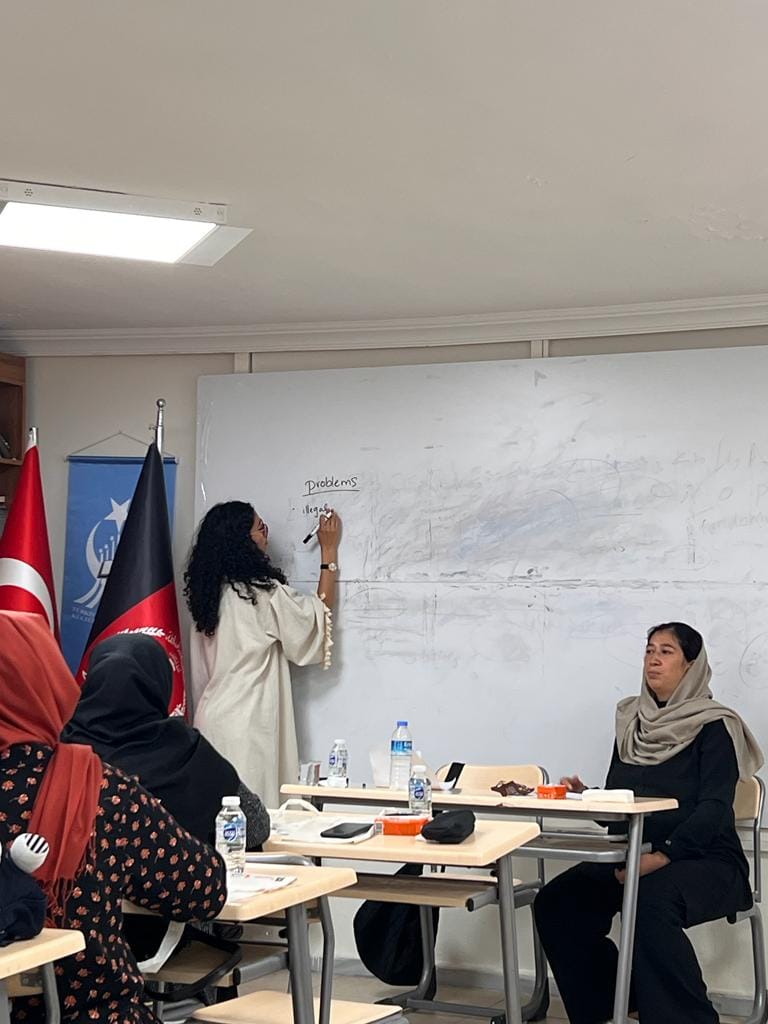  Zeytinburnunda yaşayan Afgan Kadınlarımız bu gün Amerikada mülteciler için çalışmalar yapan Parissa Pirooz ile tanıştıANNELER TOPLANTIDA ÇOCUKLAR OYUNDA ….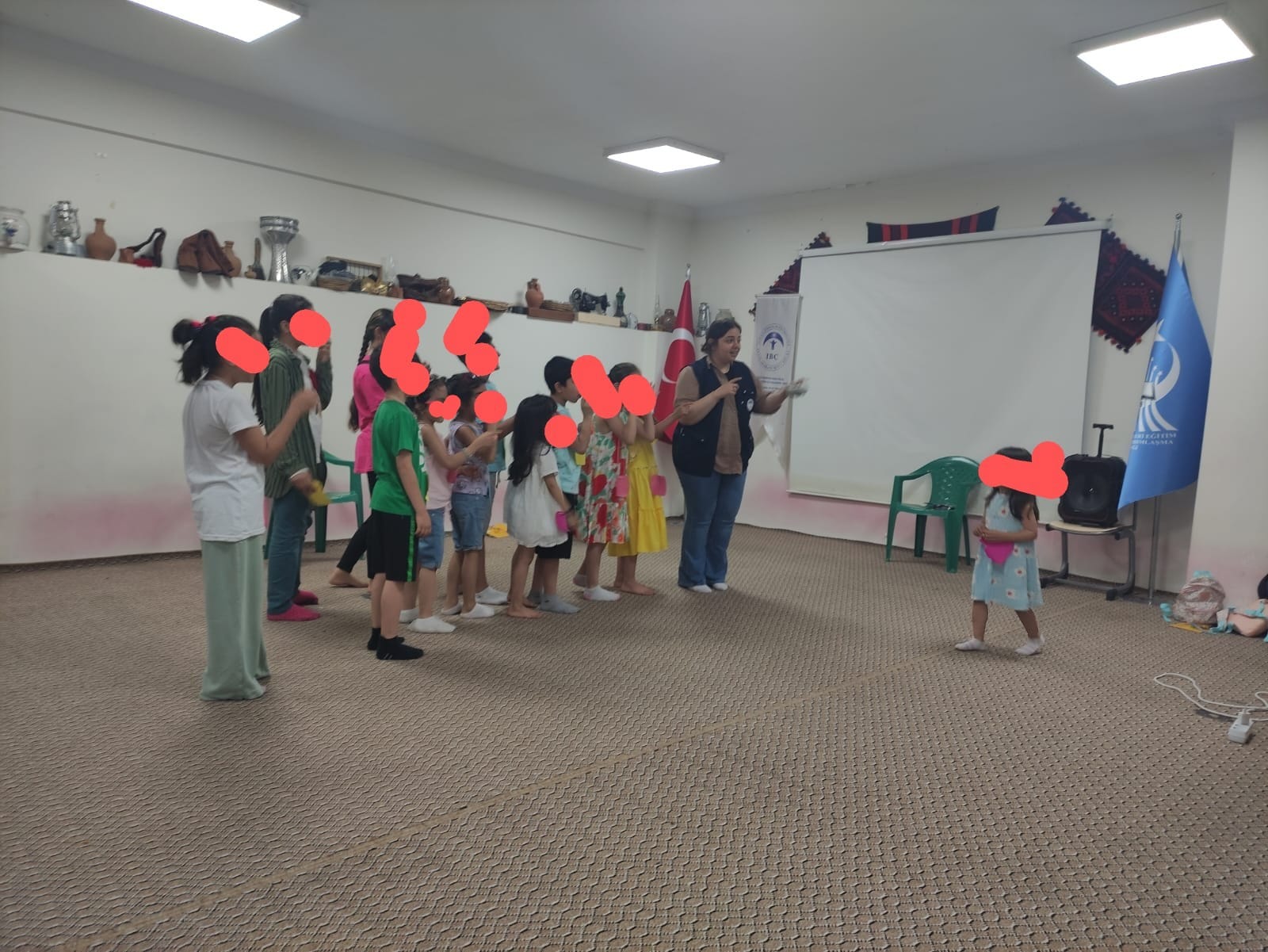 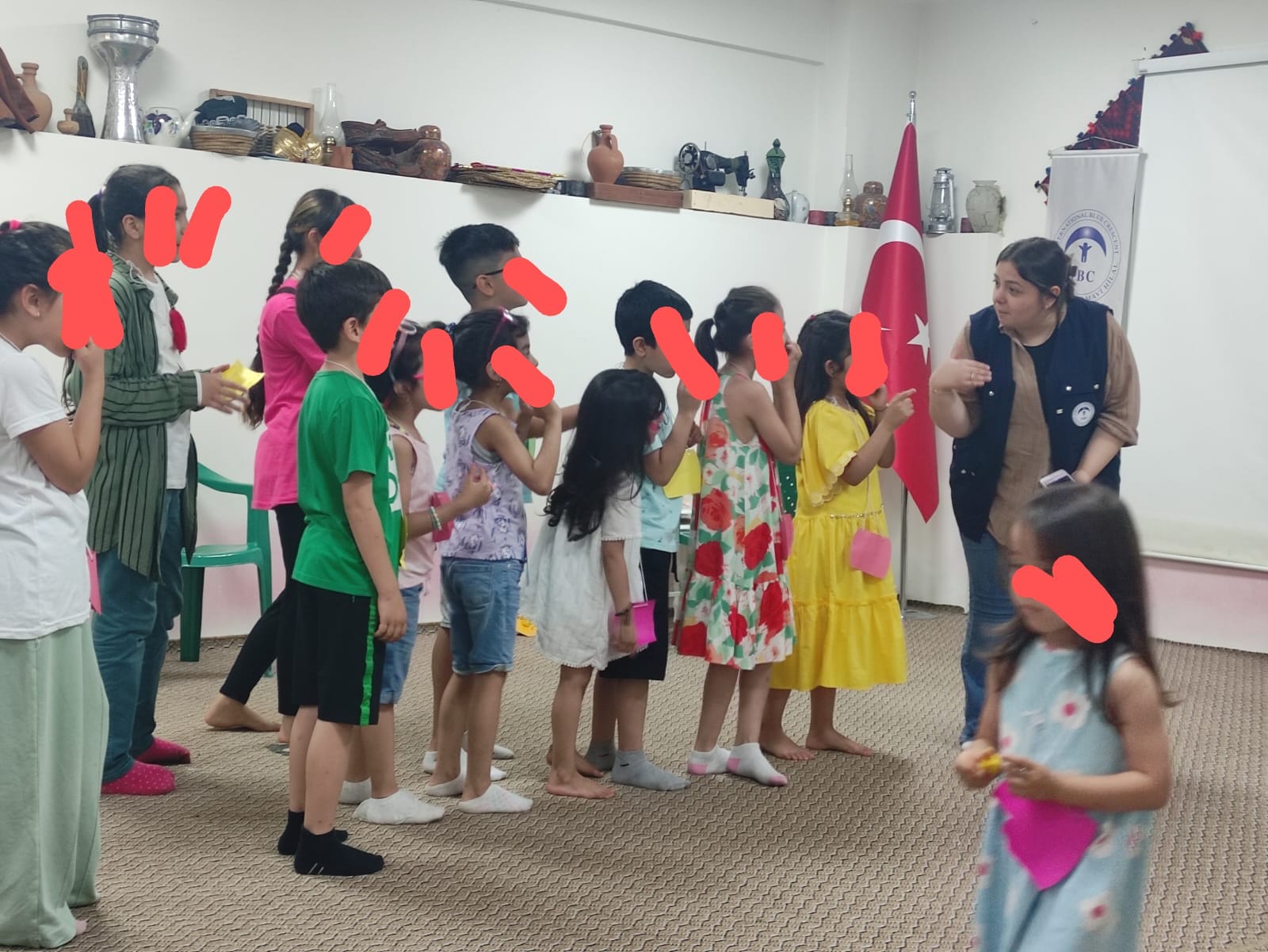 ANNELER TOPLANTIDA ÇOCUKLAR OYUNDA ….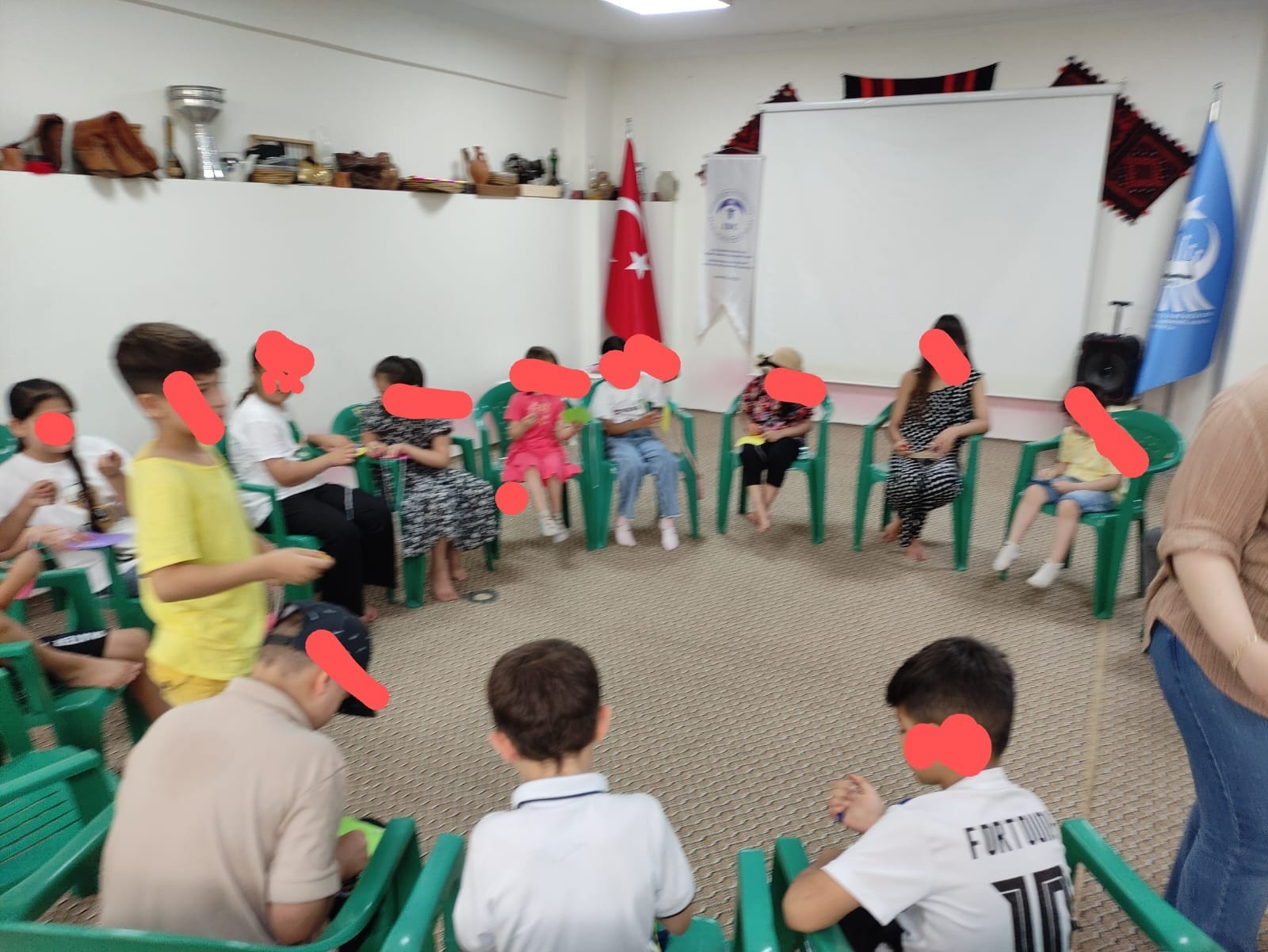 Kanada Hükümeti tarafından finanse edilen ve Türkiye dahil üç ülkede uygulanan Türkiye'deki Afganlar için uzaktan eğitim tanıtım toplantılarımız devam ediyor.Annelerimiz tanıtım toplantısına çocukları ile geldiklerinde Mavi Hilal İnsanı Yardım Vakfı IBC ile işbirliği içinde çocuklarımıza yüz boyama,resim ve oyun atölyesi yapıyoruz.Programa katılan gönüllü çalışmalara destek veren Afgan Kadınlarımıza , salon desteği veren Turkistanelleri derneğine IBC ve konuklara teşekkür ederiz7 Temmuz 2023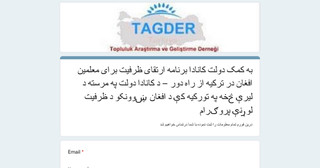 TAGDER ve Darakhte Danish teamİstanbul, Turkiye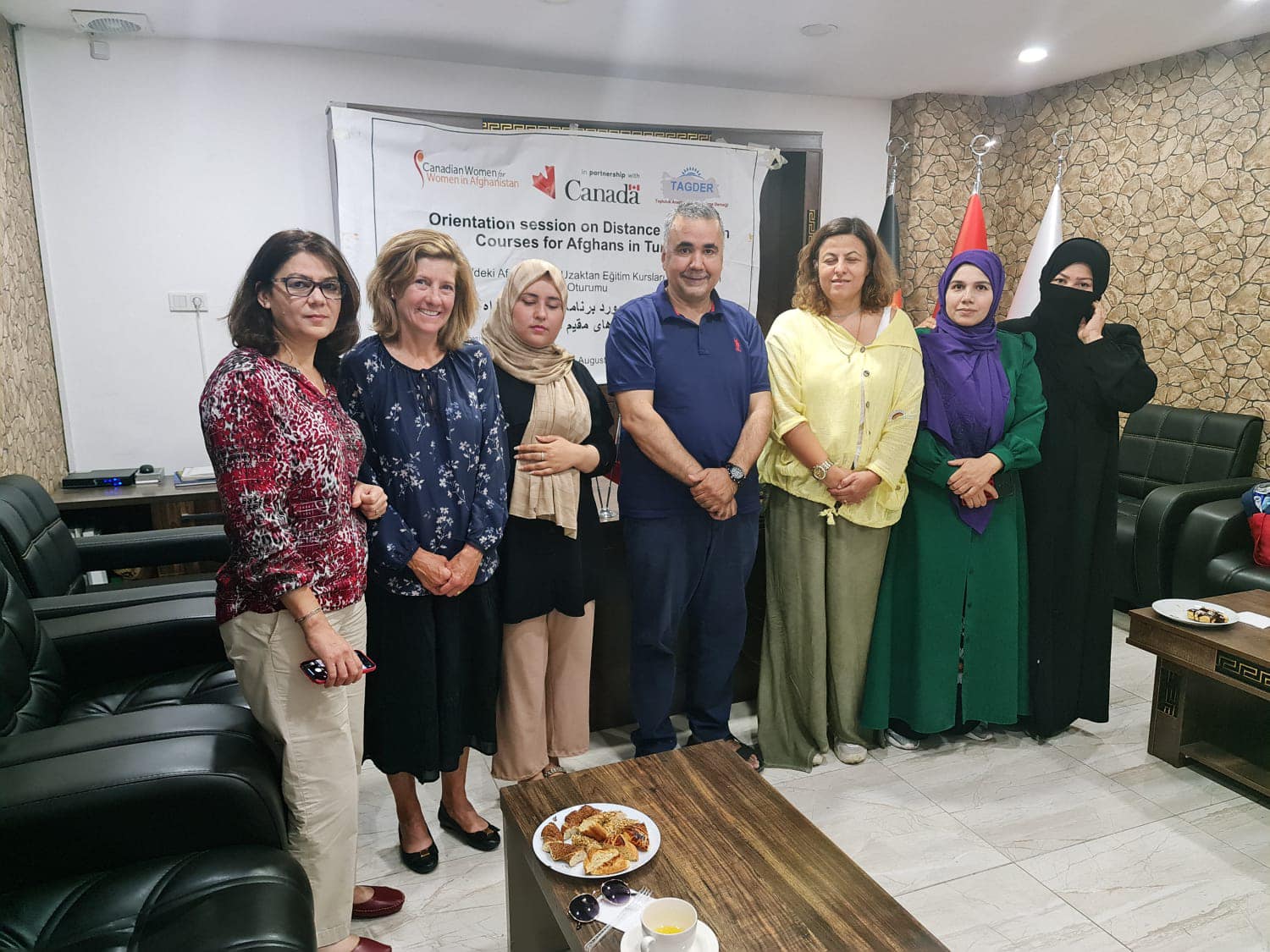 SACHA İNNES VE MÜRVET HANIM DKANADA’DAN TÜRKİYEYE DERNEĞİMİZİ ZİYARETE GELDİ PAYDAŞ OLDUĞUMUZ PROJE HAKKINDA AFGAN KADINLAR VE DERNEK YÖNETİMİMİZ İLE PROJENİN DEVAM ETMESİ VE GELECEKTE YAPILACAK ÇALIŞMALARI ANLATTILAR.ARDAHAN KÜLTÜR EVİNDE  Amerika'dan gelen misafirimiz Parisa Pirooz ile güzel bir gün geçirdik girişimci kadınlar yöresel kahvaltı eşliğinde açtıkları bu güzel mekanın hikayesini anlattılar Oya hanım sevgi hanım her birinin emeklerine sağlık Dünya Mülteciler Günü dolayısıyla Oya Hanımın Derneğimiz için  yayınladığı kısa video ve verdiği desteklere teşekkür ettik.Ardahan Kültür Evi sekreteri Mümine hanıma yaptığınız etkinliklerde salon desteği vermeleri ve sosyal hayata katılımda kadınları destekleyen  güçlendiren çalışmalarımızda yanımızda oldukları için minnettarız . 8 Temmuz 2023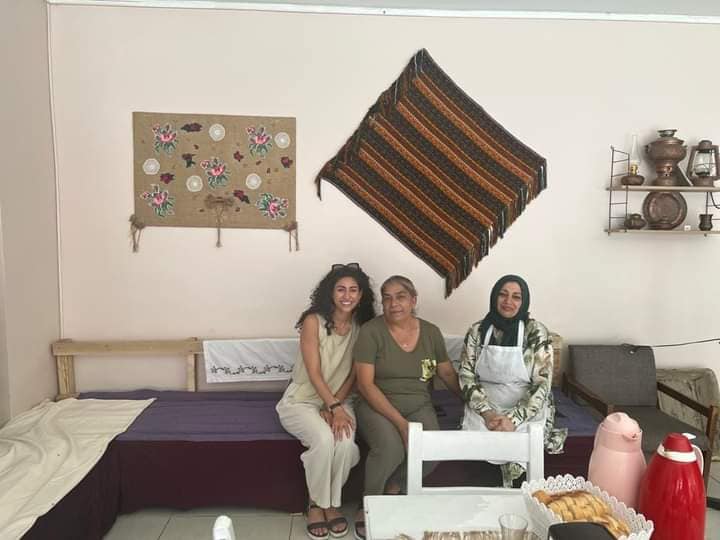 DERNEĞİMİZ ESENYURT BÖLGESİNDE SORUNLAR VE ÇÖZÜM ÖNERİLERİ İÇİN PAYDAŞLARIMIZLA BULUŞTUTopluluk Araştırma ve Geliştirme Derneği -Esenyurt Filistin Dayanışma Derneği ve İyi Hayat Derneği  Amerikada mülteciler için çalışmalar yapan Parissa Pirooz ile tanıştı Dernekler ile paydaş olarak ilerleyen günlerde işbirliği içinde çalışmalar yapılmasına karar verildi.Programa katılan  çalışmalara destek veren Suriye, Filistin  ve Afgan gönüllülerimize  salon desteği veren Ardahan Kültür Evi yönetimine  ve konuklara teşekkür ederiz 8 Temmuz 2023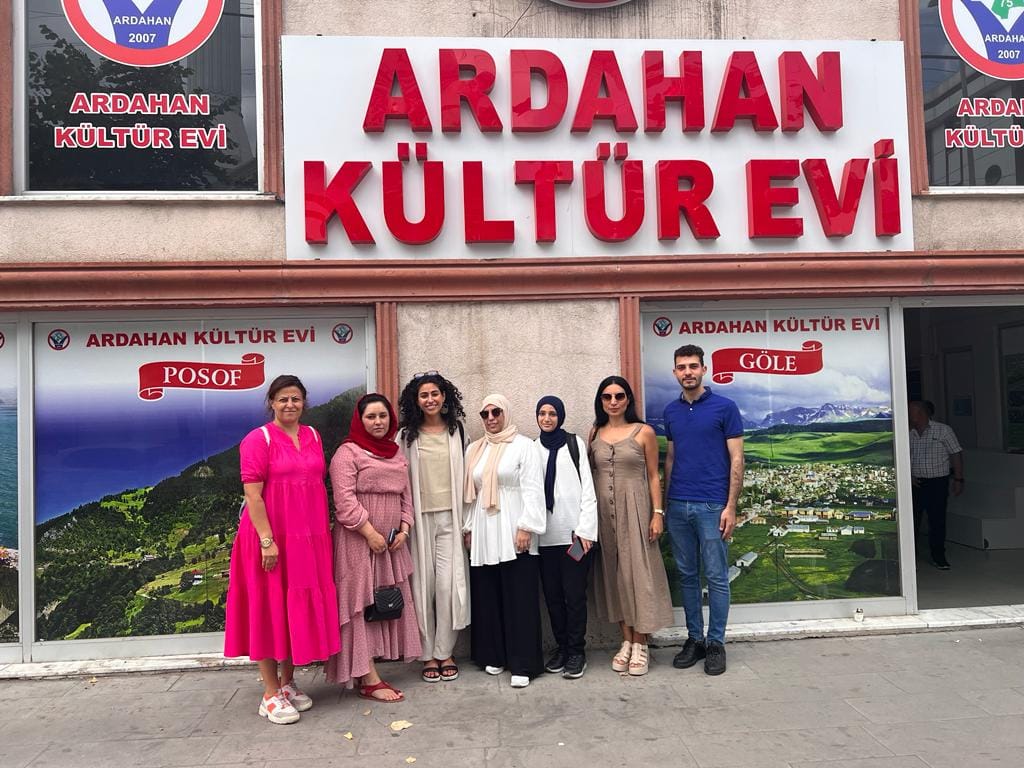 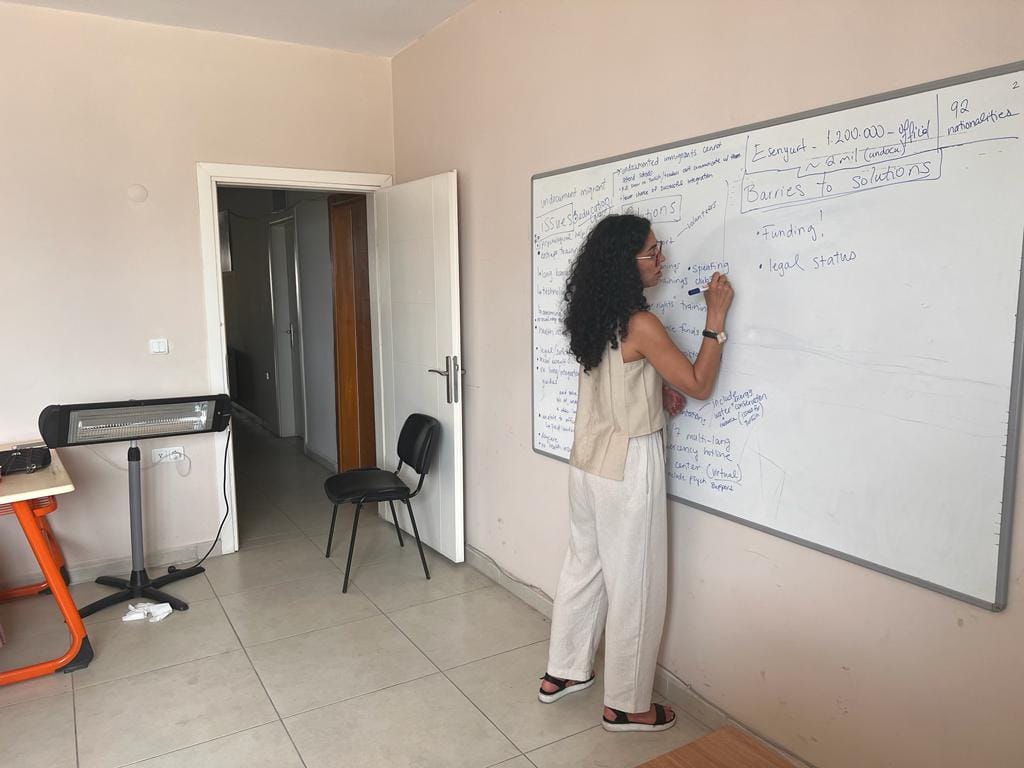 DERNEĞİMİZ ESENYURT BÖLGESİNDE SORUNLAR VE ÇÖZÜM ÖNERİLERİ İÇİN PAYDAŞLARIMIZLA BULUŞTUTopluluk Araştırma ve Geliştirme Derneği -Esenyurt Filistin Dayanışma Derneği ve İyi Hayat Derneği  Amerikada mülteciler için çalışmalar yapan Parissa Pirooz ile tanıştı Dernekler ile paydaş olarak ilerleyen günlerde işbirliği içinde çalışmalar yapılmasına karar verildi.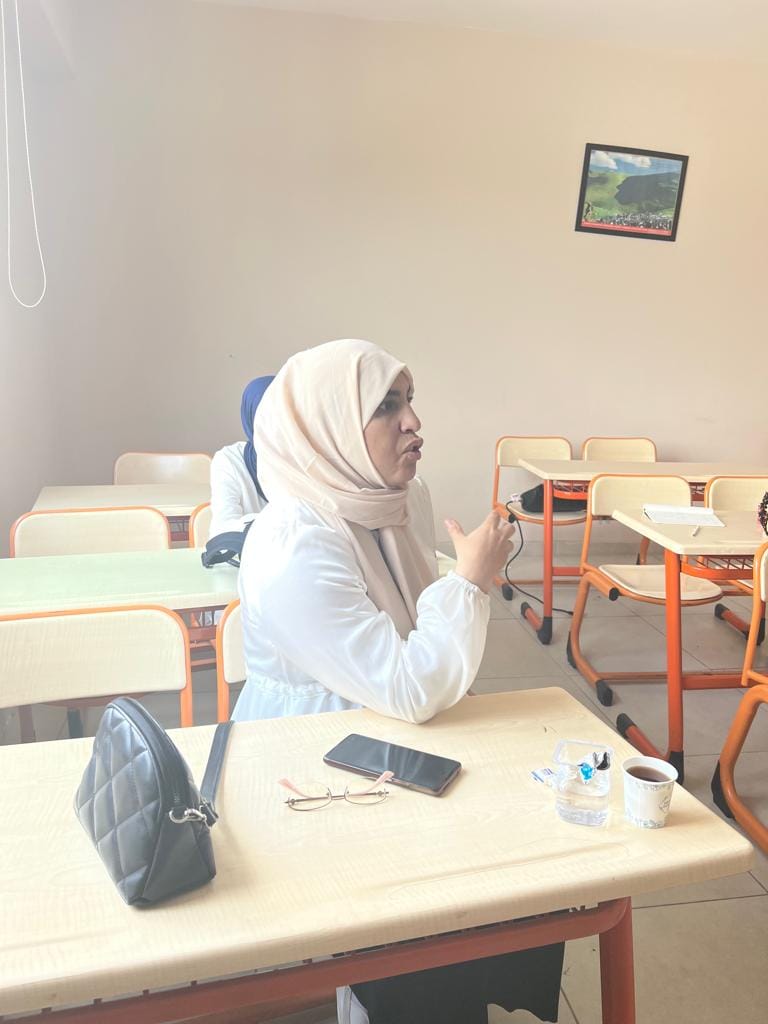 DERNEĞİMİZ ESENYURT BÖLGESİNDE SORUNLAR VE ÇÖZÜM ÖNERİLERİ İÇİN PAYDAŞLARIMIZLA BULUŞTUTopluluk Araştırma ve Geliştirme Derneği -Esenyurt Filistin Dayanışma Derneği ve İyi Hayat Derneği  Amerikada mülteciler için çalışmalar yapan Parissa Pirooz ile tanıştı Dernekler ile paydaş olarak ilerleyen günlerde işbirliği içinde çalışmalar yapılmasına karar verildi.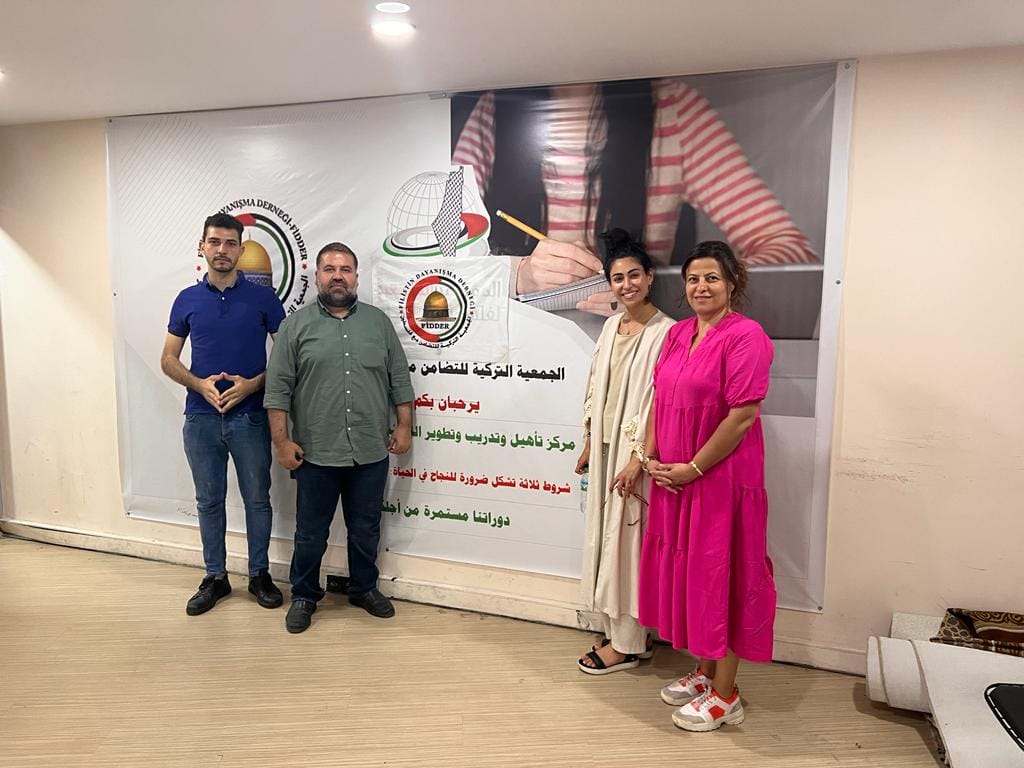 DERNEĞİMİZ ESENYURT BÖLGESİNDE SORUNLAR VE ÇÖZÜM ÖNERİLERİ İÇİN PAYDAŞLARIMIZLA BULUŞTUTopluluk Araştırma ve Geliştirme Derneği -Esenyurt Filistin Dayanışma Derneğini  ve    Amerikada mülteciler için çalışmalar yapan Parissa Pirooz ile bir araya gelerek Esenyurtta fikir alışverişinde bulundu Dernekler ile paydaş olarak ilerleyen günlerde işbirliği içinde çalışmalar yapılmasına karar verildi.DERNEĞİMİZ ESENYURT BÖLGESİNDE SORUNLAR VE ÇÖZÜM ÖNERİLERİ İÇİN PAYDAŞLARIMIZLA BULUŞTUTopluluk Araştırma ve Geliştirme Derneği -Esenyurt Filistin Dayanışma Derneğini  ve    Amerikada mülteciler için çalışmalar yapan Parissa Pirooz ile bir araya gelerek Esenyurtta fikir alışverişinde bulundu 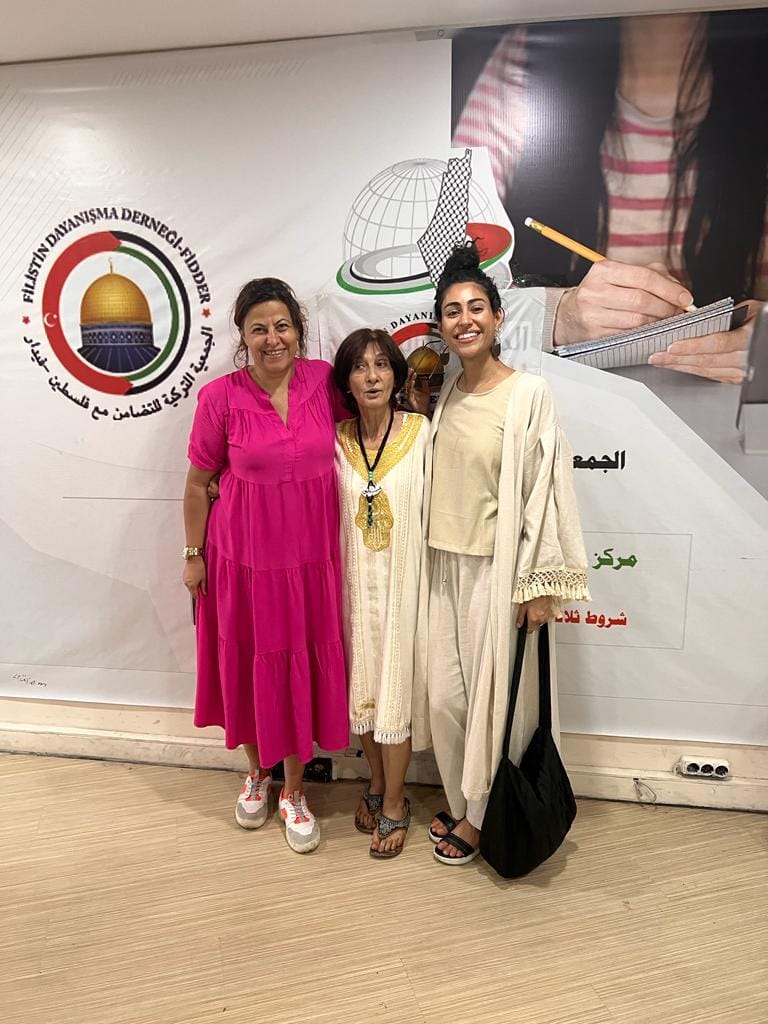 URBAN3DP projesi kapsamında MiReKoc araştırmacısı Souad Osseiran ve Fatmanur Delioğlu, Topluluk Araştırma ve Geliştirme Derneği Başkanı Dr Refik Hakyar, Şaziye Gülte ve Maryam Hajotman ile bir araya gelerek İstanbul’da kentte yaşayan mültecilere yönelik geliştirilen politikalar hakkında görüştü. URBAN3DP projesi bölge genelinde dört ülkede çok sayıda mülteci bulunan şehirlerde yürütülüyor. Bu proje kentsel mülteciler için daha iyi politikaların geliştirilmesine yardımcı olmayı amaçlamaktadır.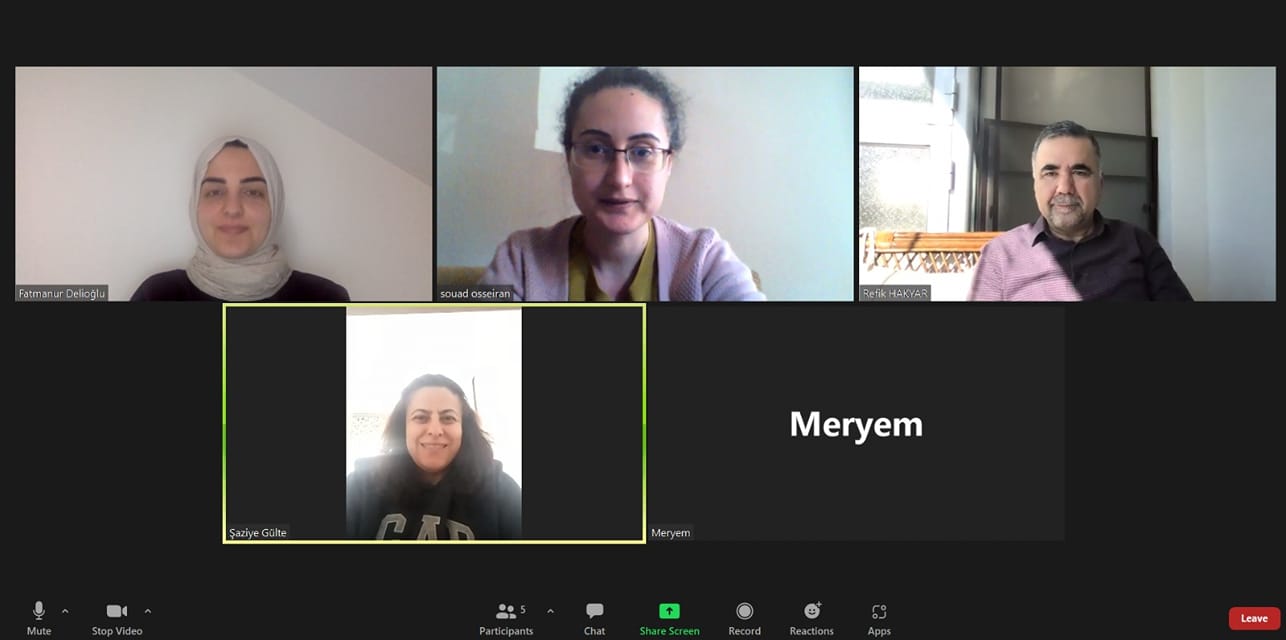 DERNEK KURULUŞ TARİHİ:   8.11.2021YÖNETİM KURULU VE ÜYE 19 ERKEK 7 KADINGÖNÜLLÜ ESENYURT : 64 KİŞİ WHATSAP GURUBU SURİYE FİLİSTİN AFGAN TÜRKİYELİ KADIN ERKEKGÖNÜLLÜ ZEYTİNBURNU:69 KADIN  WHATSAP GURUBU AFGANİSTANYAPILAN ULUSLARARASI  PROJELERCENEVRE YÜKSEK ENTİTÜSÜ 2022  ( 700 EURO)KANADA HÜKÜMETİ 2023 HALEN DEVAM EDİYOR (  13 BİN KANADA DOLARI BİLGİSAYAR ALIMI VE TOPLANTIYA KATILANLARA ATIŞTIRMALIK , KATILIMCILARA PROMOSYON VB..GİDERLER için verilmesi planlanıyor )DERNEK ADRESİ:PİRİ REİS MAH.NAZIM HİKMET BULVARI 2059 MARMARA CONCEPT REDİDANSinfo@tagder.orgtagder.org0212 507 651 99 55Dernek Baskanı Dr Refik HAKYAR  05076519955Dernek Başkan Yardımcısı Dr Kudretullah NASRAT 05349106816Genel  Sekreter Şaziye GÜLTE 05331427505GELİRLER  2021                                                GELİRLERİN TOPLAMI 2021GİDERLER  2021                                                GİDERLERİN TOPLAMI 2021GELİRLER 2022                                                 GELİRLERİN TOPLAMI 2022GİDERLER 2022                                                 GİDERLERİN TOPLAMI 20222021-2022 Dönemi Yönetim Kurulu2021-2022 Denetim Kurulu